الفصل الأولالتأسيس1)) مدخل تعريفي بالإلحاد وما يتعلق بهما معنى (الإلحاد) Atheism ومنها ملحد Atheist؟الإلحاد في اللغة العربية هو الميل عن الشيء والابتعاد عنه، يقال: لحد السهم عن الهدف أي مال أو عدل عنه وابتعد.. ولذلك فوصف (الإلحاد) في الدين أو في الإسلام هو أعم وأشمل بكثير من مجرد إنكار وجود الله أو الخالق عز وجل، فهو يشمل كل ميل عن أصل الإسلام والمعلوم منه بالضرورة أو الثوابت الخاصة به، والذي يفهم ذلك: سيفهم لماذا كان يوصف بعض فلاسفة الإسلام بأنهم (ملحدين) رغم أنهم يؤمنون بالله وبالإسلام !! ولكن وصفهم رجال الدين بالإلحاد ليس لاشتغالهم بالعلوم الطبيعية مثل الفيزياء والكيمياء والأحياء أو الرياضيات إلخ: وإنما لاشتغالهم بفلاسفة الهند واليونان وفارس الوثنيين والتأثر بأقوالهم المخالفة لصريح الدين والقرآن، يعني مثلاً يلحد أحدهم في أسماء الله الحسنى وصفاته.. أو يلحد في إنكار قيامة الأجسام في البعث ويكرر كلام بعض الوثنيين بأن ذلك للأرواح فقط !! أو يقول أن وحي الأنبياء ليس وحياً حقيقياً وإنما عبقرية منهم، أو يقول بأن الله تعالى يمكن أن يحل في أحد مخلوقاته أو يتحد به !! إلى آخر ذلك من الأقوال والأفعال التي يخرج بها عن المعلوم من الدين بالضرورة.. فهذا كان يصفه العلماء بأنه (ملحد) رغم أنه لم يكفر بالله أو الخالق ولم ينكر وجوده، وأما كونه من أهل الأعذار أم لا()؟ فهذا يتوقف على ما وصله من الدين والقرآن وفهمه منه، لأن الحُجة في الإسلام لا تقوم إلا بالعلم.. فشخص مثلا نشأ في بلاد بعيدة عن البلاد الإسلامية أو اللغة العربية فلم يفهم من الإسلام إلا القليل: فهذا يحاسبه الله على قدر ما فهم، والأمر كله لله.ولذلك نجد كلمة إلحاد جاءت في القرآن بهذا المعنى العام للميل والابتعاد، أو بالمعنى الخاص وهو الميل عن الحق والخوض في الباطل والزيغ والشرك بالله، وليس مجرد إنكار الله أو الخالق فقط، وفي ذلك يقول عز وجل:" ولله الأسماء الحسنى فادعوه بها وذروا الذين يلحدون في أسمائه " الأعراف 180." لسان الذي يلحدون إليه أعجمي وهذا لسان عربي مبين " النحل 103." إن الذين يلحدون في آياتنا لا يخفون علينا " فصلت 40." لا مبدل لكلماته ولن تجد من دونه ملتحداً " الكهف 27." ومَن يرد فيه بإلحاد بظلم نذقه من عذاب أليم " الحج 25." قل إني لن يجيرني من الله أحد ولن أجد من دونه ملتحداً " الجن 22.ومن هذا المنطلق....فإن سلسلتنا الطويلة عن الإلحاد ستشمل صوراً كثيرة جداً من أشكال الميل عن الحق والإسلام، وستشمل كذلك ما يتعلق بها من أمور يجب الخوض فيها مثل أشهر المغالطات المنطقية التي يلجأ إليها هؤلاء للتهرب من لوازم الاعتراف بالحق، ومثل بعض الجوانب النفسية وأنماط الشخصيات التي تسقط في صور الإلحاد المختلفة، وأيضاً ستشمل التعرض لأشهر المواقف التي قد تدفع بالبعض إلى الإلحاد، وأخيراً وليس آخراً: سنتعرض كذلك لمجموعة كبيرة من أشهر الشبهات العلمية والنفسية التي يتستر بها الملحدون أو كانت ذريعة لإلحادهم، ومن كل تلك الأشياء نذكر على سبيل المثال:اللاأدرية Agnosticism ومنها اللاأدري Agnosticعندما نتحدث عن الإلحاد Atheism في مقابل الديني Theism، فنحن أمام نوعين من غير المؤمنين كما يصنفهم المهتمون بهذا المجال، الملحد القوي Strong atheist وهو الذي يزعم أنه لا يمكن وجود خالق، وأنه لديه أدلة على ذلك (أي الاحتمال لديه 100 بالمائة) !! والملحد الضعيف De facto atheist وهو الذي لا يستطيع تأكيد عدم وجود خالق (ولذلك فهو يعطي نسبة لوجوده أقل من 100 بالمائة)().فهذا النوع من (الإلحاد الضعيف) هو في الحقيقة صورة من صور تصنيف اللاأدري أو المتشكك في وجود الإله أو الخالق، فهو لا يستطيع النفي أو التأكيد (لأن النفي يحتاج دليلاً قاطعاً ولا يوجد دليل قاطع على عدم وجود الخالق، وفي نفس الوقت التأكيد مليء بالأدلة التي يتهرب من الاعتراف بها)، فهو يزعم أنه يقف عاجزا أمام أدلة الطرفين (هكذا يقول)، وأما الحقيقة كما قلنا فاللاأدرية هي إحدى صور التهرب النفسي من الاعتراف بالإله، وكما سنرى معاً تباعاً إن شاء الله.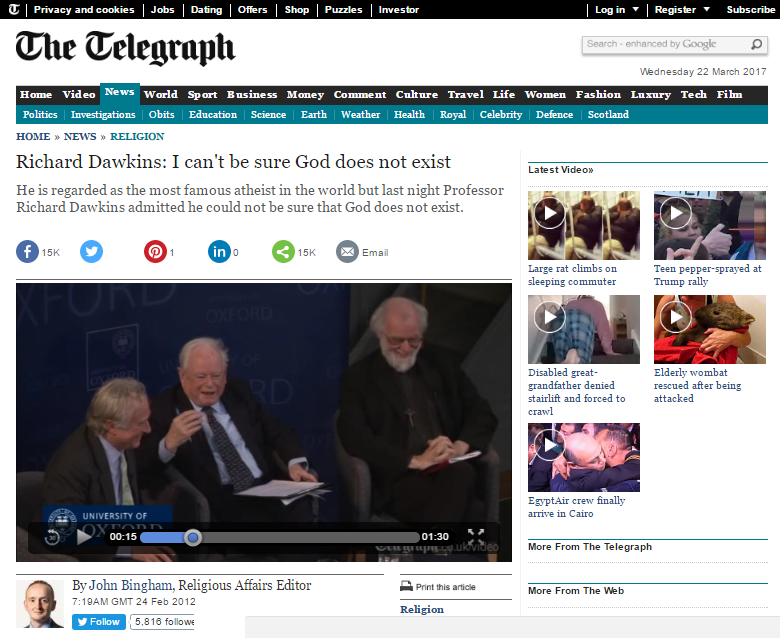 صورة من جريدة التليجراف بتاريخ 24 فبراير 2012محيث تم نشر هذا الخبر ومعه مقطع فيديو دقيقة ونصف يتكلم فيه ريتشارد دوكينز (أشهر ملحد يتبعه الملاحدة في العالم من العرب والأجانب) عن مقياسه ذي الـ 7 درجات وأنه يصنف نفسه كلاأدري في المرحلة 6 ! فيا عجباً بل ويا أسفاً على ملاحدة صاروا مَلكيين أكثر من المَلِك() !عنوان ورابط الخبر من جريدة التليجراف:Richard Dawkins: I can't be sure God does not existhttp://www.telegraph.co.uk/news/religion/9102740/Richard-Dawkins-I-cant-be-sure-God-does-not-exist.htmlرابط المقطع منفصلاً على اليوتيوب من مناظرته مع أسقف كانتبري د. روان ويليامز Rowan Williams والذي أقيم بجامعة أكسفورد:https://www.youtube.com/watch?v=q2qaopxo5qkبل هناك ما هو أعجب من ذلك، وهو كلامه عن الجانب العلماني من الدين، أي تقبل الدين (وبطبيعة الحال تقبل وجود الخالق) إذا تم استبعاد الأشياء الخارقة للطبيعة منه!! ساعتها لا إشكال عند دوكينز أن يصف نفسه أو يصفه غيره بأنه ((مسيحي علماني)) !!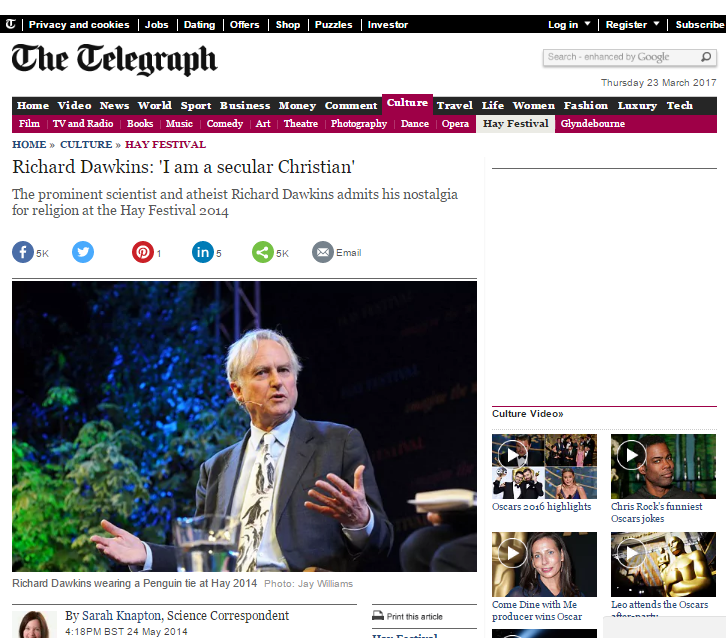 صورة من جريدة التليجراف بتاريخ 24 مايو 2014محيث بدا من كلام دوكينز لمهرجان هاي للآداب والفنون ببريطانيا تثمينه للجانب الروحي والمراسيمي للدين (ربما لذلك أنشأ عدد من الملاحدة كنائس لهم في الخارج !! وسبحان الله على الخواء العاطفي الذي لا يملأ مكانه في القلب إلا الإيمان بالله). بل الأعجب أن يتحدث دوكينز عن (إيمانه) بأن البشر مكتوبٌ عليهم أن يسيروا في طريق مرسوم في الحياة، وأنهم إذا حادوا عنه فإن قوة جذب مغناطيسية ستعيدهم إلى ذلك الطريق !!I think there are always paths not taken but if a different path is taken, I think there is a magnetic pull. There is a sort of something that pulls you back to the pathway having taken a fork in the road.عنوان ورابط الخبر:Richard Dawkins: 'I am a secular Christian'http://www.telegraph.co.uk/culture/hay-festival/10853648/Richard-Dawkins-I-am-a-secular-Christian.htmlفإذا كان هذا هو حال (أشهر ملحد) في العالم اليوم، والذي ألحد بسبب كتبه ولقاءاته وكلماته الكثير من المغرر بهم للأسف: فلا ندري ماذا نقول !!هذا الملحد القدوة قد يكون تائهاً في الحياة له عقدة خاصة مع الدين، ثم يضل الطريق ويكتب في الضلالة وينشرها ويتبعه الكثيرون عليها، ثم يظهر في النهاية تردده وحقيقة ضعف موقفه، أو حتى يعود إلى الإيمان قبل الموت كما عاد بعضهم (مثل السير أنتوني فلو Antony Flew الذي مات عن عمر 87 عاماً وقد ترك الإلحاد في أواخر حياته بعدما كان ينشره ويروجه لأكثر من 50 عاماً)، فماذا عن أولئك الأتباع الذين لا تفكير لهم إلا الوهم واتباع الهوى والزيغ؟فلا يوجد ملحد قوي على الحقيقة مهما زعم.فقط مخادع لنفسه... لاأدري أمام الناس.الربوبية Deism ومنها الربوبي Deistوينتمي إليها كل مَن يصل بعقله أوعن طريق التبصر في الكون للإيمان بأنه يوجد خالق، ولكنه لا يتبع دينا معيناً، إما بسبب أنه قد ساءه الدين الذي كان عليه (مثلاً مسلم جاهل بدينه تعرض لشبهات لم يستطع الرد عليها أو نصراني أو مسيحي تأكد من زيف النصرانية وتحريفها)، أو أنه لم يصله دين أصلاً ولم يسمع بدين ولا الإسلام، ولكنه رغم ذلك وبعقله وبفطرته يستدل على وجود الإله أو الخالق ويتمنى أنه لو تواصل معه أو أرسل الخالق له رسالة أو رسول، ولعل من أشهر الشخصيات التاريخية المعروفة بالربوبية كان زيد بن عمرو بن نفيل الذي كفر بالأديان المُحرفة التي رآها حوله في مكة (اليهودية والنصرانية)، وكذلك كفر بوثنية قريش، ولكنه كان على يقين من وجود إله ورب، وعلى يقين بأنه كان له رسالة ورسل بقيت آثارها في الكعبة رغم التحريف والتشويش().جدير بالذكر أن زيد بن عمرو بن نفيل عاصر النبي محمد صلى الله عليه وسلم في مكة، ولم يكن يسجد للأصنام مثله ولم يأكل مما تم ذبحه على النصب لها، لكنه مات قبل نزول الوحي على النبي، ومما يرويه النسائي قول أسماء بنت أبي بكر رضي الله عنها وعن أبيها: " لقد رأيت زيداً بن عمرو بن نفيل مسندا ظهره إلى الكعبة يقول: يا معشر قريش، والذي نفس زيد بيده (يقصد الله الذي بيده كل نفس) ما أصبح أحد منكم على دين إبراهيم غيري"، "اللهم إني لو أعلم أحب الوجوه إليك عبدتك به، ولكني لا أعلم، ثم يسجد على راحلته".فقد كان على الحنيفية السمحة دون أن يتبع رسالة معينة، ولذلك قال عنه النبي صلى الله عليه وسلم كما عند الحاكم في مستدركه أنه: "يأتي يوم القيامة أمة وحده"، والحديث صحيح على شرط مسلم ولم يخرجاه().  ولذلك كان ابنه سعيد بن زيد من أوائل المتبعين للنبي عندما ظهر، وهو من العشرة المبشرين بالجنة كما في الحديث الصحيح (أي الذين أخبر النبي أنهم في الجنة وهم لم يموتوا بعد وهم أبو بكر وعمر وعثمان وعلي وطلحة بن عبيد الله والزبير بن العوام وسعد بن أبي وقاص وأبو عبيدة بن الجراح وعبد الرحمن بن عوف رضي الله عنهم أجمعين). فهذه الفطرة الإيمانية في الاعتراف بوجود الخالق وتعظيمه تظهر لدى كل إنسان سوي (فهي لا تحتاج إلى الرسالة أو الرسول الذي يكون وظيفته الأساسية تعريف الناس بالشرع) يقول عز وجل:" قالت رسلهم أفي الله شك فاطر السماوات والأرض " إبراهيم 10. وفي سبيل تأكيد هذه الحقيقة (عقلاً) فقد تفنن بعض كبار المفكرين والفلاسفة عبر التاريخ للكتابة فيها، وكان من أشهرهم العالم المسلم ابن طفيل الأندلسي وقصته عن الطفل (حي بن يقظان)() الذي رمته أمه في البحر هرباً من الموت، فوصل إلى جزيرة نائية نشأ فيها وحده، ثم مع الوقت ونمو مداركه الحسية والعقلية بدأ يتساءل الأسئلة الكبرى والوجودية في حياة كل إنسان: مَن أنا؟ ومَن الذي خلقني؟ وماذا يريد مني؟ وهكذا ومع التبصر في كل ما حوله من الطبيعة والكائنات وإبداعها يتوصل إلى الإيمان بالخالق وحده لا شريك له، وهي نفس النتيجة التي خرج بها علماء علم النفس الإنساني والإدراكي بأبحاثهم على الأطفال بعد مرور أكثر من 8 قرون ليقولوا:"الأطفال يولدون مؤمنين بالله" !!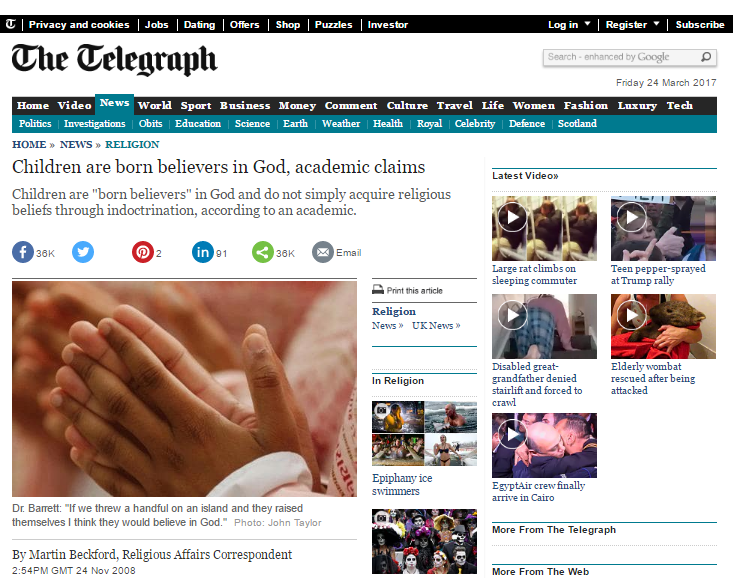 صورة من جريدة التليجراف بتاريخ 24 نوفمبر 2008عنوان ورابط الخبر والكلام المنقول عن الدكتور جاستون باريت Justin Barrett:Children are born believers in God, academic claimshttp://www.telegraph.co.uk/news/religion/3512686/Children-are-born-believers-in-God-academic-claims.htmlومن كلامه شديد المطابقة والدلالة على الفطرية التي تحدث عنها ابن طفيل وغيره قوله:" لو ألقينا مجموعة على جزيرة لينشأوا بمفردهم، أعتقد أنهم سيؤمنون بالله " If we threw a handful on an island and they raised themselves I think they would believe in God.فهذا النوع من غير المؤمن بالأديان (ولكنه ربوبي يؤمن بالخالق) هو أقرب الأنواع للدخول في الإسلام أو العودة إلى الإيمان بالله، بل والأقرب لاتباع رسالته إذا عرفها ووصلته وفهمها. اللادينية Irreligionوهذا الوصف (أي اللادينية) يتم استخدامه بمعنيين غالباً، المعنى الأول هو الوصف العام لكل غير مؤمن بدين أو بالأديان (وهو بذلك يشمل الإلحاد واللاأدرية والربوبية)، والمعنى الثاني الذي يتم استخدامه هو وصف كل غير متبع للدين ولكنه مؤمن بوجود خالق (سواء كان كاره لهذا الخالق أو مفتري عليه بالكذب أو سواء محب ومعظم له كالربوبي الذي تحدثنا عليه منذ لحظات)، والذي يهمنا توضيحه هنا هو أن نوع الكاره للأديان من هؤلاء اللادينيين يكون غالباً كارهاً للخالق أيضاً Misotheism أو ناقماً عليه أو لديه موقف نفسي أو عاطفي منه (غالباً إما بسبب وجود الشرور في العالم وإما بسبب تقييده لشهواته التي يريد إطلاقها بغير قيود).ومثل هؤلاء يتفنن كل منهم في تخيل الطريقة التي يستبعد بها الله أو الخالق من حياته !! فمنهم مَن يصف الخالق بأنه شرير أصلاً، ومنهم مَن يصفه بالضعف لأنه لا يستطيع وقف الشر (هذا على اعتبار أن الخالق يريد ولكن لا يستطيع !!) ومنهم مَن يصف الخالق بالتجاهل (أي أنه خلقنا وتركنا أو خلق الكون بقوانينه ثم تركه يدور كالساعة دون تدخل) وهكذا تتوالى أفكار كل منهم دون أي مرجعية عقلية منطقية واحدة تحكمهم للأسف أو يرجعون إليها.فكل منهم يؤلف واقعاً ويتصور كوناً حسب عقله...وكل منهم يصنع إلهه وفق هواه !!العلمانية Secularity والليبرالية Liberalismوهي أنظمة حكم أو أنظمة اجتماعية (لادينية)، ترفض أي وصاية من الدين أو تشريعاته وترفض أي تدخل منه في مجريات الحياة أو العلوم أوعلاقات الناس والحكومات، وفي المقابل: هي تعلي من قيمة التمرد الإنساني وتغذي روافد (الحريات) حتى لو كانت عين الفساد بدعوى أنه مسموح بها طالما لا تؤذي أحدا، ولكنهم في نفس الوقت (وبابتعادهم عن المصدر الإلهي المحايد) فهم بذلك يميعون الحد الفاصل بين الإيذاء وعدم الإيذاء وفق أهوائهم، فما أسهل مثلاً الالتفاف على واقع الإيذاء بدعوى أنه إيذاء غير مباشر أو غير واقع في الحال، فمثلا: تبيح الدعارة الرسمية وصناعة البورنو والإباحية رغم أنها أكبر سبب للزنا وقتل ملايين الأجنة التي فيها حياة بالإجهاض سنوياً، وأكبر سبب أيضاً لجرائم الاعتداء والاغتصاب والتحرش ثم يشتكون بعد ذلك وبعد أن ينهب أكابرهم المال الوفير في حساباتهم!! وكذلك يبيحون شرب الخمر والكحول وأكل لحم الخنزير رغم الأضرار والحوادث والأمراض المترتبة عليها يقيناً، بل وهناك دول تترخص في بعض أنواع المخدرات والحشيش فتبيحها بدعوى أنها مقننة، وكذلك لا يخفى علينا الدعاية الممنهجة في الإعلام والأفلام والمسلسلات والتضليل العلمي لجريمة الشذوذ الجنسي بدعوى رضا الطرفين وأنه شيء في الجينات لا يد لهم فيه وكذبوا والله()، بل الشاذين جنسياً هم أكثر مَن يرتكبون جرائم الاعتداء الجنسي على الصغار والأطفال، وهم سبب لعدد كبير من الأمراض الخطيرة التي قد يكون ضحاياها أشخاص أبرياء خارج هذه العلاقة أصلاً ولكن يخالطوهم مثل زوجة أحد الشاذين أو أبنائه، أو حتى مَن يستخدمون بعض أدوات النظافة الشخصية معه، وأحياناً باللمس أو اللعاب والرذاذ، ناهيك عن التلوث والدم المصاب والبكتريا والحساسية، وأخيراً وليس آخراً: تدمير حياة أطفال أبرياء بتبني عوائل الشاذين جنسياً لهم فيحرمونهم من النشأة الطبيعية لأب وأم.وبالطبع نحن لا نركز على المواضيع الجنسية فقط عند نقدنا للعلمانية أو الليبرالية لأننا (كمسلمين أو متدينين) نفكر بشهوة كما يحلو للمخالفين وصفنا، ولكن لأن هذه المسائل التي تطعن في المروءة والأخلاق هي الأقرب لفهم الفئات البسيطة من الناس والتي تعرف أكثر الصواب وأكثر الخطأ بالفطرة الربانية التي غرسها الله فينا، ولذلك... فسيكون لنا عودة أخرى لنقد أكثر إحكاما وتخصصاً (لكن بنفس أسلوبنا البسيط الذي يفهمه كل أحد) لجوانب أخرى من العلمانية والليبرالية لتوعية الناس والمسلمين بها.فقط تبقى الإشارة إلى أن المختصين يعلمون أن العلمانية (وبالأحرى الليبرالية) يتم تصنيفها ضمن المذهب (اللاديني)، وهذه المعلومة البسيطة نهديها إلى الذين تستهويهم بعض التلميعات التي يتم الترويج لها باسم (العلمانية الإسلامية) أو (الليبرالية الإسلامية). فيكون ذلك من باب الجمع بين النقيضين للأسف وخاصة الإسلام، ففي الخارج: تقبلت المسيحية المُحرفة الخالية من الشرع الحقيقي: العلمانية مع الوقت ومع وجوه الضغط المختلفة، وذلك منذ الثورة الفرنسية والأوروبية وإلى اليوم، ساعدهم على ذلك خلو دينهم من قواعد المعايشة التي تحمي الأقليات، وخلوه من نظم الحكم العادلة والقويمة، وخلوه من تقدير العلم والعقل بل: كان أكبر مساعد على قبول العلمانية هو تجاوزات القساوسة والباباوات وظلمهم للناس في أوروبا على حساب الملوك والأمراء والأغنياء، فعند مقارنة كل ذلك بالإسلام نجد أن قولنا (علمانية إسلامية) أو (إسلام علماني) هو بمثابة قولك: التوحيد الإلهي في التعدد !! أو التوحيد الإلهي في التثليث وابن الإله !! إنه قمة التناقض لمَن يعرف الإسلام، ذلك الدين الخاتم الذي أنزل الله شريعته لتحكم، وليس نصوصاً يتم أرشفتها أو تجاهلها أو التبرؤ منها كما يفعل الكثير من الجاهلين اليوم في ترويجهم للشبهات، وكل ذلك كما قلنا سنرى له أمثلة كثيرة جداً فيما بعد والرد عليها بإذن الله.المنهج المادي Materialism وهو فلسفة حياة تقوم على إنكار الغيبيات (أي ما يغيب عن حواس الإنسان المباشرة مثل الإله والجنة والنار والملائكة والجن والمعجزات والروح والوعي وحرية الإرادة إلخ)، وذلك لأنها تزعم عدم التصديق إلا بكل ما هو مادي يمكن رصده بالحواس كما قلنا (مثل السمع والبصر والشم والذوق واللمس)، ومن هنا كان لهذا المنهج المادي في التفكير انعكاسات خطيرة تظهر خصوصاً في أهم نقاط حياة الإنسان ووجوده الذاتي مثل: بداية الكون؟ نشأة الحياة؟ الوعي؟ حرية الاختيار؟.. فنتج عن معتنقيها أفكار شاذة بالمنطق وبالعلم مثل أزلية الكون أو أزلية المادة (أي أنها موجودة أزلاً بدون الحاجة لخالق مثل نظرية الحالة الثابتة أو المستقرة للكون Steady State theory)، وكذلك مادية الحياة ونشأة الكائنات الحية وتنوعها بما فيها الإنسان (أيضاً بدون حاجة لتدخل الخالق أيضاً وحكمته وإبداعه مثل فرضية التطور لداروين Darwinism أو التطور عموما Evolution)، بل ووصلت هذه النظرة كما قلنا لإنكار (الروح أو الوعي) ومحاولة تصوير عمليات العقل والتفكير بما يحدث من إشارات كهربية وتفاعلات كيميائية وفيزيائية داخل المخ المادي أو الدماغ فقط !! بل والأدهى وصول نفس النزعة إلى محاولات تفسير نشأة المجتمعات وتطورها، وكذلك نشأة الإنسان وشخصيته، وتأثير كل ذلك على علمي النفس والمجتمع (مثل أفكار ماركس ولينين وفرويد وغيرهم) !!وسوف نتعرض لكل ذلك في وقته، وخاصة ما وصل إليه الحال عند أولئك الماديين في زعمهم أن العلم التجريبي حصراً هو باب المعرفة (الوحيد) للبشرية، فصنعوا من العلم التجريبي (صنماً) يعبدونه من دون الله، أو ما نسميه بعملية (أصنمة العلم) !! فما وقع في دائرة الرصد التجريبي قبلوه، وما كان خارج الرصد التجريبي نفوا وجوده أصلاً !! محاولين بذلك خداع الناس مستغلين إنجازات المخترعات الحديثة والقفزات العلمية الكبيرة في آخر 3 قرون، في حين يعلم أصغر طفل أن (التجربة) هي باب واحد فقط من أبواب (أخرى) للمعرفة، بل ويعلم مدى قصور هذا العلم التجريبي عن وصف أو تفسير الكثير من ظواهر الوجود والحياة. بل ويعتمد هو نفسه في أدواته على ما لا يمكن رصده تجريبياً كما سنرى بالأمثلة بعد قليل.والآن....ما هي أهم المفاتيح التي يجب توفرها في كل مهتم بمسألة الإلحاد ولاسيما المهتم بالحوارات أو المناظرات والنقاشات، وليس المُطلع فقط أو الدارس؟هذا ما سنعرفه.....2)) مفاتيح هامة للحوارلأي حوار مفاتيح تنظم نجاحه، وتقود صاحبه في أفضل طريق لبلوغ المطلوب، وسوف نستعرض معكم الآن أهم وأشهر هذه المفاتيح للإفادة... والتي يجب الاطلاع عليها لتكون عوناً بعد ذلك عند قراءة نقاط ضعف الإلحاد وصوره المختلفة. أنواع الحوار لا شك أنه ليس كل مخالف في الدين يقع في دائرة واحدة وإنما هناك دوائر وتصنيفات مختلفة، وعلى أساسها سينبني الحوار وطريقته ومستواه، فمثلاً.. هناك مخالف متشكك في الدين ولكنه يطلب الحق، فهذا يمثله بعض الشباب المسلم أو غير المسلم (كبعض النصارى مثلا) الذين لديهم شبهات أو أفكار مغلوطة عن الإسلام ويريدون بيان الحق فيها، وهؤلاء في مرحلة الشك هذه لا يفرق كثيراً مع مَن يحاورهم تصنيفهم لأنفسهم في خانة الإلحاد أو اللادينية أو اللاأدرية أو غيرها، فحوار كل شخص منهم يكون له طريقته ونقاط ضعفه كما سنعرضها فيما بعد، لكن المقصود هنا أن ذلك النوع يتطلب رأفة وحلم وصبر على أذاه أو ألفاظه طمعاً في أن يستمع لأكبر قدر ممكن من الحق الغائب عنه، ويفضل أن يكون الحوار خاصاً بعيداً عن الناس حتى لا تحرجه أو تحرج جهله أو تدفعه نفسه للعناد، فمثله مثل المريض في أيدي الطبيب، فقد يتلوى بل وقد يضرب الطبيب نفسه أو يصيبه بالأذى، لكن الطبيب الصادق يصبر ويحتسب، أيضاً ليس المفترض أن يتبع الواحد منهم الحق بعد الحوار مباشرة، فالأشخاص يتفاوتون في استجاباتهم للحق، منهم سريع الاستجابة، ومنهم مَن قد يحمله الحرج إلى التأجيل أو الرجوع للحق على انفراد، ومنهم مَن قد يحمله العناد على التغاضي إلى أن يتعرض لموقف حياتي أو إلى مأساة أو إلى ضرر يرفع الحق لديه من جديد على السطح ويُذكره به فيتبعه وهكذا...وفي المقابل: هناك نوع آخر يكون غارقاً في الغرور النفسي والعلمي، هذا النوع إذا تسمع كلامه أو تقرأه تشعر أنه عالم من العلماء أو خبير من الخبراء، وفي الحقيقة هو ليس بشيء، وخصوصاً إذا كنت أنت كمحاور لديك الاطلاع الشرعي والعلمي الكافي لكشف جهله، فالحق أبلج واضح تعرفه العقول والقلوب مهما حاولوا إخفاءه، والباطل لجلج مضطرب مهترئ مهما حاول صاحبه تلميعه أو ترهيب الناس منه، ومثل هذه الحالة تتطلب حواراً قويا يتركز في أوله على أكبر نقاط الضعف عند المخالف ليبين له مدى تهافت فكره ومذهبه وأقواله، والغرض من هذه القوة والصلابة في البداية هو كسر حدة الغرور في نفسه، وخاصة إذا كان أمام متابعين مغرورين به ومخدوعين في بهرجه الزائف، لكن هذا النوع من الحوارات الذي يتطلب قوة يتطلب محاوراً متمكناً، وسواء كان أمام الناس أو بينك وبينه على الخاص أو في حوار شخصي فعليك التحلي بالأدب الشديد وأنت تحرجه وتقصم باطله أمامه وذلك لسببين، الأول: أن الحق ليس في حاجة إلى التطاول أو السب والشتم إلخ، والثاني: حتى لا تعطيه فرصة للتهرب من الحوار متحججاً بأسلوبك وأملاً في أن يوهم المتابعين أنه ترك الحوار لفظاظة الأسلوب وليس لأنه لا يستطيع الرد !! مَن المؤهل للحوار؟كما أشرنا منذ قليل، فإن بعض أنواع الحوار تتطلب تمكناً وخبرة خاصة (مثل الحوار مع مغرور متعالم أو مثل المناظرات)، ولكننا نعمم أكثر من ذلك فنقول: أنه ليس من الحكمة أبداً أن يخوض الحوار في الدين أو مع المخالفين مَن ليس لديه أدنى مؤهلات في العلم الشرعي أو العلم الطبيعي ولو كمبادئ وأسس على الأقل !! وذلك لأكثر من سبب منها: أنه قد يضر الإسلام إذا ظهر بصورة الجاهل الذي يتلاعب به الملاحدة ولا يستطيع الرد !! سواء كان ذلك في حوار مع متشكك على الخاص فتزداد حالة المتشكك سوءاً بعد أن يظن أن الإسلام (عاجز) عن الرد في صورتك !! أو سواء كان على العام حيث تنطبع لدى المتابعين نفس الصورة للأسف عن الإسلام ومدى ضعفه المتمثلة فيك !! وهناك سبب آخر وهو أنك قد تضر نفسك أيضاً !! فكم من مراهق مسلم أو شاب كان بداية إلحاده هو دخوله معتركات حوارية مع ملحدين وغيرهم، رغبة في الدفاع عن دينه ومقدساته التي يسبونها علناً (وهذا يعطينا صورة لماذا يتعمدون دوماً الاستفزاز وسب المقدسات؟ لكي يجذبوا إليهم أمثال هؤلاء للأسف)، إذ بعد أن دخل مواقعهم أو صفحاتهم أو حساباتهم يجد نفسه عرضة للمزيد والمزيد من الشبهات التي تؤثر فيه لجهله وعدم تأهله للرد !! فتكون النتيجة في النهاية وقوعه فريسة لهم للأسف، مثله مثل الذي يدخل معركة بمجرد الحماسة والحميّة فقط من دون سلاح ولا درع !! فإن لم يصيب نفسه بالضرر فسيشوش على إخوانه ويضرهم، وهناك سبب ثالث وهو أنه بجهله قد يُحرف الدين ويحلل ويحرم ويقبل ويرفض دون أي علم، فتراه مثلاً ينكر أحاديث صحيحة فقط لعدم معرفته الرد على الشبهات المتعلقة بها !! فيقول لك أنها ضعيفة ليتهرب من السؤال في حين هي في أعلى درجات الصحة !! أو يضيع الساعات في الرد على شبهات تعتمد أصلاً على أحاديث أو روايات ضعيفة لا تصح وهو لا يعرف !! فيتكلف من الردود كل غريب وعجيب في حين كان يكفيه فقط بيان ضعفها أو عدم صحتها !! وهكذا....إذن...لا يخوض مثل هذه الحوارات إلا مَن ملك على الأقل معرفة شرعية كافية وكذلك بالعلوم الطبيعية، أو سبق له قراءة أو سماع حوارات ناجحة ومناظرات والتعلم منها والبحث فيما تم ذكره فيها، أما من الناحية الشرعية فعلى الأقل يقرأ تفسير القرآن كله ولو مرة واحدة في حياته من أحد التفاسير المعتبرة لأهل السنة والجماعة (وسنعرف لماذا أهل السنة دوناً عن غيرهم فيما بعد)، مثل تفسير الشيخ أبي بكر الجزائري (أيسر التفاسير) أو تفسير السعدي رحمهما الله، وكذلك قراءة سيرة النبي صلى الله عليه وسلم للوقوف على حياته وحقيقة شخصيته، لأن ذلك يفيد جداً في معرفة مدى بطلان الشبهات التي يتهمه بها المغرضون ولا علاقة لها به لمَن يقرأ كلامه ويقرأ سيرته حتى من جهة المستشرقين المنصفين وغير المسلمين، وفي هذا يمكن قراءة كتب قديمة نسبياً أو الأفضل حديثة بلغة سهلة مثل (الرحيق المختوم) للشيخ المباركفوري رحمه الله، وكذلك قراءة مجموعة كبيرة من الأحاديث المختارة والآداب الرائعة التي جمعها الإمام النووي رحمه الله في كتابه (رياض الصالحين)، أيضاً القراءة الهامة في أصل العقيدة الإسلامية مثل كتاب (العقيدة في الله) للشيخ عمر سليمان الأشقر رحمه الله، وله كذلك كتاب (الواضح في أصول الفقه) ومعه كتاب (منهاج المسلم) للشيخ أبي بكر الجزائري، مع العلم أنه في كتاب (الواضح في أصول الفقه) الذي أشرنا إليه مقدمة جيدة عن علم الحديث وأنواعه وشروط صحته أو علامات ضعفه وغير ذلك، ولكن يفضل معه قراءة كتاب مثل (سلسلة الأحاديث الضعيفة والموضوعة) للشيخ الألباني رحمه الله لاكتساب خيرة في التمييز بينها.ولو لاحظنا...سنجد كل ما سبق لا يمكن تحصيله بين يوم وليلة، وإنما هو مشوار تعليم المسلم لدينه، ذلك المشوار الذي تم إبعاده عنه عمداً للأسف سواء بالإعلام أو التعليم وبتخاذل الأسرة والمجتمع، وعليه... فيتعهد الذي يريد خوض مثل هذه الحوارات بأن يبدأ من الآن ومن اللحظة في التحول لإنسان جديد، إنسان لا يضيع الساعات تلو الساعات في اللهو غير المفيد ولا أمام الشاشات والمسلسلات والإنترنت، فوقت الترويح عن النفس له حدود، وغايته هي استعادة النشاط وتجديد العزم على مواصلة الحياة الجادة، وبذلك يكون على المسلم والمسلمة التفكير في كيفية استغلال أي وقت فراغ في الحياة، وخاصة وهم في سن الشباب وقبل الزواج والانشغال، مثل أوقات الانتظار في العيادات وقبل المحاضرات وفي المواصلات وأثناء وقت السفر وهكذا...الثقة في البدهيات والفطرة السليمةإن الناظر بعد فترة لجدالات الإلحاد ومختلف صوره ليجد أنها مهما تعددت فهي أوهن من بيت العنكبوت !! بل يكاد كلها أن يكون ذاتي الدحض متناقض في نفسه !! وذلك مهما تشدق بالكلمات العلمية والمصطلحات التي يحاول أن يكسب بها لنفسه هيبة أمام الشباب والصغار وعوام الناس والبسطاء، فإن كل ذلك بعد فترة سيكتشف المسلم أنه لم يخرج في النهاية عن كونه (ضد العقل والبديهة والفطرة) !! يعني في نهاية الأمر يمكن لفلاح بسيط أو بدوي يعيش في الصحراء أن يقيم الحُجة على أكبر عالم يزعم الإلحاد !! فقط (الهالة الزائفة) التي يتعمدون بها إحاطة أنفسهم تمسحاً بالعلم (والعلم منهم براء) هي التي توهم الناس أنهم على شيء !! وخذ هذا المثال............لو زعم أشهر ملحد في العالم أن المخلوقات نشأت باحتمالات الصدفة والعشوائية، ثم راح يدس بعض المصطلحات الصعبة من هنا وهناك كعادتهم (وأغلبها لا علاقة له بالموضوع) !!فيأتي الفلاح أو البدوي البسيط فيقول بفطرته وبديهيته البسيطة:(الماء يُكذب الغطاس) !! اثبت لي ما تقول بتجربة عملية أراها أمامي حتى أصدقك !! إذ كل ما نراه في حياتنا وتستوعبه عقولنا هو أنه لا ينشأ أبداً نظام محكم ومركب وله غاية أو وظيفة من الصدفة !! فقط صانع عليم حكيم خبير.. فهذه الخيمة وهذه القربة للماء وهذا السراج للإضاءة كلها بصنع صانع، فاثبت لي أنت ما تقول !!وبالفعل...لن يستطيع الملحد إثبات شيء من مزاعمه إلا بالتلاعب (وسنوضح كل ذلك فيما بعد من فلسفة العلم نفسها ومدى قصور العلم المادي) ولكن الشاهد هنا هو أنك بعد فترة من الزمن ستدرك أن أقوى الحُجج التي تحرج الملحد: هي الحُجج العقلية والفطرية والبدهية البسيطة جداً بغير تكلف !! وأننا لا نلجأ لاستخدام نفس الطرق العلمية في الرد على الملحد وغيره إلا من باب تمام إقامة الحُجة عليهم من منهجهم نفسه لا أكثر ولا أقل، وإلا: فالحُجة قائمة عليهم وظاهرة عند كل ذي عقل سليم وعند كل ذي فطرة سليمة لم تتلوث.وعليه...يجب أن يكون المحاور واثقاً في الله، واثقاً في أن الحق لا يضيره زخم الباطل، بل ولن يضير الحق أيضاً قصور بعض المدافعين الضعاف عنه في إحدى المرات، وذلك لأن الحق دوماً مصيره الظهور عاجلاً أو آجلاً. أهمية التصنيف وإلزام كل صنف بنوعية حوارهوهذه نقطة مهمة جداً، ورغم وضوحها إلا أن أكثر المتحمسين لا يعرفونها أو لا ينتبهون إليها للأسف !! في حين أن معرفتها ستوفر على المحاور الكثير من الوقت والجهد، فمثلاً:كلنا يعرف أن أسهل شيء هو إلقاء الشبهات !!فلا أسهل من نسج الشبهات وخصوصاً مع تفشي الجهل بين المسلمين !! وبالفعل يوجد رصيد هائل من الشبهات والأكاذيب لتشويه الإسلام والطعن فيه وفي النبي صلى الله عليه وسلم والصحابة والعلماء وتاريخ الإسلام وحضارته، سواء شبهات صنعها نصارى أو يهود أو مشركين وزنادقة وملاحدة، أو حتى من فرق إسلامية ضالة وعلمانيين وليبراليين وغيرهم. ورغم أنه بفضل الله تعالى لا يوجد شبهة إلا ولها رد يفحمها لمَن يبحث، إلا أن المسلم لا يقاد بهذه السذاجة لاستنزاف وقته وجهده !!بل المسلم واعي ومنظم... ولنتحدث بصورة أكثر وضوحاً...بالنسبة للملحد...ما علاقة الملحد بطرح أسئلة وشبهات (داخل الإسلام) أو (داخل أي دين) حتى؟!! (هذا على فرض أنه ليس نصراني متخفي أو منكر للسنة وسنعرف ذلك لاحقا)، وعليه: لا يجب إعطاء الملحد الفرصة لنقل عشرات الشبهات نسخ ولصق من عشرات المواقع الضالة، وإنما يجب (حصره) في نقطة وجود خالق من عدمه (دون حتى تسمية هذا الخالق وهل هو الله في الإسلام أم لا)، إذن فقط: هل يوجد خالق أم لا؟ وذلك لأنه من غير المعقول النقاش في فروع الدين وأنت لا تقبل أساسه أصلا !!بالنسبة لللاأدري...وهذا الشخص إذا تركت نفسك معه سيدخل بك ويخرج في عشرات المواضيع والمسائل التي لا فيها حق ولا باطل !! والصواب أن (تحصره) هو أيضاً في لاأدريته: هل هي موقف صحيح عقلاً ومنطقاً بالفعل أم لا؟ هل العقل قاصر عن الوصول لحقيقة وجود خالق أم لا؟ وهكذا تركز حديثك معه في نقض وهدم لاأدريته ومنهج الشك الملتوي والمتناقض لديه وكما سنوضحه في نقاط ضعف اللاأدري.بالنسبة لللاديني...وهذا هو الوحيد الذي يحق له طرح شبهات وأسئلة في أي دين، لأنه سيقول لك: أنا أؤمن بوجود خالق لكني لا أؤمن بصحة الأديان أو الإسلام، ولدي شبهات في الإسلام... وبغض النظر عن أن أكثر الملحدين يتقمصون دور اللاديني ليتسنى لهم فعل الجزء الوحيد السهل عليهم وهو إلقاء الشبهات؛ إلا أن هذا النوع أيضاً يمكن (حصاره) في عدد معين من الشبهات، كأن تقول له مثلاً: حدد أقوى 3 أو 5 شبهات فقط (أو حتى 10 إذا لزم الأمر) بحيث إذا تم الرد عليها تعرف أن ما دونها سيكون الرد عليه أسهل بالتأكيد، وبذلك تختصر على نفسك الوقت والجهد، وتثبت له ولغيره أنك (لا تتهرب)، ولكنك لن تترك الباب مفتوحاً لنقل وسرد عشرات الشبهات، وبالطبع هذا الأمر يسير بالتوازي مع إقامة الحُجة عليه في إرسال الخالق للرسل، لكي لا يكون لكل لاديني إله نفسه يصنعه على هواه ويتحدث باسمه !!وكل ذلك سنعرفه فيما بعد بإذن الله بالتفصيل...نعتذر عن الإطالة في جزئية مفاتيح الحوار هذه، ولكنها بالفعل هامة جداً... إذ كلما زاد العلم بها والإلمام بمفرداتها يكون المحاور أقدر على الحوار، مع ضرورة الوضع في الاعتبار أن سبب الإلحاد وكل صوره التي استعرضناها من قبل: في الحقيقة يكون سبب نفسي أو عاطفي مهما حاول الملحد أو اللاديني وغيره التستر بستار العلم ليوهم الناس أن إلحاده عن عقل واقتناع وبحث، وهذا ما سنوضحه بعد قليل، وسنوضح أيضاً كيفية التعامل مع أنماط الملاحدة النفسية والمتأثرة بشبهات عاطفية مثل مشكلة الشر، ومشكلة ضعف المسلمين، أو حروب المسلمين بعضهم البعض، أو بعض أخطاء الملتزمين أو الدعاة، أو عدم النجاح في الدنيا، أو تأخر استجابة الدعاء، أو المرض والابتلاء، وغيرها.3)) نقاط ضعف الملحد باختصارحان الآن وقت خوض أولى التطبيقات العملية، والتي تعتمد على معرفة نقاط ضعف الملحد باختصار (وكما سنفعل أيضاً مع اللاديني واللاأدري)، ثم ستكون التفاصيل فيما بعد وأثناء الرد على بعض الشبهات المثارة بإذن الله، وبذلك يمكننا عرض أكبر نقاط الضعف كالآتي:الإلحاد ضد الفطرة العقلية والبديهةفكما أشرنا من قبل، الإلحاد تهدمه الفطرة العقلية والبديهية البسيطة جداً بدون أي تعقيد، وذلك لأن الله تعالى لم يقصر دينه على درجة تعلم معينة أو مستوى اجتماعي وفكري معين للناس، فالدين ودلالات وجود الخالق هي من أوليات التفكير سواء لدى الإنسان القروي أو البدوي البسيط أو لدى المثقف أو العالم، ولا نلجأ إلى التخصص العلمي أو الفكري أو الفلسفي في الرد على الإلحاد إلا لتمام إقامة الحجة على الملحد فقط كما قلنا سابقاً. وتتمثل الفطرة العقلية والبديهية في الأشياء التي يعلمها كل إنسان دون الحاجة إلى تلقين أو تعليم أو إثبات من أحد، مثل أن جمع الشيء الواحد مع الشيء الآخر من نفس نوعه = 2 ومثل أن الـ 9 أكبر من الـ 5 ومثل أن الكل أكبر من مجموع أجزائه، وهكذا... فهي كلها فطريات عقلية وبديهية يمكن كذلك تعميمها على كل ما لم نره في الكون، فهي أساسيات وجودية، فلا يتخيل أحد مثلاً أن هناك مكان ما في الكون أو زمان ما لا تكون الـ 9 فيه أكبر من الـ 5 !! أو لا يكون الواحد من الشيء مع آخر من نفس الشيء = 2 وهكذا... وهذه الأساسيات تتناقض دوماً مع الإلحاد (لذلك الإلحاد شذوذ فكري لا أكثر ولا أقل) !! ولولا بهرجه والإعلام الذي يروجه ويلمعه ما كانت تمر خرافاته وأكاذيبه على أحد، ولنتابع...علامات الخلق والصنعيعرف كل إنسان وكل طفل بالفطرة أن الشيء الظاهر فيه الدقة والعناية الظاهرة والتصميم والتقدير المسبق لأداء وظيفة معينة: أنه يدل بلا أدنى ذرة شك على وجود صانع له، وأن أي تهرب من الملحد في هذه المسألة هو غير مقبول عقلاً ولا حساً ولا فطرة، بل ولا حتى مقبول علمياً ولا يستطيع إثباته أبداً (تخيلوا في كل تاريخ الإلحاد وحتى فرضية التطور وإلى اليوم لم يقدم أحدهم أي دليل علمي عملي على نشأة النظام الغائي بالصدفة أو العشوائية) ولذلك يحاولون الالتفاف دوماً بالألاعيب اللفظية والمتشابهات العلمية، وتم الرد على كل ما زعموه كما سنرى في مرات قادمة كثيرة، والشاهد: أن هذه نقطة بديهية لا ينفيها عدم رؤية الخالق نفسه أو معرفة صفاته الذاتية لأنه لا علاقة لذلك بوجوده وعلامات وآثار خلقه أو تقديره وصنعه، تماماً مثل أي شيء مصنوع من آلاف الأشياء التي حولك يومياً حيث ترى فيه علامات الصنع والتقدير التي تدل على أن له صانع (مثلاً اللابتوب أو السيارة أو الساعة) رغم أنك لا تعرف شيئاً عن صفات ذلك الصانع لا اسمه ولا شكله ولا بلده إلخ، ولكنك على يقين من وجوده وتستطيع وصف قدرته وعلمه وخبرته وحكمته، بل حتى الملاحدة أنفسهم يشتركون في مشاريع البحث عن حياة عاقلة أو ذكاء في الفضاء والكون، ويتتبعون أي علامة على الصنع أو التصميم الذكي بدءاً من أي إشارة لاسلكية مشفرة، أو بتتابع رياضي عاقل، وانتهاء ولو بمبنى منتظم على أي كوكب أو قمر !! والسؤال: هل ساعتها سيتوقفون عن القبول بوجود هذه الحياة العاقلة أو الذكاء لأنهم لم يروا أصحابها؟؟!! ناهيكم عن التناقض الصارخ والكيل بمكيالين حينما يتركون أقوى العلامات في خلق الإنسان والمخلوقات بل وفي كل خلية وشفرة الحمض النووي ليذهبوا للبحث في الفضاء !!أيضاً من ميزة ملاحظة علامات الخلق والصنع أنها لا تنهدم بوجود أشياء لم ندرك وظائفها بعد، مثال: إذا دخلت فيلا كبيرة رائعة الجمال والتصميم... فأنت تدرك في كل ما تراه أنه له مصمم أو صانع، ولن يضير العاقل في هذه الحالة وجود شيء لا يعرف وظيفته (مثلاً أول مرة ترى طفاية حريق ولا تعرف ما استخدامها أو ترى مصعد خاص للطعام ولا تعرف وظيفته إلخ)، لكن للأسف الملحد والتطوري وغيره من الماديين يظنون أن ذلك يعطيهم حُجة ضد الخلق والتصميم !! وكما ترون: كلها تهربات مكشوفة أمام أبسط إنسان يستخدم عقله وبديهيته والأمثلة من الواقع.السببية تعد السببية من الفطريات العقلية والبدهيات، ولذلك فهي من أقوى أدلة وجود الخالق عز وجل، وقاعدتها تقول: أن لكل حادث لم يكن موجوداً ثم ظهر إلى الوجود: مُحدث له بالتأكيد، أو عِلة لظهوره بالتأكيد، أو سبب لظهوره بالتأكيد، ونرجو هنا ملاحظة خطأ قول البعض: " لكل موجود موجد " !! وذلك لأن الخالق يوصف بالوجود !! وعلى كلامه يكون من المفترض أن له موجد أبضاً !! فكيف يصير الخالق مخلوقاً؟ وهذا خطأ ملاحظ لدى غير المتخصصين للأسف بل ويورط نفسه به إذا حاور شخصاً دقيق الملاحظة أو يفهم هذه النقاط، والصواب كما قلنا هو لكل حادث محدث، وبما أن تسلسل الأسباب أو العلل إلى مالانهاية مستحيل عقلاً، إذن نستنتج من ذلك ضرورة وجود خالق (أزلي) ليس له بداية، ولم يمر عليه وقت لم يكن موجوداً ثم وُجد، بل هو أصل الوجود نفسه وبدونه يكون عدم محض ولم يكن أنا ولا أنت موجودين ولا أي شيء، ولشرح ذلك، فهناك المثال الشهير للجندي والرصاصة حيث يقول: لدينا جندي يريد أن يضرب رصاصة من مسدسه، ولكنه ينتظر سبباً لذلك وهو أمر قائده، ولكن قائده ينتظر أمراً من قائده، وقائده ينتظر أمراً من قائده، وهكذا.. فلو افترضنا أن الأمر يستمر إلى ما لانهاية من الأسباب (أو القادة المتسلسلين): فلن تنطلق الرصاصة أبداً !! ولكن إذا انطلقت الرصاصة بالفعل: فسنتيقن ساعتها أن هناك قائد متميز (أو سبب خاص مختلف عن بقية الأسباب) قد أوقف هذا التسلسل، قائد لا ينتظر أمراً من أحد، ولا يسبقه أو يعلوه أحد، وهذا بالضبط تبسيط لفكرة وجود الكون، إذ لو أن الكون عبارة عن مجرد أسباب مادية متسلسلة إلى الأزل كما يزعم الملاحدة: فلم يكن ليوجد أصلاً ولا أنا ولا أنت، ولكن طالما أن الكون موجود الآن وكذلك أنا وأنت: إذن هناك سبب أول (أزلي)، وهذا يثبت وجوده، لكن مهلاً....فها هنا نقطة هامة جداً ستساعدنا كثيراً فيما بعد، حتى في الحوار مع اللاديني، ألا وهي: أن تلك (الأزلية) و (الأولية) لها صفات لازمة يمكننا تعريفها واستخراجها كذلك مثل:أن هذا الأزلي والأول: هو (واجب الوجود)، فكل شيء في الكون هو (ممكن الوجود)، أي يمكن تخيل وجوده أو عدمه ولن يتأثر الوجود نفسه في شيء، بعكس (واجب الوجود) الذي إذا لم يوجد: فلن يوجد أي شيء أصلاً كما رأينا في مثال الجندي والرصاصة، كذلك يجب أن يكون (واجب الوجود) كامل الصفات وليس بناقص !! لأن الناقص سيحتاج إلى مَن يكمله !! وهذا الذي يحتاج إليه إما أن يكون موجوداً قبله أو معه !! (مثلاً الإنسان يحتاج الماء والماء موجود قبل حاجة الإنسان إليه، والطفل يحتاج اللبن للرضاعة واللبن يوجد مع تلك الحاجة وهكذا)، إذن تلك الحاجة تطعن في كون (واجب الوجود) هو أول كل شيء كما قلنا بل يجب أن يكون (كاملاً) غير ناقص ليصح الوجود عقلاً وواقعاً كما نراه الآن، ثم بناء على هذا الكمال: فهو غني عن كل ما سواه أيضاً، لأن الحاجة نقص، والنقص منفي عنه، وهو صادق غير كاذب، لأن الكذب نقص وضعف، وهكذا...وبذلك (وكما قلنا) فهذه النقطة يجب أن تقام حُجتها على الملحد وحتى على اللاديني الذي يقول أنا مؤمن بوجود إله (يريد أن يتخطى النقاش في وجود الله)، حيث يجب أن تنبهه إلى أن اعترافه بوجود إله يجب أن يكون في إطار (كمال) هذا الإله، فإذا وافق فاستمر معه، وإذا لم يوافق: فاستخدم معه نفسه الحُجة مثل الملحد، لأنها ستفيدك كثيراً عند حواره في لادينيته. يتبقى شيء أخير وهو...أنه لما كان لنقطة السببية كل هذه القوة وما يترتب عليها: فإلى اللحظة يستميت الملاحدة لإثبات أنها قاعدة غير وجودية وغير مستمرة في الكون أو الوجود !! ويحاولون الاستدلال على ذلك ببعض غرائب عالم الكم (وهو العالم المختص بدراسة حركة وفيزياء الجسيمات الأصغر من الذرة)، والادعاء بأن هناك جسيمات تظهر من (العدم) بغير سبب !! وأن هذا يهدم السببية، وسوف نرى الرد العلمي على كل هذه الادعاءات في وقتها بإذن الله.العقل أو الوعي وحرية الإرادة لعل أكثر كلمة يدعيها الملحد هي أنه ألحد عن (عقل) !! وهو يقول ذلك كنوع من التأثير النفسي الذي يحاول به خداع نفسه أو الآخرين وإيهامهم أن إلحاده كان عن تفكير وبحث !! والحقيقة أنه لا معنى للعقل أصلاً (أو قرارات التفكير) في الإلحاد !! وذلك لأنه وفق الإلحاد نفسه فإن المخ أو الدماغ وما ينتج عنه من تفكير وآراء وقرارات: إنما نتج من خلال عملية (تطور) عشوائي عبر الزمن !! فمن أين لنا أن نثق فيه !! هل يمكنك أن تثق في كل تفكير أو قرارات أي حيوان مثل القرد أو الشيمبانزي أو البقرة أو الكلب؟ وهذه المعضلة قد تنبه إليها داروين نفسه ووقف عندها كثيراً مثل عشرات المعضلات الأخرى التي تهدم التطور.يقول في رسالة خاصة إلى صديقه وليام جراهام بتاريخ 3 يوليو 1881م: ".... ولكن بعد ذلك ينتابني دوماً شك مزعج، حول ما إذا كانت قناعات عقل الإنسان الذي تطور من حيوانات أدنى منه لها أي قيمة أو جديرة بأي ثقة، هل يمكن لأي شخص أن يثق في قناعات نشأت من عقل قرد إذا كان هناك أية قناعات نشأت في عقل كهذا أصلاً "().But then with me the horrid doubt always arises whether the convictions of man's mind, which has been developed from the mind of the lower animals, are of any value or at all trustworthy. Would any one trust in the convictions of a monkey's mind, if there are any convictions in such a mind.أيضاً الوعي، فالوعي هو شيء غير العمليات الكيميائية والفيزيائية التي تحدث في المخ أو الدماغ !! تماماً مثل اختلاف أفكار المُبرمج عن العمليات الكهربية التي تحدث في أسلاك الكمبيوتر ومكثفاته ودوائره الكهربية !! فالملحد وكل مؤمن بالمنهج المادي هنا يحاول إيهام نفسه والناس بأن العقل أو الوعي ما هو إلا هذه الإشارات الكهربية التي في أسلاك الكمبيوتر وليست أفكار المبرمج نفسه وفهمه ووعيه !! ورغم سذاجة الفكرة (وكل أطروحات الإلحاد ساذجة في الحقيقة) إلا أننا سنعرض فيما بعد بعض الأفكار حول (مشكلة الوعي الصعبة) the hard problem of consciousness ونرد عليها فكرياً ومن أقوال بعض الفلاسفة والعلماء الغربيين أنفسهم، وأخيراً: حرية الإرادة !! حيث إن أي تفكير إلحادي لا يمكن له أن يثبت وجود حرية إرادة لدى الإنسان أو غيره !! وذلك لأنه يؤمن بأن الإنسان ما هو إلا ذرات مثله مثل أي صخرة في الكون أو الأرض !! وعليه؛ فمعلوم أن الذرات لا تملك حرية إرادة !! بل التفاعل الكيميائي الواحد لو كررناه في نفس الظروف مليارات المرات لأعطى نفس النتائج دون تغيير، ولن تأتي ذرة مثلاً في إحدى المرات لتقول أنها (لا تريد) التفاعل اليوم !! أو أنها (لا تحب) التفاعل مع هذه الذرة أو تلك !! فلا حرية لها أصلا، وعلى هذا تأتي المعضلة وهي: من أين جاءت حرية الإرادة وحرية الاختيار؟ وهي شيء يعترف كل عاقل بوجوده ولا ينكره إلا مطموس العقل والفطرة من الجبريين أو الملاحدة؟ بل من أعجب التناقض أن الملاحدة أنفسهم يعملون (جاهدين) لتغيير قناعات الناس والشباب ليتركوا الأديان (وهذا الترك يؤكد على وجود حرية إرادة وإلا ما كانوا بذلوا مجهوداً واعتبروهم مُجبرين على الإيمان ولن يتغيروا) بل: أشهر دعاة الإلحاد أنفسهم معظمهم أو كلهم قد ولدوا كأتباع لدين معين إلى أن قرروا أن يلحدوا (وهذه حرية إرادة) !! ولكن: يستحيل عليهم إثبات وجودها في نظرتهم المادية والإلحادية !! لذلك يميلون إلى نفيها والقول بجبرية الإنسان حتى لا يواجههم أحد بإثبات كيفية ظهورها !!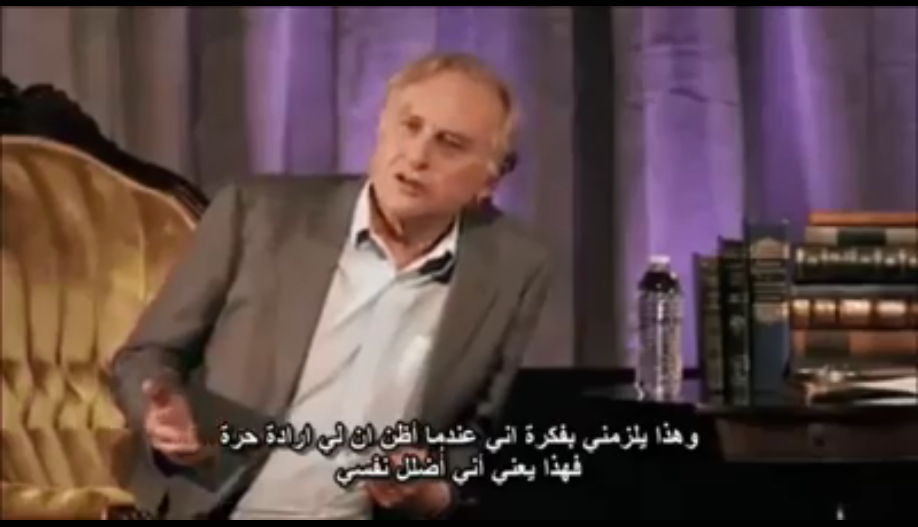 صورة من مقطع فيديو لقاء للملحدين ريتشارد دوكينز ولورانس كراوس ينفيان حرية الإرادةرابط المقطع مترجماً من اليوتيوب:https://www.youtube.com/watch?v=OV5AAvs1ddA وهذا من إحدى سخافاتهم التي تكفي الفطرة والبديهة العادية لمعرفة مدى تدليسهما فيها كما قلنا من قبل !! أو يقولون أن الكون كله بقوانينه بالبشر بكل شيء: ما هو إلا كيان واحد ووعي كلي واحد (شيء أشبه بعقيدة وحدة الوجود لدى الفلاسفة الملحدين)، وهذا أيضاً تهرب سنكشفه.الصواب والخطأ ومعضلة الأخلاقوهي تعد كذلك من أكبر نقاط الضعف لأي ملحد، وخاصة ذلك الملحد الذي لا يجيد (أو ليس عنده) إلا مهارة استعراض المآسي والشرور التي في العالم: كإشارة منه إلى عدم وجود خالق وإلا ما كانت توجد هذه المآسي والشرور، والحقيقة أن الملحد بمجرد أن يدخل من هذا الباب: فقد أسقط إلحاده بنفسه وهو لا يدري إذ: أن هناك تبرير بالفعل لوجود هذه المآسي والشرور وهو أن الدنيا أصلاً هي دار (ابتلاء وامتحان وإقامة حُجة على الأخيار والأشرار)، ولكي تقام الحُجة على الأخيار والأشرار كان يجب ترك الفرصة للمأسي والشرور بالظهور، ثم يوم القيامة وبعده يكون الثواب أو العقاب، فهذا كله أمره سهل، لكن المعضلة التي أوقع الملحد نفسه فيها هنا دون أن يدري هي:ومن أين جئت أنت أصلاً بالحكم على الأشياء بأنها صواب أو خطأ؟ بأنها خير أو شر؟ بأنها مقبولة أو غير مقبولة؟!!حيث إذا كان كل شيء هو ذرات كما يزعم الإلحاد، فإن الذرات تتفاعل بدون حرية إرادة ولا اختيار، بمعنى: أنه لا يمكن وصف تفاعل ما بأنه صواب أو خطأ أو خير أو شر !! لأنه بمجرد وقوع معطيات التفاعل وظروفه فسوف يتم بدون تفكير ولا تردد !! والسؤال: من أين جاء الملحد بالتقييم أو الاعتراض على مواقف وحوادث في الوجود والكون والعالم؟! من أين له: إلا إذا كان هناك مصدر أعلى قد وضع فيه هذه المعرفة والتمييز بين الصواب والخطأ والخير والشر؟ يقول عز وجل في القرآن:" ونفس وما سواها * فألهمها فجورها وتقواها * قد أفلح مَن زكاها * وقد خاب مَن دساها " سورة الشمس !!من أين للملحد أن يقف في طريق الحتمية والجبرية التي تسير بها كل الذرات إلا إذا أعلمه مصدر ما أعلى منه بقيمة الصواب والخير؟! فالسمكة التي تعيش طوال عمرها في الماء لن تعرف معنى (البلل) !! أما الإنسان فيعرف معنى (البلل) لأنه يعرف ضده وهو (الجفاف) كما قال المفكر سي إس لويس كما سنعرض أقواله عند تعرضنا بالتفصيل لمشكلة الشر!! أيضاً لن تصف الخط بأنه مستقيماً إلا إذا كنت تعرف معنى أن يكون الخط منحنياً !! وهكذا....إذن... معضلة معرفة الصواب والخطأ ومعضلة الشر: هي تهدم إلحاد الملحد بمجرد أن يثيرها وهو لا يدري وعليه: فلا معنى أيضاً لأي حديث للملحد عن (الأخلاق) !! لأن الأخلاق تقوم على هذه المعاني من الصواب والخطأ والخير والشر !! وبفقدان هذه القيم لا معنى لأي خلق !! ومهما حاول الملاحدة والتطوريون زعم أصل مادي لظهور الأخلاق: فهم يفشلون دوماً في إقناع الناس بذلك، مما يدعوهم إلى مزيد من الأفكار المضحكة والشاذة مثل فكرة (الجين الأناني) مثلاً للملحد التطوري ريتشارد دوكينز !! والتي يمكن تمثيلها بالأمثلة التالية من أحد فيديوهات التطوريين أنفسهم لشرح معنى الجين الأناني (وتخيلوا إلى أي حد يتم نسف المعنى القيمي للأخلاق في الإلحاد والتطور) رابط الفيديو من اليوتيوب:https://www.youtube.com/watch?v=59JlHTiG5xgفالرجل يخون زوجته مع أكثر من امرأة: لأن ذلك سيعطيه فرصة أكبر للإنجاب !! وبالتالي فرصة أكبر لبقاء أبناء أكثر مما لو اكتفى بالزواج (المقصود هنا هو أن الجينات هي التي تقود الناس للخيانة لتمرير أنفسها وبقائها عبر الأجيال وليس هناك يد فعلية للرجل في الخيانة !!).وكذلك الأم كبيرة السن (فوق الخمسين) عندما تتخذ قراراً للتضحية بنفسها من أجل أبنائها الثلاثة: فإن الجينات في الحقيقة هي التي دقعتها إلى ذلك لأنها كامرأة فوق الخمسين تضاءلت فرصة إنجابها وتكاثرها، لكن بنجاة أبنائها الثلاثة فكل منهم سينجب ويتكاثر !! إذن:لا الرجل الذي خان نستطيع ذمه في نظر الإلحاد والتطور وماديتهم العجيبة في محاولة تفسير الأخلاق !! ولا الأم التي ضحت سنستطيع حتى مدحها لأنها لم تفعل ذلك من الإيثار أو من نفسها !! فما رأيكم في هذا الشكل المزري لتدني الإلحاد والتطور عندما يتدخلان في الأخلاق؟4)) نقاط ضعف اللاديني باختصارتعرضنا إلى نقاط ضعف الملحد باختصار، ولفتنا النظر إلى أهمية نقطة إثبات (كمال) الخالق وصفاته وليس مجرد وجوده فقط، وقلنا أن إثبات (كمال) الخالق سيفيدنا كثيراً في حوارنا مع أي لاديني، وسنرى الآن كيف، حيث من الكمال أن يكون الخالق حكيماً، عليماً، خبيراً، قادراً، لا يكذب، وهكذا، وعلى بركة الله نبدأ في شكل نقاط ولنتمكن من استيعاب أنواع اللادينيين قدر الإمكان...نسبية العقل الإنساني عادة ما نجد اللاديني الذي يقبل بوجود خالق ولكنه يصرح برفضه للأديان يقول لك: أنه في ظنه أن الخالق قد ترك العالم للعقل الذي خلقه للبشر ليديروا به حياتهم (ومنهم جماعة الإنسانية Humanity)، وهنا يجب عليك أن تظهر له تهافت هذه الفكرة ومدى خطأها على أرض الواقع بعيداً عن المثالية الخيالية التي يتحدث بها إذ: وكيف تستطيع تخطئة أي عقل من العقول في أفكاره إذا لم يكن لديك معيار تحاكمه إليه أو نص إلهي ترجع إليه؟ فالعقل الإنساني نسبي في أحكامه من شخص لآخر !! فأنت مثلاً ترى أن تعري المرأة هو سبب للفساد الأخلاقي في المجتمعات والزنا والإجهاض الذي هو قتل الأنفس البريئة بغير ذنب ولا ضرورة: في حين يرى آخر أن تعري المرأة هو حرية شخصية بكل ما يترتب عليه !! أنت ترى أن هناك خطوطاً حمراء لأي مجتمع لا يجب المساس بها وإلا تجرأ التافه والسفيه على أمن المجتمع المادي والمعنوي: في حين يرى آخر أن تضييق ذلك هو من التسلط المذموم وسحب الثقة من عقول الناس التي تعرف الصواب والخطأ !! وكذلك تجد الشيء مباح ومقبول عند أناس، ثم تجده نفسه شاذ وغير عادي ومرفوض عند الآخرين !! وعلى هذا قس أشياء كثيرة، والخلاصة: أن أي لاديني يزعم هذا الزعم (ان الإله تركنا لعقولنا) فقل له: أنت باختصار (تصنع إلهك لنفسك) !! أو (تجعل من هواك إلهاً) !!:" أفرأيت مَن اتخذ إلهه هواه " الفرقان 43.فيكون لدينا بذلك ملايين الآلهة بعدد ملايين اللادينيين !! وكل منهم قد صنع إلهه وفق عقله ومعه ما يراه صواباً أو خطأ ليفعله !! والمشكلة هنا لم تعد فقط في نسبية كل تلك العقول وإنما: كيف ستحكم عليها أصلاً بالخطأ أو الصواب؟! فإذا قلت أن المقياس هو عقل فلان الفلاني: فلماذا هو وليس غيره؟! وعليه: فأكبر مجرمي العالم والبشرية وحشية عبر التاريخ: قد كان لكل منهم (إلهه الخاص) أو بالأصح (رؤيته العقلية الخاصة) أيضاً فيما يفعل !! فعلى أي أساس تستطيع تخطئته؟! هل على مجرد القتل أو التعذيب فقط؟! لا يمكن، لأنك ستجد لديه مبرراته لذلك كما تجد أنت مبرراتك لقتل المجرم أو المعتدي !! الأمر نسبي بحت، ولن يتجرأ أحد أن ينسب صواباً أو خطأ في عالم مثل هذا، ولا حتى يستطيع أن ينسب حساباً عادلاً بعد الموت !! فعلى ماذا سيحاسب الإله الناس بعد الموت إذا لم يكن قد أنزل لهم أصلاً كتاباً أو نصاً مرجعياً يحتكم الناس إليه؟؟ فهو سبحانه من كماله لا يقبل أن يكون لبعض خلقه حُجة عليه:" رسلاً مبشرين ومنذرين لئلا يكون للناس على الله حُجة بعد الرسل وكان الله عزيزاً حكيماً " النساء 165... ويقول كذلك:" وما كنا معذبين حتى نبعث رسولاً " الإسراء 15.مثال:تخيل أنك دخلت بسيارتك بلدة جديدة عليك ثم سلكت بها في أحد الشوارع وبعد لحظات استوقفتك الشرطة وفوجئت بأنه محكوم عليك بالقتل !! والسبب: أنك مشيت في هذا الشارع !! فترجع ببصرك إلى الشارع وتنظر: فإذا به لا يحوي يافطة واحدة ولا تحذيراً يتيماً ينبه من السير فيه أو يخبر بالعقاب !! فهل ذلك من العقل أو الحكمة بمكان؟!وعلى هذا:لن يجد أمثال هؤلاء بعد أن يضيق عليهم الخناق في نقطة الضعف هذه إلا أن يزعم أنه: لا دليل على أن الخالق سيحاسب أحداً بعد الموت !! بل هو خلقنا وتركنا وانتهى الأمر، وهذا يقودنا إلى نقطة الضعف التالية:كمال الحكمة وهنا أول استخدام لصفات (الكمال) التي تحدثنا عنها وأثبتناها لـ (واجب الوجود الأزلي) في نقطة الإلحاد السابقة، لأنه من صفات هذا الكمال: ألا يكون الخالق جاهلاً عما يحدث في مخلوقاته التي خلقها !! ومن هذا الكمال أيضاً: ألا يكون الخالق قد خلق الخلق بلا حكمة !! فإن غياب الحكمة هو ضد الكمال، أيضاً من هذا الكمال العدل المطلق، والاقتصاص من الظالم، وتعويض المظلوم، فالقسمة العقلية المنطقية لوجود إله كامل قادر هنا لا تخرج عن حالتين لا ثالث لهما وهما: إما أن يكون الله حاضراً متدخلاً على الدوام في الدنيا التي خلقها لمخلوقاته فيمنع كل شر فيها من قبل أن يوجد، وإما أن يكون حاضراً غير متدخل على الدوام في الدنيا لترك الفرصة لظهور خير أو شر مخلوقاته المختارة (أي التي لديها حرية اختيار) لكي يقيم عليهم الحُجة، فيكون منهم أهلاً لجنته أبداً ويكون منهم أهلاً لناره أبداً، وهو ما نصفه بالتعويض، فادعاء اللاديني هنا أنه لا حساب بعد الموت: هو (انتقاص) لكمال الخالق لا يصح ولا يستقيم مع ما أثبتناه سابقاً.وإليكم هذا المثال لتقريب الفكرة....تخيل شخصاً صنع جهازاً ما بوظيفة معينة، ولكنه لم يعلن عنها ولم يعلن أيضاً عن كيفية الاستخدام الصحيح للجهاز !! فقط وضعه وتركه للناس تعبث به ويقلبونه ويفسدونه والسؤال: هل يستطيع هذا الشخص أن يحاسب أو حتى يلوم أحداً ممَن أفسدوا الجهاز أو كسروه أو حطموه؟ بل: هل يمكن لأحد أن يصف هذا الشخص هنا بأنه (حكيم) إذ صنع ما صنع ثم تركه هكذا؟! فإذا كان هذا في حال الإنسان والشخص العادي: فكيف يريد هؤلاء نسبته إلى الإله (الكامل) سبحانه؟!مشكلة الشر وهي دليل على الخالق والدين أكثر من كونها شبهة، ويمكن أن نضم إليها الأخلاق أيضاً: إذ كل ذلك يتعارض مع (نسبية العقل) التي تحدثنا عنها في النقطة السابقة، أما مشكلة الشر لمَن يؤمن بوجود الله فلن تخرج عن الاحتمالات العقلية التالية:إما الخالق يجهل بوجود الشر (وذلك مرفوض لتعارضه مع الكمال).وإما أنه يعلم بالشر ولكن لا يستطيع وقفه (وهذا ضعف ونقص مرفوض).وإما أنه أصلاً شرير (والشر نقص يتعارض مع الكمال).وإما أنه يسمح بالشر لحكمة الابتلاء والامتحان (وهذا الوحيد المقبول).وهكذا وبهذه البساطة:يتم الرد على أعتى شبهة (حقيقية) تعصف بعقل اللاديني أو التارك للإسلام بسبب وجود الشر وعدم ملاحظته لحكمته !! بل: معرفته للخير من الشر تدل على وجود الخالق الذي زرع فيه هذه المعرفة (راجع نقطة الإلحاد) ويستحيل عقلاً أن يكون لديه تلك الخيرية (التي هي كمال) في حين يكون إلهه هو الشر الذي هو (نقص) !! فيكون هو كمخلوق: أكمل من الإله الخالق !!إذن بالنسبة للاديني: فهو الابتلاء والامتحان في الدنيا شئت أم أبيت.ولم يمسك أحد لسانك عن الدخول في الدين ولم يجبرك أحد على الكفر.وحتى علم الله المسبق لأفعالنا فهو علم وليس جبر !!يقول تعالى مؤكداً على هذا الهدف من الدنيا وما فيها:" الم * أحسب الناس أن يتركوا أن يقولوا آمنا وهم لا يُـفتنون " العنكبوت 1- 2." ولنبلونكم بشيء من الخوف والجوع ونقص من الأموال والأنفس والثمرات وبشر الصابرين " البقرة 155.غياب المثال الخيالي للادينيويتفرع عن النقاط السابقة نقطة ضعف أخرى وخاصة عند العلمانيين والليبراليين الذين هدفهم (كل هدفهم) تسفيه الشرع الإسلامي أو التهرب منه ومن تطبيقه وتشويه ذلك بكل السبل، حيث بسؤال واحد بسيط فقط تكشف به خيالهم ومثاليتهم الزائفة !! ألا وهو: أعطونا مثالاً واحداً لدولة لادينية أو علمانية أو ليبرالية ترون أنها تمثل ما تدعوننا إليه؟؟وهنا.....سيفيدك جداً كثرة الاطلاع على الإحصائيات العالمية للوجه الخفي للحال الاجتماعي المزري في الغرب والشرق عند مَن لا يحكمهم دين، ومهما تتخيلون من بلاد يصورها العلمانييون والليبراليون واللادينييون على أنها الحلم والمثال المقتدى (مثل اليابان وهولندا وفنلندا وسويسرا والدنمارك وأمريكا إلخ): فمَن لديه أدنى اطلاع يعرف الجانب الخفي للحال السيء في تلك البلدان خلف قناع التقدم والحرية وارتفاع مستوى دخل الفرد !! يكفيك معدلات الانتحار ووضع المرأة الحقيقي في دعارة (الرقيق الأبيض) والتحرش والتفكك الأسري وجرائم العائلة وحوادث الاغتصاب وحوادث القتل بالإجهاض والحوادث الناتجة عن السُكر، وهي أمثلة قليلة جداً مما يمكن سرده بمراجعه (وسنخصص لذلك أجزاء قادمة بإذن الله) وذلك في مقابل السمو الذي سنعرضه من التشريع الإسلامي حتى في السبي وملكات اليمين وحد الردة (ذلك الثلاثي الذي يحفظه كل لاديني كشبهات عن ظهر قلب) حيث سنقرأ معاً ما لا يخطر لهم على بال، والشاهد: أننا لن نجد هذا الخيال (اللاديني) المثالي المزعوم الذي يكلمنا عنه ويصدع رؤوسنا به !! بل مجتمعات المسلمين اليوم على ما بها من مساوئ فهي أفضل حالاً في هذا الجانب، يكفي أن العقلاء يقيسون انهيار المجتمع الإسلامي الحقيقي بمقدار ما يتشبه بالدول العلمانية والليبرالية من فسق وفساد وفجور !! ولا يغررك تقدمهم العلمي حالياً، فهم يأخذون أفضل ما في دول الإسلام والدول التي يفقرونها بالحروب والمؤامرات: من علماء وباحثين ومفكرين، أو يضطروهم للسفر إلى تلك الدول لاختناق مواهبهم ومَلكاتهم وقدراتهم في بلادهم، وهنا يظهر تناقض ونسبية هؤلاء إذ لو كانوا وُجدوا في عصر النهضة الإسلامية لكانوا مسلمين ولصار ساعتها الدين مقبولاً عندهم ونسوا كل أكاذيبهم التي يؤلفونها عنه ؟! وإليكم أحد الفيديوهات التي توضح ذلك في أمريكا نفسها (أكبر دولة في عدد الباحثين في العالم): وحتى تعرفوا أن فساد التعليم مرتبط بفساد الأخلاق هناك ولا دخل له بتقدمهم العلمي، لأن ذلك التقدم نظام منفصل عن البنية الفاسدة للمجتمع العلماني والليبرالي (ملحوظة: ميتشيو كاكو من زمرة العلماء المحسوبين على اللادينيين حتى لا يظن البعض أنه ينطلق في نقده من منطلق عقدي أو ديني):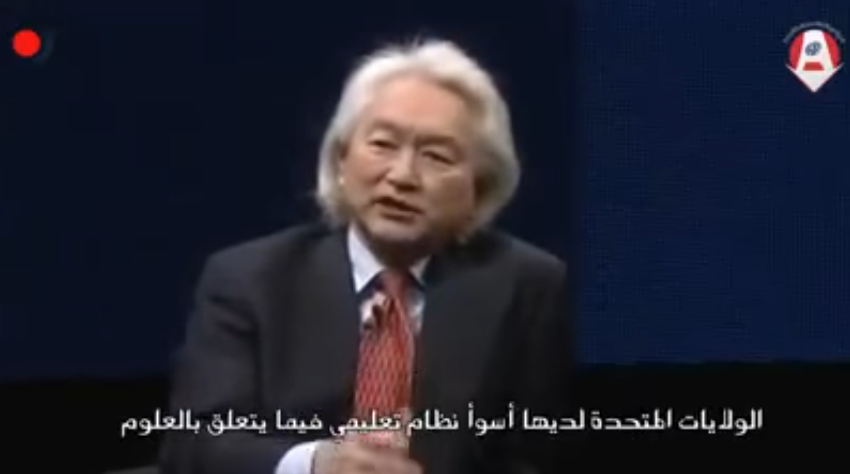 صورة لعالم الفيزياء النظرية الشهير ميتشيو كاكو بعد أن أغضبوه فصدمهم بالحقيقة !!رابط المقطع على اليوتيوب:https://www.youtube.com/watch?v=c1eewiUhh6Eالرجل واجههم بما لا ينشرونه للناس ولن تقرأه في الإعلام لتظل الصورة (الأمريكية) هي صورة الدولة المتقدمة في التعليم والعلوم والأبحاث: رغم كل ما نعرفه عنها من الفساد الأخلاقي في المدارس والجامعات وحتى في الجيش (يكفي أنها أكبر دولة مصدرة للإباحية وأفلام البورنو في العالم)، حيث هاجم أحد أعضاء الكونجرس نظام تأشيرة المهن المتخصصة لأنه لا يتيح فرص عمل للأمريكان، فخرج ميتشيو كاكو عن هدوئه بعد أن غضب بشكل واضح ليخبرهم أن التعليم العلمي في أمريكا هو من أسوأ نظم التعليم في العالم !! وأنه لولا العقول المهاجرة من كل بلاد العالم إلى أمريكا في شتى التخصصات ما كانت أمريكا كما نعرفها اليوم، وأنه في مجاله وحده نسبة المتخصصين غير الأمريكان معه هي 100 بالمائة !!فهذه لمحة فقط ليفيق كل جاهل بما وراء الشعارات الزائفة والعوالم المثالية التي لا وجود لها !!الوجه المضيء للحضارة الإسلامية وهذه النقطة هي من أكبر نقاط ضعف اللادينيين لأنهم بسبب جهلهم الشديد أو بسبب خبثهم في إخفاء هذا الوجه المضيء واستغلالهم لجهل معظم الشباب والناس به: فإنهم يستخدمون ذلك كنقطة ضغط تساعدهم في تسفيه الأديان عموماً والدين الإسلامي خصوصاً !! ومن هنا: كان كلما اتسعت ثقافة المحاور لهم لتشمل أسماء وإنجازات العلماء المؤمنين (من مختلف الديانات في العالم) قديماً وحديثاً (من علماء المسلمين كلهم إلى روجر بيكون وجاليليو وكوبرنيكوس وصولاً إلى نيوتن وماكس بلانك وغيرهم الكثير): كلما صار ذلك حُجة تقصم ظهورهم وتكشف كذبهم، وخاصة الأمثلة من حضارة الإسلام باعتبار أن اللادينيين العرب لا هم لهم إلا الطعن في الإسلام وتصويره أنه (كدين) هو سبب تخلفنا اليوم وسبب كل المصائب التي نحن فيها !! ولكن مع إظهار الحقائق المثبتة عن الوجه المضيء لحضارتنا وقوتها السياسية والعسكرية وإنجازاتها العلمية في كل مجال: فلن يعد للادينيين من هذا النوع ساعتها إلا التشبث بالشبهات الممجوجة المحفوظة مثل قولهم أن: علماء الدين كفروا هؤلاء العلماء، أو هؤلاء العلماء كانوا ملحدين، وبالطبع شبهاتهم لا تعد شيئاً في الحقيقة لكل قارئ.فأولاً: علماء الدين في الإسلام عندما يكفرون أحداً فهم يكفرونه لضلاله في الدين وليس لاشتغاله بالعلوم الطبيعية (مثل خوض بعضهم في ذات الله بغير علم فخرجوا بفكرة الفيض الإلهي في الخلق أو خاضوا في النبوات أو أنكروا قيامة الأجساد بعد الموت إلخ)، وقد أكد ذلك وفصَّل فيه الغزالي رحمه الله في كتابه (المنقذ من الضلال) وهو العالِم الذي يقصون من كلامه في الكتاب ليوهموا العامة والبسطاء أنه قد كفر علماء الطبيعة والرياضيات (أي لعلمهم بالطبيعة والرياضيات) وكذبوا، فهم لم يفعلوا إلا (اقتطاع) بعض عباراته من سياقها خداعاً للناس (وسوف نعرض لكل ذلك بالتفصيل فيما بعد بإذن الله)، وحتى محاولتهم للتلاعب في أسماء بعض العلوم التي حذر منها علماء الدين لاختلاف مسمياتها بين الماضي والحاضر: فلن ينفعهم طويلاً أيضاً بعد أن يبحث كل مريد للحق ويعرف أنهم هم المخادعون والكاذبون، فمثلاً عندما يقرأ تحذير علماء الدين في الماضي ممَن يعمل في الكيمياء: فسيجد أن مقصود الكيمياء وقتها كان أغلبه في (السيمياء) و (الخيمياء) كما وضح ذلك ابن خلدون رحمه الله في مقدمته الشهيرة، وكلاهما مما له علاقة بالسحر وتحويل التراب إلى ذهب إلخ، وعندما يقرأ أيضاً ذم العلماء للفلسفة: فسيجد أنهم يقصدون سفسطات الفلاسفة التي لا طائل من ورائها، وسيجد أنهم يستثنون منها المنطق لأنه أصل في التفكير السليم !! وعندما يقرأ كذلك تحذير العلماء من علم النجوم: فسيجد أنهم يقصدون به التنجيم (أو الكهانة والأبراج ومزاعم معرفة المستقبل والغيب) وذلك مقابل ثنائهم على علم النجوم الذي يساعد في معرفة المواقيت والأبراج وتحديد الجهات بها من السماء (وخاصة جهة القبلة للبعيدين عنها) وغير ذلك !! وبهذا نجد كل شبهة للاديني الجاهل أو المخادع تتهاوى وتسقط أمام مَن يمتلك سعة العلم والثقافة أو القدرة على البحث. ثانياً:وحتى دعوى أن هؤلاء العلماء المشاهير المسلمين كانوا ملاحدة: فأولاً: كلامهم كله لا يتعدى 5 علماء تقريباً معروفين بالاسم والسؤال: هل كل علماء المسلمين في كل مجالات العلوم طيلة 8 أو 9 قرون: كانوا هؤلاء الـ 5 فقط؟!! ثانياً: ما معنى كلمة (إلحاد) التي وصفهم بها بعض رجال الدين؟ هل كانت إنكار الخالق؟ لا والله !! بل وصفهم رجال الدين بذلك كما قلنا لأنهم بجانب تخصصاتهم في العلوم الطبيعية: اشتغلوا ببعض علوم الفلسفة الوثنية من الهند وفارس واليونان التي تخوض في ذات الله بالافتراءات والكذب بلا وحي ولا علم !! والتي تنكر معلومات من الدين بالضرورة فتم وصفهم لأجله بالإلحاد: وليس لاشتغالهم بالعلوم الطبيعية !! إذن الخلاصة....سعة الاطلاع والمعرفة بالحضارة الإسلامية ومشاهيرها بالعشرات في كل قرن: تهدم الصورة المظلمة التي يحاول اللاديني إلصاقها بالإسلام أو الدين (بل أحياناً من فرط جهله أو استخفافه بالعامة وغير المختصين يصف حضارة الإسلام بما كانت عليه العصور الوسطى المظلمة في أوروبا) !! فينقل الشبهات بذلك وهو لا يعرف حتى إلى مَن ينسبها تاريخياً، والعجيب أن أكثر علماء العالم قديماً وحديثاً كانوا من أهل الأديان ولم يزالوا كذلك (حتى في جائزة نوبل أكثر من 70 بالمائة من الفائزين بها منذ نشأتها وإلى الآن هم من أهل الأديان)() !!لماذا لا يعلن الله عن نفسه ؟!وهذه ليست شبهة على قدر ما هي نقطة ضعف أخرى للاديني، لأن مجرد طلبه ذلك يدل على إيمانه بأنه من كمال الخالق ألا يخلق خلقاً ويتركهم، وهذا بالفعل ما فعله الله عز وجل يقول:" إن علينا للهدى " الليل 12.إذ أرسل الرسل والأنبياء وأنزل الوحي والرسالات، ولكن المعترضين هنا يعترضون في الحقيقة على حكمته من خلق الدنيا على أنها (دار ابتلاء وامتحان)، فيحاسبون الخالق على وجود المنغصات فيها وكأنه عز وجل قد أخبرهم مثلاً أنه خلقها على أنها جنة، أو أنه وعد المؤمنين به فيها باستخدام دعائه كالمصباح السحري لعلاء الدين يفركونه في كل مرة ليحصلوا على أمنياتهم وما يريدونه بحجة أنهم (تابعين لله أو مؤمنين به) !! فهذه النظرة منهم بعدما تبين لهم الحق: تؤكد أنهم من أهل الدنيا والطين والتراب، ولا تستحق نفوسهم الترقي لجنة الخلد !! فهم كمَن يعبد الله على حرف (أي على الطرف أو الحد الفاصل بين الإيمان والكفر) يقول تعالى:" ومن الناس مَن يعبد الله على حرف فإن أصابه خير اطمأن به وإن أصابته فتنة انقلب على وجهه خسر الدنيا والآخرة ذلك هو الخسران المبين " الحج 11.فهي النفسية التي لا تعرف إلا لغة المادة والمكاسب الآنية الزائلة:" ومنهم مَن يلمزك في الصدقات فإن أعطوا منها رضوا وإن لم يعطوا منها إذا هم يسخطون" التوبة 58.فالله خلق لنا عقولاً ومنحها حرية اختيار وإرادة ميزنا بها عن غيرنا من مخلوقاته، فكان لزاماً علينا إثبات استحقاقنا لهذه الهبة الربانية بالتوصل إليه وعبادته وطاعته كل منا وفق ما يقدر ويستطيع، وليس أن نتنكر بعقولنا له !! وعلى هذا يتبين مدى ضلال الذين يسألون: لماذا لا يظهر الله لنا نفسه !! وعلى ماذا سيكون الابتلاء والامتحان إذن ؟! وهل يتم إطلاق وصف (الإيمان) أصلاً إلا على الأشياء التي لا نراها ؟ هل يقول أحد وهو ينظر إلى الشمس فوقه: أنا (أؤمن) بوجود الشمس ؟! هل لقوله معنى ؟! الأعجب من ذلك هو أنهم يصورون الخالق القدير على أنه يريد أن (يُظهر نفسه لنا) لنؤمن به ولكنه لا يستطيع ولذلك فمنكر وجوده معذور !! يقول عز وجل:" ولو شاء ربك لآمن مَن في الأرض كلهم جميعًا " يونس 99." ولو شئنا لآتينا كل نفس هداها " السجدة 13." إن نشأ ننزل عليهم من السماء آية فظلت أعناقهم لها خاضعين " الشعراء 4.ولذلك:فحتى المعجزات التي يخرق بها الله عز وجل الطبيعة وقوانينها لرسله وأنبيائه، فليست لجبر الناس على الإيمان به أو لحملهم على ذلك قسراً وكرهاً، وإنما هي علامات وآيات على أن هذا الرسول أو ذاك النبي هو من عند الله خالق هذا الكون والمتحكم فيه، تماماً كما جعل القرآن بين أيدينا اليوم علامة وآية، ولهذا وبنص القرآن نفسه لا نجد أن كل مَن شاهد تلك المعجزات كان يؤمن !! بل العكس، القليل مَن كان يؤمن !! فالله تعالى لا يقبل إيمان مجبور على الإيمان ولكن: يقبل إيمان نابع من القلب بإرادته الحرة واختياره:" أفأنت تُكره الناس حتى يكونوا مؤمنين " يونس 99.الدين الحق من بين 4000 دين !!وهذه أيضاً ليست شبهة على قدر ما هي دليل للإيمان، إذ أنه لو لم يكن الدين الحق ظاهر: لما كان عاداه شياطين الإنس والجن بمحاولة التشويش عليه باختراع أديان كاذبة كثيرة أو تحريف الرسالات، وأما عند التحقيق: فلا صحة لكل هذا العدد فعلياً إذا استبعدنا المتشابه !! لأن أغلب الديانات في أدغال أفريقيا وقبائل الغابات في أسيا وأمريكا واستراليا وأوروبا: هي ديانات بسيطة جداً قائمة على التوحيد (إله واحد أو إله واحد كبير)، فما وافق منها دين التوحيد الحق بغير تجسيم لهذا الإله أو عبادته في صورة صنم أو وثن أو نجم أو شمس إلخ: فيكون موافقاً لدين الفطرة، وما خالفه فهو من الأوثان التي لا يصدقها عقل واعي يرفض السجود لصنم أو حجر أو شجر أو إنسان !! وهذا يختصر العدد إلى بضعة أديان كبيرة لا غير، فأما الإسلام، فهو الدين الذي يوحد الإله ويعظمه ويصفه بالكمال وينزهه عن النقص، وأما الأديان الأخرى (نصرانية، يهودية، هندوسية، بوذية إلخ) فهي كلها تشتمل على نقائص له وتضعه في صورة مخلوقاته نفسها وتشركه بها (مثل ثالوث النصارى) أو تزعم اتحاده بها أو حلوله فيها (الهندوسية والبوذية)، أو تلصق به العنصرية وتحصر ألوهيته في قومية معينة وكأنه لا بشر إلا هم (كما عند اليهود وخاصة في التلمود) فيصير باقي البشر في مكانة الحيوانات بالنسبة لهم، وهذا عكس ما جاء به الإسلام ليساوي بين الجميع ثم يفاضل بينهم بالتقوى:" يا أيها الناس إنا خلقناكم من ذكر وأنثى وجعلناكم شعوباً وقبائل لتعارفوا إن أكرمكم عند الله أتقاكم إن الله عليم خبير" الحجرات 13.وهنا سؤال:إذا كان هناك شخص ما يبحث عن بطاقته الضائعة ولديه أمارات وعلامات يعرفها، ثم ذهب إلى القاضي يطلبها، فهل يقول له القاضي أنه لن يعطيها له لأن هناك أكثر من واحد يزعم أنها له؟ هل مجرد وجود أكثر من واحد يدعي أنها له يبرر ضياع حقها دون النظر أو الاستماع للأمارات والعلامات؟ فهكذا أيضاً الدين الحق...له أمارات وعلامات يعرفه العاقل بها، ولله الحمد دين الإسلام هو الأسرع انتشاراً على وجه الأرض()، ويدخله كل فئات الناس صغيرهم وكبيرهم وبسطائهم وعلمائهم حتى رجال الدين من مختلف العقائد والملل، وكل ذلك عن علم وليس عن جهل أو استغلال حاجة الفقراء واللاجئين وخداعهم كما يفعل النصارى وغيرهم قديماً وحديثاً للأسف.شيء أخير...هل يقال للمسلم أنك يجب أن (تعيد البحث) في الأديان الأخرى لتعلم إذا كنت على حق أم لا؟ والجواب: أن ذلك لا معنى له ولا منطق فيه إذا كان يعرف علامات وأمارات دينه الحق بالفعل، لأنه ساعتها سيكون في هذه الحالة مثل الذي معه مجموعة من المفاتيح وفيها مفتاح يفتح الباب أمامه، ولكن يأتيه مَن يقول له يجب أن تجرب كل المفاتيح !! ومن هنا نعلم خطأ بعض علماء الإسلام الذين دعوا المسلمين للشك حتى وهم على الإسلام ظناً منهم أن كل الناس مثلهم.اللاديني الملحد أو النصرانيونقصد به هنا اللاديني الكاذب، حيث هذان الصنفان كمثال (وهما الملحد والنصراني) يعرفان مدى تهافت أفكارهما وأنها لا تصمد في نقاش مع أي أحد متمكن وعلى اطلاع بنقاط ضعفهما، ولذلك فهما يريدان الوصول إلى الجزء الوحيد الذي يجيدانه والذي يتقمصان اللادينية من أجله ألا وهو: إلقاء الشبهات الخاصة بالإسلام ونشرها في الصفحات والمنتديات والحوارات، سواء كان ذلك يريحهما نفسياً ليوهم كل منهم نفسه أنه على شيء، أو سواء كانا مدفوعي الأجر لنشر الشبهات بين الشباب المسلم (وما أكثر هؤلاء المرتزقة للأسف كما سنكشف ذلك بأمثلة عديدة فيما بعد) المهم: أن المسلم المفترض فيه الكياسة والفطنة (أو كيس فطن كما نقول)، وعليه أن يعرف كل من هذين النوعين بعلاماته الدالة عليه، بل كلما توغل الواحد في نقاشات هؤلاء سيتضح له مفاجآت أكثر وأكثر، وهي أن هناك طوائف أخرى يتخفى (بعض) الأفراد منها في زي اللادينية أيضاً ليتمكن من إلقاء الشبهات بحرية دون أن يعلن عن انتمائه الحقيقي لدين أو طائفة معينة فيتعرض لنقاط ضعفه، وذلك مثل منكري السنة والرافضة والنصيرية والدروز وغيرهم، وكل ذلك يظهر جلياً إذا تطرق الحديث بعمد أو بدون قصد إلى إحدى النقاط الحساسة عندهم، فمثلاً: كلما ناقشته في ضرورة كمال الخالق أو واجب الوجود قبل أن تدخل معه في الحوار: وجدته يمتعض من ذلك ويتهرب (وهذه علامة من علامات الملحد)، وإذا ذكرت شيئاً عن الصحابة أو سيدنا علي رضي الله عنه وجدت منه رافضيته ظاهرة (وهذا رافضي لم يستطع التحكم في مشاعره)، وكذلك إذا تطرقت بالحديث إلى بعض خرافات النصرانية ومستحيلاتها العقلية أو تحريفاتها ستجد منه حماسة عجيبة في الدفاع (رغم أنه لاديني من المفترض !!)، وكذلك (منكر السنة) ستجده يركز شبهاته على الأحاديث التي لم يمسك في حياته كتابا منها ولا قرأ لردود العلماء على شبهاتهم، فإذا استعملت ذكاءك وتحدثت عن القرآن تجده يدافع عنه (رغم أنه من المفترض رافض للقرآن والسنة معاً) !! وهكذا الأمر يُعرف بالخبرة وطول المراس مع هؤلاء. مع ملاحظة أننا لا نعمم، ففي كل طائفة من الطوائف الضالة عوام مقلدين مُغرر بهم قد يعذرون بجهلهم كما قلنا.5)) نقاط ضعف اللاأدري باختصارنواصل الحديث عن نقاط الضعف، ومعنا هذه المرة اللاأدري أو المتشكك في وجود الله، ودعونا نرتب أفكارنا في نقاط كالتالي:أهمية التصنيف في معرفة نقاط الضعفوذلك لأن هذا الصنف اللاأدري يمكننا تمييزه إلى نوعين رئيسيين وهما:أولاً:شخص أصابته شبهة قوية أو صدمة قوية في دينه جعلته يفقد الثقة فيه (سواء كان هذا الدين الإسلام أو غيره)، فترك ذلك الدين أو وقف على مسافة الشك والحياد منه، ثم انسحب ذلك فترة من عمره إلى الشك في وجود الله نفسه أو الخالق، ولكن عادة مثل هذا النوع لا يستطيع ترك الإيمان بوجود إله أو خالق طويلاً لأنه يعرف من داخله وفطرته صدق ذلك، ولهذا فأغلب ذلك النوع يعود للادينية أو يرجع للدين مرة أخرى (سواء الإسلام أو غيره أو حتى الربوبية)، والذي يعنينا هنا هي تلك الفترة التي يقضيها قبل رجوعه، حيث تكون أقوى نقاط ضعفه فيها هي: تبيان جهله والرد على شبهته أو صدمته التي أصابته (وسنحصر الحديث على الإسلام فقط دين الحق لأن باقي الأديان فيها شبهات لا رد عليها)، ثم يليها في التأثير ولكن بصورة أقل نقطة الضعف العاطفية، إذ أن الشك مع تعلق القلب بالله أو الخالق: هو عذاب ما بعده عذاب، بل هو قتل بطيء للروح وذبول للنفس لن يعرف مقدار ألمه وضياعه إلا الذي جربه، أو الذي سمع اعترافات هذا النوع في ذلك الوقت الحرج من حياتهم أو اعترافاتهم بعد رجوعهم للإيمان أو الدين، وما أثقل الحال عندما يكون الإنسان مكرم في الدين له غاية وهدف سامي من وجوده وحياته، ثم يصير نكرة لا قيمة له ولا فرق بينه وبين الجماد والحيوان ولا غاية في حياته (ولذلك يصاب الكثير من هؤلاء بالرغبة في الانتحار إذا طالت بهم آلامهم وطال بهم ذلك التشتت دون حسم).ثانياً:اللاأدري المغرور، وهذا النوع هو أقرب لافتعال الجهل والشك من أن يكون متشككاً حقيقياً أو جاهلاً !! بل يمكن وصفه بأنه (يؤسس) للشك !! بل وينشره بين الناس كأنه يوعيهم به و (ينقذهم) من غفلتهم ووهم (اليقين) الذي عندهم !! وسواء كان يدعو للشك في وجود الله فقط أو يدعو للشك عموماً في كل شيء بالطعن في أي ثقة بالعقل: فإن هذا النوع نقطة ضعفه هي إبراز عوار منهج الشك الذي يتبعه، إذ يا ليته يشك فيما يصلح فيه الشك (وهو الشك الإيجابي) ولكنه يسحب الشك إلى الشك في البدهيات العقلية نفسها ومسلماتها !! يعني لكي تتخيلوا بمثال ماذا يعنيه هذا، فإنه يعني إذا قلت له 1+1=2؟ يقول لك: لا أعرف !! وما أدراني أنه ليس لها إجابة أخرى في مكان آخر في الكون !! فهذه هي عقلية النوعية المغرورة التي نتحدث عنها وتتفنن في تأسيس جهلها أمام الناس، والحمد لله ما أسهل هدم كلامهم، وتبيان زيف موقفهم، وتبيان أن هذا الشك الذي يزعمون لن يغنيهم من الحق شيئاً، ولن يكون حُجة حقيقية أمام الكفر بالخالق والدين إذ بلغتهم رسالته كما يوهمون أنفسهم ومَن يشجعونه على تقليدهم، ولكن أولاً نريد أن نعرف: ما هي البدهيات العقلية تحديداً؟البدهيات العقلية من أكبر نقاط ضعف اللادينيلقد أِشرنا من قبل للبدهيات العقلية ولا إشكال من التحدث عنها هنا مرة أخرى إذ نقول: كلمة بدهي أو بديهي تقارب الشيء الأولي أو الذي في البداية أو البدأي، فالأشياء البدهية هي التي لا يختلف عليها عاقلان من البشر، مثل قولنا أن 1+1=2 وأن الـ 9 أكبر من الـ 5 وأن الجزء أصغر من الكل وأنه لكل حادث بعد أن لم يكن موجوداً: مُحدث له أو سبب وهكذا، وهذه البدهيات بكل أشكالها الرياضية والمنطقية تتسم بسمتين أساسيتين:الأولى:أنها لا تحتاج إلى تعليم أو تلقين، وإنما يكتسبها الإنسان بمجرد أن ينشط عقله وحواسه في تفاعله مع البيئة مما حوله منذ مرحلة الطفولة المبكرة.الثانية:أنها معرفة وجودية وعقلية مطلقة، بمعنى: أنه يمكن تعميمها على أي شيء حتى فيما لم نره، وأن خرق ذلك يعد خرقاً لأساسيات عمل العقل نفسه، وهو ما يؤكده الواقع دوماً حيث لا يوجد طوال تاريخ البشر ما يكسر هذه البدهيات أبداً، فقولنا 1+1=2 هي معلومة وجودية عقلية عامة ومعرفة مطلقة يصح أن نقول بها هنا في زمننا الحاضر وفي مكاننا الحالي، ويصح أن نقول بها أيضاً في أي زمان ومكان آخرين في الكون أو الوجود.. وهكذا.إذن:محاولة اللأدري تبني أي نظرة تخرق البدهيات، فساعتها يكون قد أطلق حكماً على نفسه بأن ما يصدر عنه الآن لا علاقة له بالعقل !! بمعنى آخر: لا وزن ساعتها لأي كلام سيقوله وأي افتراءات سيدعيها بالإضافة إلى أنه لا يوجد دليل عليها، ولذلك سنجد كل كلامه من هذه النقطة ما هو إلا (افتراضات)، مثلاً يقول لك: ماذا لو أن 1+1 لا تساوي 2 في مكان آخر من الكون؟؟ (وهذا كلام لا دليل عليه ويستطيع أي أحد أن يهذي بمثل هذا الكلام دون دليل)، أو يقول لك: ماذا لو أن هناك مكان أو زمان في الكون لا تسري فيه السببية؟ (أي أن الأشياء تحدث وتظهر في الوجود هكذا بلا أي مُحدث ولا سبب !! أو بمعنى أصح: اللاشيء يظهر شيئاً بدون خالق ولا فاعل !!) وهي أيضاً افتراضات لا دليل عليها، وعلى هذا فقس.. وأما المصيبة الكبرى:فهي لو تخيلنا أن العلم والعلماء اتبعوا هذا الكلام الباطل !!فوالله ما كان البشر تقدموا في شيء قيد أنملة !!تخيلوا مثلاً لو أن المطر ينزل بلا أي سبب ولا أي قاعدة ولا أي نظام !! ينزل في كل وقت وفي أي مكان ويتوقف بلا سبب ثم يواصل بلا سبب وهكذا، السؤال: هل كان هناك عاقل ساعتها يكلف نفسه بالبحث العلمي في المطر؟ هل كان سينفق في ذلك أقل وقت أو جهد أو مال؟! والإجابة بالطبع لا !! ولكن العلماء بناء على البدهيات العقلية يدرسون كل شيء في الكون وهم يعلمون أن لكل حادث محدث وسبب، وهكذا...ولكي تتم الفائدة هنا، يجب علينا توضيح 4 مفاهيم وهي:1- الممكن الفيزيائي:وهو كل شيء ممكن وقوعه وحدوثه في الكون وقوانينه ونظامه وثوابته، مثلاً أن الماء يغلي عند 100 درجة مئوية في ضغط معين.2- المستحيل الفيزيائي:وهو كل ما يخرق قوانين الكون ونظامه وثوابته، فهذا المستحيل الفيزيائي ورغم أنه غير مستحيل تصوره عقلاً: إلا أنه لا يمكن أن يقوم به الإنسان لأنه ليس واضع تلك القوانين والنظام والثوابت أول مرة، ولكن يخرقها الله فقط لأنه الذي وضعها وحددها وأعطاها تلك القيم والخصائص، وهو ما يسمى عندنا بطلاقة القدرة والتي تتجلى في الجنة بخصائصها المخالفة للدنيا، والتي تتجلى أيضاً في الآيات المعجزة التي يهبها لرسله وأنبيائه كدليل لأقوامهم أنهم من عند خالق الكون وحده لا شريك له، فنرى الماء يشقه عصا موسى عليه السلام، فيفقد ميوعته ويصير كل شق منه كالطود العظيم أو الجبل الشاهق الارتفاع، وكذلك نرى العصا في يده جماد بلا روح تتحول إلى ثعبان، وأيضاً النار تكون برداً وسلاماً على إبراهيم عليه السلام فتفقد خاصية الحرق، ونرى الطير من الطين تدب فيه الحياة بنفخة روح من عيسى عليه السلام بإذن الله، وهكذا... 3- الممكن العقلي:وهو كل ما يتقبل العقل وقوعه حتى لو كان خارج الإحساس والتصور المادي بحيث لا يستحيل العقل إمكانيته، فمثلاً: الملانهاية: هي مفهومة عقلاً (أي يمكن توقع وجودها عقلاً()) رغم أنه لا يمكن لأحد أن يرصد تسلسلها أو يتصورها مادياً، لكن العقل يقبلها، فـ (التعقل) الذي يفوق قدرات حواس الإنسان المادية، أوسع من مجرد (التصور) المحدود بخبرات حواس الإنسان، لذلك فعدم القدرة على التصور لا يعني عدم إمكانية الوجود عقلاً، ولهذا نجد الإنسان يقبل بكل بساطة فكرة أزلية الخالق وفكرة الجنة والنار والملائكة والجن إلخ رغم أنهم فوق حواسه المادية ولا خبرة رصدية له بهم من قبل، بل وحتى علماء الفيزياء والملاحدة منهم خصوصاً يفترضون افتراضات خارج الحس المباشر والتصور ويقبلونها عقلاً مثل افتراض وجود الأكوان المتوازية أو المتعددة ومثل فرضية الأوتار أو الأوتار الفائقة() وغير ذلك مما يعترفون بأنفسهم باستحالة أو صعوبة إثباته أصلاً فضلاً عن رصده، والشاهد: أن الممكن العقلي هو ما يمكن للعقل أن يقبله بلا معارض حتى لو كان خارج خبرات الحواس والتصور.4- المستحيل العقلي:وهذا هو الذي يحق أن يرفضه العقل لأنه لا يمكن وجوده أصلاً، ولا حتى تصح نسبة وجوده إلى قدرة الخالق لأنه لا يعد شيئاً موجوداً أصلاً ليخلقه الخالق، مثال: عندما أقول هل يوجد مثلث في مستوى واحد ولكن بأربع زوايا أو خمسة؟ والإجابة البدهية: أن هذا غير ممكن ومستحيل، حسناً، هل سيختلف الأمر مع قدرة الله؟ هل يستطيع الله أن يخلق مثلثاً في مستوى واحد بأربع أو خمس زوايا؟ والإجابة: أن هذا المثلث المذكور لا يدخل ضمن قدرة الله أصلاً لأنه غير موجود (أي لا يمكن وجود مثلث وتكون هذه صفته !!) فالله تعالى على كل (شيء) قدير، و (شيء) هنا تعني كل (شيء) قابل للوجود (أي ممكن الوجود) مهما كان صعباً أو عظيماً، وليس (المستحيل الوجود) أو ما يسميه العلماء (الممتنع الوجود أو الممتنع لذاته) !!ويدخل ضمن هذا النوع من المستحيلات العقلية لأشياء لا يمكن وجودها أصلاً السؤال الشهير: هل يستطيع الله أن يخلق صخرة لا يستطيع حملها؟ والإجابة: لا يوجد صخرة مخلوقة لا يستطيع الله أن يحملها، فهي إما مخلوقة يستطيع حملها: وإما أنك تتحدث عن صخرة لا وجود لها، ومثل ذلك قولهم: هل يستطيع الله أن يخلق إلهاً مثله؟ والإجابة: هذا الثاني الذي سيخلقه الله لن يكون إلهاً مثله لأنه (مخلوق) في حين الله (خالق) فكيف سيكون (مثله)؟ إذن أنت تتحدث عن شيء غير موجود أصلاً وغير ممكن !! وعلى هذا قس كل الأسئلة (المفخخة) التي تحوي مستحيلات عقلية، مثل هل يستطيع الله أن يكون شريراً؟ أن يكون ناقصاً؟ أن يقتل نفسه؟ إلخ، فكل هذه الأشياء تتحدث عن (مستحيلات عقلية) كأنك تقول: هل يستطيع الله أن لا يستطيع؟ أو هل يكون الله أن لا يكون؟وخلاصة هذه النقطة حتى لا نطيل:إذا نظرت إلى كل تخبطات اللاأدري أو المتشكك وأدواته في إيهامه لنفسه وللآخرين بضياع الحقيقة وحكم العقل الفيصل: ستجده ضائع بين الممكن العقلي والمستحيل العقلي وهكذا...الدحض الذاتي يهدم اللاأدري المغرورهناك شيء هام جداً يسمى الدحض الذاتي، ولنوضحه بصورة مبسطة من مثال شهير():لو أنك نزلت قرية أو جزيرة وقابلت رجلاً (منها) فقال لك: " أريدك أن تصدقني: أهل هذه القرية كلهم يكذبون " !! السؤال: هل ستصدقه أم لا؟ والإجابة: لا حل (بل الأعقل هنا ألا تصدقه لأن كلامه مدحوض ذاتياً) أي يهدم نفسه بنفسه ويناقضها، فهو يطلب منك تصديقه رغم أنه (من) أهل القرية التي يقول لك أن (كلهم يكذبون) !!والآن نعود إلى اللاأدري المغرور، والذي قمة التعالم عنده هو قراءته للفلاسفة التائهين في الحياة بغير دين ولا وحي، فظن أن أعلى درجات الفلسفة والمعرفة هي أن يدرك أنه لا يوجد أي شيء صحيح مطلقاً أو صحيح بالمرة في الحياة يمكن للعقل الحكم عليه !! وهنا تسأله:هذا الحكم منك والذي تريدني أن أصدقه: لماذا سأستثنيه من حكمك العام بأنه لا يوجد شيء صحيح مطلقاً؟فأنت هنا كلامك يدحض نفسه ذاتياً ويناقض نفسه بنفسه !! تقول أنه لا حكم نهائي ولا صحيح مطلقاً، ثم أنت تتخذ حكماً واضحاً ومحدداً وتدعوني وتدعو الناس إليه !!فإذا صدقناك في أن كلامك صحيح: تكون أثبت أن كلامك خطأ في نفي أن يكون هناك كلام صحيح !! ولو لم نصدق كلامك في أنه لا يوجد كلام صحيح مطلقاً: فهذا ينطبق على حكمك نفسه فيكون رأيك كله لا يساوي عندنا جناح بعوضة ولا حُجة لك فيه إلا وهمك الخاص !!وهكذا تهدم اللاأدرية أو دعوة الشك نفسها ذاتياً أو من الداخل.هل الشك يتجزأ ؟؟أيضاً مع بعض الأنماط التي تغالي في منهج الشك أو اللاأدرية فإنه يمكنك إحراجه بسؤال عن: هل تستخدم نفس مبدأ الشك هذا في حياتك العامة والعادية أم لا؟ هل إذا سرق لص خزينة بيتك لن تتهم أحداً لأنك تشك في مبدأ السببية مثلاً؟! والصواب: أن المتأمل في أحد العلوم مثل علم الطب الشرعي كمثال والكشف عن ملابسات الجريمة (على اعتبار أن أكثر الناس تحب قراءة أو سماع قصصه أو حتى مشاهدتها): فإن هذا العلم وحده يهدم كل أباطيل اللاأدري والمتشكك وتعيد الأمور إلى نصابها العقلي الصحيح !! فإن هناك قواعد عقلية كثيرة يعمل بها الإنسان السوي وتثبت صحتها في كل مرة، وهناك استنتاجات واستنباطات تقوم عليها كل العلوم القديم منها والحديث. فوالدك إذا يملك سيارة مرسيدس زرقاء، ومررت عليه في العمل فلم تجده ثم عند عودتك للمنزل رأيت سيارته أمام البيت: فستستنتج أنه بالداخل، وهذا الاستنتاج إن لم يصل إلى حد اليقين 100 بالمائة ولكنه مقبول عقلاً وسيصيب فعلاً بنسبة 99.9999 من الحالات !! ولن يشذ عنه إلا حدث آخر شاذ وقع، وهو ما لا يعارض عمل عقلك في هذه الحالة واستنباطه المبني على دلائل صحيحة.ومرة أخرى: كل العلوم تقوم على مثل ذلك، والكثير منها (خاصة علمي الفلك والفيزياء) يثبتون وجود أشياء ويتعاملون معها من مجرد أثارها العملية واستنباطاتهم وحساباتهم النظرية، رغم أنهم لم يروها بأنفسهم أو يعرفوا كنهها أو يرصدونها بشكل مباشر وواضح وصريح (مثل جسيمات الإلكترونات والفوتونات والكواركات والليبتونات إلخ !!) وهذا يعود بنا لنقطة الضعف مرة أخرى وهي:هل الشك يتجزأ؟وهذا السؤال على صغر حجمه يحرج اللاأدري ويجعله في موقف متناقض أمام نفسه وأمام الناس !!حيث إذا قال: لا.فيظهر كذبه للجميع لأنه لا يوجد إنسان واحد عاقل يعيش حياته بالشك في كل شيء !! فقط المجنون هو الممكن تصور ذلك منه.وإذا قال: نعم.فلماذا نعم؟ لماذا لا تقبل الشك في حياتك كلها وتقبله فقط عند الحديث عن الله والدين؟ رغم أن الله تعالى له أثاره المادية الواضحة التي لا ينكرها عاقل، في حين تقبل أنت وكل العلماء الإيمان بأشياء لم تروها من مجرد أثارها المادية الواضحة؟! أليس هذا بتناقض مكشوف؟!الإيمان بالله لا يتطلب درجة علمية ولا عبقرية فذة !!تماماً كما قلنا من قبل: الله تعالى جعل دينه لكل الناس، ولذلك كانت النقاط الأساسية للاستدلال على دينه هي في مقدور كل الناس، هي من البدهيات التي يولد بها كل إنسان، فكل إنسان يولد على الفطرة، على القدرة على الإيمان بالله ومعرفة آثاره والوصول إلى وجوده وإن لم يره، بالعقل الذي وهبه الله وكرمه به، ولذلك فالإنسان يعلم من داخله الحق إذا رآه أو سمعه أمامه بدون تشويش أو تشغيب أو تشويه، فتكون استجابته إما بالقبول والفلاح والفوز، وإما بالعناد والنكران والجحود لتكبره على أن يكون عبداً لله مأموراً ومطاعاً يسلم له أمره، والشاهد هنا هو أن دين الله تعالى دين الفطرة واليسر في الوصول والأدلة، وحتى قرآنه رغم ما يوجد به من آيات تحتاج أحياناً إلى تفسير العلماء: إلا أن آيات العقيدة فيها (أصل الدين والإيمان) لا تحتاج إلى تفسير من أحد !! هي آيات واضحات في التوحيد الفطري ونفي الشرك والتثليث والزوجة والولد والنقص عن الله، يقول جل وعلا:" ولقد يسرنا القرآن للذكر فهل من مدكر " القمر 22.وعليه...فأي أحد يريد أن يسلك بالناس مسالك التيه والتعقيد الذي لن يفهموه، فاعلم أنه لا يتبع سنة الله ورسوله بل وكل الرسل والأنبياء من قبل !! وأي أحد يريد أن يتفلسف ويتشدق بكلام الفلاسفة الذي أغلبه تيه وضلال ويريد أن يفرض ذلك طريقاً للإيمان ولا يرى غيره: فاعلم أنه على ضلال وأن إيمان العجائز البسيط بالله أفضل منه !! فالفلاسفة في آخر الأمر: هم بشر، منهم الصالح ومنهم الطالح، ومنهم الذي أخطأ السير في حياته ومنهم الذي وصل، ومنهم الذي اهتدى بعد طول تيه وضلال ومنهم الذي هلك، بل ومنهم الذكي ومنهم (صدق أو لا تصدق) الغبي !! أي والله !! وما منعهم وصفه بالغبي إلا أن الفلسفة قد درجت للأسف على وصف كل مَن يتشدق ويسفسط ويتعمق فيما يفيد أو لا يفيد: بالفيلسوف !! (وقد نص الإسلام ورسوله الكريم على ذم التشدق والسفسطة وسفاسف الأمور)، فكانت نسبة الصالحين الأذكياء في الفلاسفة: هي نفس نسبة الصالحين والأذكياء في بني البشر !! وهذا الكلام نوجهه لمَن أضلوا الكثير من الشباب المسلم وزينوا لهم منهج الشك وكأنهم يصفونه مثلاً لأهل الصليب من النصارى وغيرهم !! كل ذلك وكأنهم لم يروا أفضلية ولا ظهور لدين الفطرة الإسلام على غيره من المذاهب والعقائد وأديان الباطل والتحريف !!ساووا بين مَن يتوجس في أصل دينه وعقيدته الوثنية، وبين المطمئن في الإسلام بالتوحيد والفطرة التي لا شك فيها، فأضلوا الشباب باسم (التفكر) و (التعقلن) و (التشكك): فكانوا كالذي رماهم في البحر ولم يعلمهم السباحة !! أو كمَن يضع مناهج تدريس كفريات الفلاسفة وتشككاتهم لطلبة المدارس والجامعات دون أن يبين لهم نواقضها ونقدها وتهافتها والرد عليها !!" أفي الله شك فاطر السماوات والأرض " إبراهيم 10." ومَن يرغب عن ملة إبراهيم إلا من سفه نفسه " البقرة 130.وقفة مع الفرق الكلامية المسلمةعندما ازدهرت حركة الترجمة في القرون الأولى للإسلام مع توسع الفتوحات لتقترب من بلاد فارس واليونان، لم يتم نقل وترجمة العلوم الطبيعية فقط للاستفادة منها وإنما انتقلت معها الكثير من الفلسفات الوثنية في تلك الأمم، حيث عندما غاب عنهم نور الوحي لجأوا إلى الفلسفة يبحثون فيها عن إجابات الأسئلة الوجودية الكبرى بل وخاضوا في ذات الله أو المحرك الأول أو الصانع الأول أو واجب الوجود وكيفية خلقه (أي كيف يخلق) وغير ذلك.وللأسف الشديد تسلل عدد من ضلالات تلك الفلسفات إلى بعض المسلمين فتأثروا به وضلوا وأضلوا، وحتى عندما أرادوا أن ينبروا لتلك الأفكار الفلسفية للرد عليها، رأوا أن الرد الأمثل يكون (بنفس أدواتها الفلسفية)، وكان هذا خطأ كبير جداً منهم للأسف، وتم تسمية هؤلاء بعلماء الكلام، أو مَن تسمت الفرق التي نشأت عنهم فيما بعد بالفرق الكلامية، وكان أشهرهم المعتزلة، وكانت من أشهر المعارك الفكرية التي وقعت بسببهم هي فتنة (خلق القرآن) أي: هل القرآن (كلام الله) فعلاً كما هو ظاهر القرآن؟ أم هو (مخلوق) خلقه الله (لأنهم أرادوا تنزيه الله عن الكلام وكأن الكلام نقصاً وعيباً أو أنه يستدعي من الله ما يستدعي في الإنسان من لسان ولهاة وسفتان وأسنان !!) ولم يثبت في تلك الفتنة على رأيه الموافق لظاهر القرآن إلا الإمام أحمد بن حنبل رحمه الله رغم كل ما لاقاه من الخليفة في وقته والذي كان مائلاً للجانب المعتزلي لدرجة أنه تم جلد الإمام وتعذيبه وسجنه، ثم انتصر الحق أخيراً.وكما ذكرنا منذ قليل: لقد حذر الإسلام من التعمق والتشدق والتفلسف فيما لا طائل للعاقل به، وفيما لا طاقة للعقل به، مثل التفكر في (ذات) الله أو (ماهيته) أو (كنهه)، إذ يستحيل لأحد أن يصل إلى شيء من ذلك لقصور العقل وقدراتنا كمخلوقين أمام الخالق، فلا سبيل إلى معرفة شيء عنه إلا مما يخبر به بنفسه ووحيه، وأما غير ذلك فهو تخرصات (أي أكاذيب) وتخمينات ممجوجة تغر أصحابها أنهم على شيء أو أنهم ينزهون الله، وفي الحقيقة هم ينزهون الله الذي تصوره فلاسفة اليونان !!ويا ليت المشكلة توقفت عند هذا الحد، لكان الأمر محدود بأفراد اختاروا طريقاً غير طريق الهدى السهل الذي وفره الله لكل إنسان وأمر به رسوله صحابته والناس. وإنما رأى عدد من علماء الكلام أنه لا سبيل للإيمان الحق إلا باتباع طريقتهم في التفكير والتفلسف أو علم الكلام، وأنه بغير ذلك وبغير الشك والتفكير من كل مسلم: فسوف يكون مسلماً مقلداً غير مقبول إيمانه أو ناقص، وهذا والله ظلم عظيم.فانظر كيف أوجبوا على المسلمين (ومنهم العامة والبسطاء) طريقاً صعباً للإيمان (وهو الفلسفة وعلم الكلام الذي أغلبه ظنون وضلال) وتركوا طريق الله السهل الفطري البسيط، بل وقالوا أن مَن لم يفعل ذلك غير مقبول الإيمان أو غير مكتمل الإيمان !! والسؤال:هل كان رسول الله صلى الله عليه وسلم وصحابته (منقوصي الإيمان) لأنهم لم يتبعوا هذه الطرق ؟ أم كان يعرفها الرسول ولكنه (أخفاها) عن أمته فصار (خائناً) لأمانة التبليغ ولما يصلح إيمانهم ويكمله (وحاشاه وقد شهد له الله بتمام الرسالة والتبليغ)؟ العجيب أنه (وكما ذكرنا منذ قليل):كلما تقدم العمر بهؤلاء العلماء وكان فيهم بقية خير، فإنه يظهر لهم حجم الخطأ الذي ارتكبوه والضلال الذي أوقعوا فيه أنفسهم وغيرهم وتأثيراته السلبية الكثيرة للأسف !!    فها هو مثلاً الإمام أبو حامد الغزالي رحمه الله والذي اشتهرت مقولته من آخر كتابه (الميزان):" مَن لم يشك لم ينظر، ومَن لم ينظر لم يبصر، ومَن لم يبصر يبقى في العمى والضلال، فالشك أول درجات اليقين ".وهي المقولة التي أخذها عدد من المسلمين بعمومها للأسف حتى رأوا أن الشك يجوز في البدهيات وأبسط المسلمات والفطرة، رغم أنه هو نفسه ألف كتاباً كاملاً يحذر فيه من تعليم أو عرض علم الكلام على عوام الناس الذين لن يفقهوا منه شيئا ويسبب لهم البلبلة والفتنة !! والكتاب معروف لكل مطلع على تراث الإمام رحمه الله باسم (إلجام العوام عن علم الكلام).فالإمام الغزالي رحمه الله مر بأطوار كثيرة في حياته من التفكير والشك، ورغم أن أواخر حياته ترك الكثير من الفلسفة وعلم الكلام، إلا أنه ظلت به بعض آثارهما أو كما وصفه فقيه الأندلس الإمام أبو بكر بن العربي رحمه الله: " إنه ابتلع الفلسفة ولم يستطع أن يتقيأها " !!وحتى لا نطيل عليكم في نقطة قد يراها البعض (فرعية)، فما يهمنا عرضه هنا هو التأكيد على أن دين الله هو الدين الذي يكفي فيه (الفطرة العقلية السليمة) فقط، ولم يكلف الله أحداً من البشر فوق ذلك من مناهج علم الكلام أو أقوالهم التي أغرقت الكثيرين للأسف (وقد رأينا حالات خاصة جرتهم تناقضات علم الكلام ولامعقولياته إلى الإلحاد والله على ما نقول شهيد).وإليكم بعض مشاهير علم الكلام وما قالوه من بعض الحق في ترك التأويل الذي يخرج بكلام الله والقرآن عن معانيه الظاهرة الواضحة لكي يوافق الفلسفة:فها هو الإمام الغزالي رحمه الله يقول في كتابه (إلجام العوام عن علم الكلام):" اعلم أن الحق الصريح الذي لا مرية فيه عند أهل البصائر هو مذهب السلف !! أعني الصحابة والتابعين " وقد بنى ذلك على أربعة أصول وهي باختصار:1- أن النبي هو أعرف الخلق بصلاح أحوال العباد في دينهم ودنياهم2- أنه صلى الله عليه وسلم قد بلغ كما أوحي إليه ولم يكتم شيئاً3- أن الصحابة أعرف الناس بمعاني كلام الله ولازموا النبي وحضروا التنزيل وعرفوا التأويل4- أن الصحابة ما دعوا الخلق إلى التأويل وإلا كانوا أقبلوا عليه ليلاً ونهاراً ودعوا إليه أولادهمثم قال في آخر كلامه:" وبهذه الأصول الأربعة نعلم بالقطع أن الحق هو ما قالوه والصواب هو ما رأوه " !!ولذلك جاء في طبقات الشافعية للسبكي 4 /111 وسير أعلام النبلاء للذهبي 19/ 325–326 ما قاله عنه تلميذه أبو الحسن عبد الغافر الفارسي:" وكانت خاتمة أمره إقباله على حديث المصطفى ومجالسة أهله، ومطالعة الصحيحين البخاري ومسلم اللذين هما حُجة الإسلام ".فمشكلة المشاكل عند الكلاميين (من معتزلة وأشاعرة وغيرهم) للأسف أنهم وقعوا في الخطأ عن حسن نية وهم يريدون نصرة الإسلام، مثلاً أرادوا تنزيه الله عن كل شيء يظنونه تجسيماً ومماثلة فنفوا عنه ما أثبته لنفسه بنفسه !! حيث وصف نفسه مثلاً بالسمع والبصر والعلو والكلام إلخ، وهم رأوا أن ذلك نقص، وعلى هذا إما نفوه وقالوا أن هذه أوصاف (لا معنى لها) !! أو أنه (يجب تأويلها) !! أو جعلوا بعضها (في معنى صفات أخرى أعم وأشمل) !! وهكذا.... وسبحان الله، الصحابة والسلف كانوا يأخذون آيات القرآن كما هي، ويأخذوا من صفات الله معانيها الظاهرة طالما لا يوجد ما يستوجب تأويلها، ولكن مع العلم أن الله (ليس كمثله شيء) كما أخبر عن نفسه في القرآن، فهو سميع بصير، أي ننسب له صفة السمع كما نعرف معناها وصفة البصر كما نفهم معناها: ولكن (كيفية) سمعه وبصره ليست كسمعنا وبصرنا، فإذا كانت المخلوقات تشترك في معنى صفة السمع والبصر ولكنها تتفاوت في الكيفية (فسمع وبصر الإنسان غير القط غير الكلب غير الخفاش غير الحوت غير الأخطبوط غير الصقر غير البومة) فما بالنا باختلاف (كيفية) هذه الصفات بين المخلوقات وبين خالقها عز وجل؟فالله تعالى يحدثنا بمعاني نعرفها وإلا لما كان لكلامه مغزى وحاشاه، فهو يقول مثلاً أنه يرى أفعالنا فهو (البصير) ويتوب علينا فهو (التواب)، والآن تخيلوا إذا قال الله أنه (س) (ص) مثلاً، فهل سنفهم شيئاً ؟وحتى مَن نفوا عن الله تعالى العلو أو الجهة ظناً منهم أن ذلك فيه تجسيم أو خطأ علمي لأن الأرض كروية إلخ (أي أن هناك أناس سيكونون في نصف الكرة الأسفل وآخرين في نصفها الأعلى)، فنقول لهم أن جهة العلو لله تعالى هي جهة مطلقة، وكل ما أسفلها يكون تحتها حتى لو مقلوباً على رأسه، مثال: ضع كرة تحت الكرسي، ثم ضع نقطة أعلى الكرة ونقطة أسفلها، هل يقول أحد أن النقطة التي أسفل الكرة ليست (تحت) الكرسي ؟ الإجابة: لا. مثال آخر: إذا لدينا حشرة أو حيواناً يسير أسفل سقف الغرفة (أي مقلوباً) السؤال: هل يقول أحد أنه ليس (تحت) السقف لأنه مقلوباً؟ومن هنا نفهم كيف هرب عدد من علماء الكلام مما لم يفهمونه فسقطوا في جنس (المستحيلات العقلية) التي تحدثنا عنها منذ قليل ويرفضها كل عقل سوي بفطرته، وأنه رغم ذكاء بعضهم إلا أن غشاوة الفلسفة على أعينهم منعتهم من رؤية ذلك والله المستعان، ومن هذا مثلاً قولهم عندما أرادوا تنزيه الله عن المكان وجهة العلو أنه: لا داخل العالم (أي كل ما سوى الله) ولا خارجه !! والسؤال: أين سيكون إذن لأن العقل يحتم إما داخل أو خارج !!فانظروا كيف قاموا بتعقيد الدين في وجه الناس !!وإليكم قول الإمام الغزالي رحمه الله وهو يعترف بتلك الضلالة ويعترف أن عقول ناس لا تفهمها، إذ يقول في كتابه (إحياء علوم الدين) 4 /434 قبل أن يتوب من ذلك كما قلنا: " إن الله تعالى مقدس عن المكان ومنزه عن الأقطار والجهات، وإنه ليس داخل العالم ولا خارجه، ولا هو متصل به ولا هو منفصل عنه، قد حير عقول أقوام حتى أنكروه إذ لم يطيقوا سماعه ومعرفته " !!ولذلك يقول العز بن عبد السلام رحمه الله في كتابه (قواعد الأحكام) ص201:" إن من جملة العقائد التي لا تستطيع العامة فهمها هو أنه تعالى لا داخل العالم ولا خارجه ولا منفصل عن العالم ولا متصل به " !!ويجمع ذلك ابن عقيل رحمه الله في كتابه (الفنون) وقد تاب أيضاً في آخر حياته فيقول: " الأصلح لاعتقاد العوام ظواهر الآي (أي الآيات)، لأنهم يأنسون بالإثبات، فمتى محونا ذلك من قلوبهم، زالت الحشمة، فتهافتهم في التشبيه أحب إلينا من إغراقهم في التنزيه، لأن التشبيه يغمسهم في الإثبات، فيخافون ويرجون، والتنزيه يرمي بهم إلى النفي، فلا طمع ولا مخافة في النفي، ومن تدبر الشريعة، رآها غامسة للمكلفين في التشبيه بالألفاظ الظاهرة التي لا يعطي ظاهرها سواه، كقول الأعرابي: أو يضحك ربنا؟ قال النبي صلى الله عليه وسلم: نعم، فلم يكفهر لقوله، تركه وما وقع له، قلت: قد صار الظاهر اليوم ظاهرين: أحدهما حق، والثاني باطل، فالحق أن يقول: إنه سميع بصير، مريد متكلم، حي عليم، كل شيء هالك إلا وجهه، خلق آدم بيده، وكلم موسى تكليماً، واتخذ إبراهيم خليلاً، وأمثال ذلك، فنمره على ما جـاء، ونفهم منه دلالة الخطاب كما يليق به تعالى، ولا نقول: له تأويل يخالف ذلك.والظاهر الآخر وهو الباطل والضلال: أن تعتقد قياس الغائب على الشاهد، وتمثل البارئ بخلقه، تعالى الله عن ذلك، بل صفاته كذاته، فلا عدل (أي مكافئ) له، ولا ضد له، ولا نظير له، ولا مِثل له، ولا شبيه له، وليس كمثله شيء، لا في ذاته، ولا في صفاته، وهذا أمر يستوي فيه الفقيه والعامي، والله أعلم ".وأما عن توبته فيقول عنه الإمام ابن الجوزي رحمه الله في كتابه (تلبيس إبليس) ص83: " جمع أبو الوفاء بن عقيل أصحابه وقال لهم: أنا أقطع أن الصحابة ماتوا وما عرفوا الجوهر والعرض (وهما مصطلحين شهيرين ومعقدين في الفلسفة وعلم الكلام)، فإن رضيتم أن تكونوا مثلهم فكونوا، وان رأيتم طريقة المتكلمين أولى من طريقة أبى بكر وعمر فبئس ما رأيتم، وقد أفضى الكلام بأهله إلى الشكوك، وكثير منهم إلى الإلحاد ".ونختم هنا بمؤسس المذهب الأشعري نفسه رحمه الله (والذي تاب عن مذهبه أيضاً في آخر حياته)، حيث يقول في كتابه (الإبانة عن أصول الديانة) في (باب في إبانة قول أهل الحق والسنة) وبعد أن نقد ونقض كل أباطيل الفرق الأخرى والفرق الكلامية (وكان معتزلياً فترة كبيرة من حياته):" فإن قال لنا قائل قد أنكرتم قول المعتزلة والقدرية والجهمية والحرورية والرافضة والمرجئة، فعرفونا قولكم الذي به تقولون وديانتكم التي بها تدينون قيل له: قولنا الذي نقول به وديانتنا التي ندين بها التمسك بكتاب ربنا عز وجل وسنة نبينا عليه السلام وما رُوي عن الصحابة والتابعين وأئمة الحديث ونحن بذلك معتصمون وبما كان يقول به أبو عبدالله أحمد بن محمد بن حنبل نضر الله وجهه ورفع درجته وأجزل مثوبته قائلون (يقصد التمسك بظاهر القرآن والسنة وخاصة في أن القرآن كلام الله ليس بمخلوق)، ولما خالف قوله مخالفون لأنه الإمام الفاضل والرئيس الكامل الذي أبان الله به الحق ورفع به الضلال وأوضح به المنهاج وقمع به بدع المبتدعين وزيغ الزائغين وشك الشاكين فرحمة الله عليه من إمام مقدم وجليل معظم مفخم ".نكتفي بهذا القدر...ونعتذر عن الإطالة في هذه النقطة الأخيرة لكن اضطررنا إليها حتى لا يتهمنا أحد بأننا نقول كلاماً بغير دليل... وننتقل الآن إلى نقد أشهر صنم من أصنام الإلحاد في العصر الحديث.صنم (العلم التجريبي)...6)) قصور العلم التجريبي 1جهل الغاية، جهل الماهيةسنتكلم الآن عن إحدى أهم مهارات الحوار التي يجب أن يكتسبها أي محاور أو مناقش أو دارس لمزاعم الإلحاد، وهي مهارة التفريق بين العلم بمعناه الواسع (أو المعرفة عموماً Knowledge) وبين أحد أدواتها وهو المنهج التجريبي أو العلم التجريبي (والذي يشار إليه غالبا في الإنجليزية بـ Science).حيث بعدما كان المنهج التجريبي هو أحد وسائل المعرفة والعلم الواسع: صار عند الملاحدة وفي طغيانهم الإعلامي هو (الطريق الوحيد) للمعرفة أو للعلم ككل !! فما يمكن تجربته فقط يكون علماً... وما هو غير ذلك لا يكون بعلم !!ومن هنا تفهمون أصل تسمية الملاحدة وصفحتهم الإلحادية الشهيرة:أنا أؤمن بالعلم (والتي يترجمونها إلى أنا أصدق العلم لتخفيف وطأتها قليلاً):I believe in Science وعليه... فسنبدأ معاً في عدة نقاط الكشف عن أوجه القصور عند مَن يوهمون الناس بأن (العلم التجريبي) فقط هو طريق معرفة كل شيء، وهي أوجه قصور معروفة لدى الفلاسفة والمفكرين والعلماء والمتخصصين، لكن الملاحدة (كعادتهم دوماً) لا يراهنون إلا على جهل أغلب الناس للأسف بتلك المفاهيم !!وسوف نبدأ الآن بجانبين شهيرين وهما: جهل الغايةمعرفة الغاية من كل حدث يقع: هي غريزة فكرية، وبها ارتقت معارف الإنسان ويتغذى خياله السابق للاختراعات والإنجازات، وبها تنمو مداركه للأمور، وبها تمت كتابة الأحداث ووضع التفاسير لها، والتأريخ، والقصص، والفلسفة، بل والنظريات والفرضيات كذلك !! وكل ذلك انطلاقاً من السؤال عن الغاية الأكبر والذي يفهمه كل إنسان من دون تلقين ألا وهو:لماذا أنا هنا ؟!!فالإنسان عندما يسأل لماذا أنا هنا، فهو لا يعني السبب (المادي) أو (العلة الفاعلة) لوجوده (وهي التقاء أبيه وأمه ثم ولادته)، لا بالطبع، هو يرنو إلى السؤال الوجودي الأكبر للمعنى من حياته: لماذا أنا هنا؟! هو يسأل عن (الغاية) أو ما يمكن تسميته بالعلة (السببية).وهنا وقفة لنتساءل:هل العلم التجريبي وأدواته مؤهل للإجابة عن كل الأسئلة التي من مثل هذا النوع: لماذا (أو السببية أو الغاية)؟ هل العلم الذي يبحث في التفاصيل المادية يتلمسها ويتحسسها كالأعمى في الغرفة المظلمة: قادر على معرفة (لماذا أو الغاية)؟ودعونا نأخذ مثالاً بسيطاً لتقريب الفكرة...وهو مقتبس عن عالم الرياضيات البريطاني جون لينكس()، والمثال مشهور ومتداول عند أكثر من كاتب ومفكر بأكثر من صورة وخلاصته كالآتي:أن شخصاً طرق عليك الباب وأعطاك كعكة من عمتك، وبما أنك لا تعرف (السبب أو الغاية) التي من أجلها تم صنع الكعكة، وبما أنك رجل علم تجريبي، فقد أعطيت الكعكة إلى مجموعة من علماء الطبيعة طالباً منهم أن يبحثوا فيها عن (السبب) أو (الغاية) التي من أجلها تم صنع هذه الكعكة !!وبالفعل: كان من العلماء مَن بحث في أبعاد الكعكة وشكلها الفراغي !! ومنهم من درس مكوناتها كيميائياً !! ومنهم مَن درس مكوناتها بيولوجياً والتي تم أخذها من الطبيعة والكائنات الحية !! ومنهم من درسها فيزيائيا !! وهكذا....والسؤال:هل سيصل هؤلاء العلماء بأدواتهم (التجريبية) إلى معرفة الغاية أو الوسيلة أبدا؟!الإجابة: مستحيل !!لأن معرفة الغاية أو الوسيلة لا تخضع لأدوات العلم التجريبي دوماً !!وهنا يأتيك الجواب من عمتك:أنها صنعتها للاحتفال بيوم ميلادك الذي نسيته في غمرة انشغالاتك !! إذن... الغاية والسبب (ذلك الشيء الهام في حياة كل إنسان ويهيمن على أغلب أحداثنا اليومية) لا يخضع للعلم التجريبي الذي يزعم به الملاحدة هيمنته لمعرفة (كل شيء) !! وكذبوا...وفرق بين أن تقول أن إنساناً مات مختنقاً (وتحلل سبب وفاته مادياً وتجريبياً وهو ما يسمى بالعِلة الفاعلة)، وبين أن تعطي سبباً وغاية من موته فتقول: مات بسبب عقاب الإعدام على جريمته (وهو ما نسميه العلة السببية أو الغائية).جهل الماهية معلوم أن لكل شيء جوهر وماهية تصف ذاته وما هو بالضبط، ولكن العجيب هنا أن أدوات العلم التجريبي أيضاً عاجزة عن إدراك الماهية !! بل هي في أغلب الأحيان لا تهمها أصلاً ولن تؤثر في نتائجها !! فمثلاً... إذا أردنا صنع نهضة علمية في صناعة السيارات في بلادنا، وأتينا إلى أحد أعقد أجزاء السيارة وهو المحرك، وأردنا أن نفككه لنتعلم عنه كل شيء وكل تفصيلة لنصنع مثله ومن بعد ذلك نبدع في تطويره، فهنا: يأتي دور العلم التجريبي وأدواته ورجاله، حيث سيقومون برسمه أولاً على حالته السليمة، ثم البدء في تفكيكه جزءًا جزءًا، ثم رسم مكان كل جزء وإعطائه رقماً حتى لا يتم فقد الترتيب والنظام للأجزاء معاً، وهكذا.... إلى أن يتم بالفعل فهم كل شيء عن المحرك وعمل مثله ومن ثم تطويره، وهنا السؤال:هل شمل كل ما سبق أي إشارة إلى (صانع) هذا الموتور الذي فككوه؟!! هل شمل أي دراسة لشخصية وذات مَن (صممه)؟؟ هل شمل أي تعرض لمَن الذي تولى (تركيبه) ؟؟ ماهيته؟؟ هل هو إنسان ركبه يدوياً أم مصنع ركبه ميكانيكيا؟!!والإجابة:كل تلك المعلومات عن (الماهية) لا تهم !!ولم تؤثر على إنجاز العمل المادي في استخراج التفاصيل والتركيب للمحرك !!بل، والأكثر من ذلك:أن الإنسان منذ قديم الزمن وإلى اليوم معروف أنه يمكنه التعامل مع كل شيء قبل حتى الكشف عن ماهيته !! فالذين فككوا المحرك هنا قد يكونوا من القرن التاسع عشر وقبل معرفة معلومات عن الإلكترونات والبروتونات والنيوترونات والفوتونات والليبتونات إلخ إلخ !! هم تعاملوا مع (أجزاء) المحرك المختلفة دون الكشف عن (ماهيتها) ومم تتكون في ذاتها أو ذراتها !! وكذلك قوة الجاذبية، يتعامل معها العلماء دون معرفتهم لكنهها أو ماهيتها (ولذلك افترضوا وجود جسيم الجرافيتون حامل لقوة الجاذبية) وهكذا...إذن الأمر غير محصور بالمحرك، بل بكل شيء من حولنا !!فبإمكاننا بأدوات العلم التجريبي الكشف عن مكونات أي موبايل وكيف يعمل، الكشف عن جهاز تجسس سقط في بلادنا وكيف يعمل، كل ذلك دون التعرض لـ (ماهية) الذي صممه وما هي صفاته الشخصية أو الذاتية (اسمه، لونه، طوله، بلده، لغته إلخ).والخلاصة...لا... ليس من خصائص ولا قدرات ولا أدوات العلم التجريبي (معرفة) كل شيء في الحياة أو الكون، وسوف نتعرف على المزيد من ذلك الآن.7)) قصور العلم التجريبي 2استشعار الجمال، الوعي الذاتياستشعار الجمالإن أحد أدلة قصور العلم التجريبي هي عدم امتلاكه الأدوات التي يصف بها (الجمال)، سواء الجمال الذي نجده في قصة أو رواية أو تجسيم أو تكوين أو حتى لوحة أو رسمة صغيرة !! ودعونا نضرب مثالاً....في يدك مجموعة من القصاصات الورقية المكونة من خطوط مقصوصة ومنحنيات ودوائر ومساحات لونية مختلفة المساحات والأشكال، وقد أعطينا نفس هذه المجموعة بالضبط إلى طفل رضيع في عمر العام !! ثم شرع كل منكما في عمل تشكيل بها أمامه.فأما نتيجتك:فكانت لوحة رائعة الجمال متناسقة الخطوط والألوان والمساحات.وأما نتيجة الطفل الرضيع:فكانت تداخلات عشوائية غير ذات تنسيق أو معنى محدد.والسؤال:الفرق بين النتيجتين من جمال وقبح يستطيع معرفته واستشعاره أي إنسان، فهل يستطيع العلم التجريبي ترجمة ذلك؟ هل يستطيع وضع مقياساً لدرجة الجمال؟! وقبل أن يتحدث البعض عن بعض التناسقات في النسب والعلاقات الهندسية التي يمكن قياسها مادياً: فإن هناك لوحات لا تلتزم بهذه التناسقات في النسب ولا العلاقات الهندسية بل وتخالفها بنسب متغيرة وليست ثابتة ولكنها تتسم أيضاً بالجمال والمعنى !!والشاهد...الجمال يقع خارج العلم التجريبي وأدواته.الوعي الذاتيإن بداخل كل منا (أنا) ذاتية تستشعر الأِشياء وتعطي لها (انطباعات) لا يمكن رصدها ولا تمثيلها بالعلم التجريبي !! إنها شيء خارج نطاق القياس الذي يظن الماديون أنهم يخرجون به من المخ أو الدماغ والوصف الكيميائي أو الفيزيائي أو الكهربي لما يجري فيه استجابة لبعض الأشياء !! إنها (انفعال) خاص يعرفه كل أحد: حتى ولو لم يجد العبارات المناسبة لوصفه !! أنت يمكنك قياس تسارع دقات قلب المُحب إذا رأى محبوبه، لكنك أبداً لن تعطينا (شعوراً ووعياً ذاتياً) بما يحس به الآن بالفعل !! فالأوصاف المادية هي ظاهر (مادي) لانفعالات ذاتية الوعي لا قياس لها بأدوات العلم التجريبي !!هذا الكلام على بساطته التي يعرفها كل إنسان من داخله، إلا أنه يمثل أحد جوانب أو مقدمات واحدة من أشهر مشاكل الماديين ألا وهي: (مشكلة الوعي الصعبة)، وسوف نتحدث عنها بعد قليل بإذن الله، إلا أننا سنعرض الآن مثالاً هاماً للتقريب، والمثال اسمه (حُجة ماري)، وقد قدمه فرانك جاكسون عام 1986م في مجلة الفلسفة، المجلد 83، رقم 5، صفحة 291-295 وفيه:أن العلماء وضعوا ماري في غرفة من لونين فقط طيلة حياتها وهما الأبيض والأسود، بحيث لا تكتسب أية معلومات عن العالم إلا من خلال تلفزيونات وكمبيوترات لا تعرض أيضاً الأشياء إلا بالأبيض والأسود، وهي من خلال هذه التلفزيونات والكمبيوترات تستطيع الحصول على أية معلومات (نظرية) وليست (عملية) عن وصف ما يشعر به الإنسان عند رؤية الأشياء والطبيعة والألوان، وكل ذلك يترجم لها محصلة (العلم التجريبي) التوصيفي للأِشياء، والسؤال:تم فتح باب الغرفة لماري لأول مرة في حياتها: ورأت بعينها (عملياً) زهرة حمراء !! فهل يشك أي أحد في أن هناك (وعياً ذاتياً) و (شعوراً خاصاً) ينتابها الآن مع رؤية اللون الأحمر: لم يوجد في توصيف العلم التجريبي الذي لطالما قرأته واطلعت عليه: بحيث يظهر معه قصوره وعدم استطاعته توصيل هذا الوعي الذاتي لديها باللون الأحمر الآن؟ بل: وقد يختلف وعيها به عن وعي شخص آخر حسب ما ستمثله له رؤية ذلك اللون؟هذه الحُجة الفلسفية أو الفكرية (حُجة ماري) توضح لنا أحد جوانب قصور المنهج التجريبي أو العلم التجريبي وأنه عاجز أمام بعض الأِشياء الهامة في حياتنا بل واللصيقة بوجودنا وبـ (الأنا) الخاصة بكل منا، ثم بعد ذلك يأتي الملحد أو المادي ليقول أن العلم التجريبي هو السبيل والطريق الوحيد لمعرفة أي شيء وكل شيء في الوجود والعالم !!8)) قصور العلم التجريبي 3مشكلة الوعي الصعبةلا زلنا نستعرض معا عدداً من أوجه القصور في العلم التجريبي أو المنهج التجريبي الذي يزعم الملحدون أنه هو (الطريق الوحيد) لإدراك ومعرفة كل شيء في الوجود والكون، وهذه المرة معنا واحدة من أكبر المعضلات أمام العلم التجريبي وهي ما يسمى بـ (مشكلة الوعي الصعبة) The hard problem of consciousness، فرغم ما يحاول الملاحدة وأصحاب المنهج المادي تقديمه لتفسير الكثير من الأشياء التي لا تخضع لأدوات العلم التجريبي كمحاولتهم مثلاً تفسير التفكير بأنه عمليات كيميائية وفيزيائية وكهربية في المخ فقط، إلا أنه يظل كلامهم في وادي وما يعرفه أصغر طفل ضد ذلك في وادي آخر !! وهو ما ينتج لنا حالة جديدة من الشذوذ الفكري الإلحادي والمادي تكشف مدى دوغمائيتهم وعنادهم لمجرد العناد لا للعلم الذي يدعون.مثال....حيث سنحفز هنا التفكير بمثال بسيط مفهوم من حياتنا الواقعية لتعلموا مدى الخلط الذي يفتعله الملاحدة والماديون للأسف للتمويه على الناس والبسطاء والعامة وغير المختصين، كلنا يعلم المراحل التي تتم بها أي عملية برمجة أو أوامر على الكمبيوتر أو الهاتف المحمول، حيث هناك (وعي وتفكير) من المبرمج أو حتى من المستخدم لعمل أهداف معينة، ثم هناك (عمليات كهربية وفيزيائية وكيميائية) تجري تبعاً لذلك في أسلاك الكمبيوتر أو الهاتف المحمول، فمثلاً، نريد من الكمبيوتر إجراء رسمة معينة بأحد برامج الرسم، وبالفعل يصمم المبرمج هذا البرنامج، ثم يبدع هو أو غيره من المستخدمين فيه ليخرج لنا بلوحة خلابة ومعبرة، والسؤال:هل هناك أي عاقل يقول أن الذي أبدع اللوحة هو (التفاعلات) الكهربية والكيميائية والفيزيائية التي جرت داخل أسلاك الكمبيوتر أو الهاتف المحمول؟بالطبع هذا لن يوصف بالعقل أبداً !!بل سيضحك الناس عليه كما قلنا، بل أصغر طفل سيعرف بفطرته وبداهته خطأ ذلك وتدليسه !!والآن...الملاحدة وأصحاب المنهج المادي أو الفلسفة المادية: يزعمون مثل هذا الباطل بالضبط !! يزعمون أن عمليات التفكير ما هي إلا الإشارات التي تقع في المخ أو الدماغ: ولا يوجد مَلكة اسمها (عقل) ولا يوجد شيء اسمه (نفس) ولا يوجد شيء اسمه (وعي ذاتي) !!ورغم أن هذا الكلام لا يستحق مجرد التعليق من الإنسان العادي (الذي يجب أن يثق في حدسه في مثل هذه المواضيع ولا يغتر بمصطلحاتهم وحشوهم لخداعه) إلا أننا نحب هنا نقل اعترافين مهمين حول (مشكلة الوعي الصعبة)...حيث تعجز أدوات العلم المادي (الذي لا يعترف إلا بالمادة فقط) عن تفسير هذه الحالة الواعية داخل كل إنسان، والتي تستمر معه طيلة حياته وفي كل موقف وفي كل لحظة، لتشعره بـ (الأنا) الواعية والمتذوقة والمستشعرة لكل ما تلتقطه حواسه المادية، أو تقوده بمَلكة (العقل)()، فتعطي لها انطباعات معنوية من جمال وحب وكراهية أو تقزز، وكذلك هذه (الأنا) الواعية التي يلمس بها كل إنسان آفاق الخيال والتفكير فيما يتخطى حدود المادة وواقعه المحسوس (إذ كيف لذرات المادة في المخ أو الدماغ أن تفكر في أشياء هي خارج منظومة المادة والمحسوس مثل المستقبل ومثل الجنة أو النار أو المواقف التخيلية التي لم تقع) وهكذا....1- الباحث دانيال بور Daniel Borيقول واصفاً مدى معضلة هذه النتيجة على العلم التجريبي والمنهج المادي:" هناك الكثير من المشاكل الصعبة في العالم، ولكن هناك مشكلة واحدة فقط تستحق أن تسمي نفسها بـ "المشكلة الصعبة". تلك المشكلة هي مشكلة الوعي الصعبة: كيف لـ 1300 جراما من الخلايا العصبية أن يستحضر ذلك الخليط من الأحاسيس والأفكار والذكريات والمشاعر التي تشغلنا في كل لحظة من لحظات يقظتنا... المشكلة الصعبة لا تزال بدون حل ".There are a lot of hard problems in the world, but only one gets to call itself ‘the hard problem’. That is the problem of consciousness—how 1300 grams or so of nerve cells conjures up the seamless kaleidoscope of sensations, thoughts, memories and emotions that occupy every waking moment… The hard problem remains unresolved.المصدر:New Scientist: The Collection. The Big Questions. Vol I, Issue I, p. 51.وأما النقل الآخر.... فهو اعتراف من أحد المؤمنين بالمنهج المادي الإلحادي نفسه !!2- البروفيسور كريستوف كوتش Christof Koch حيث يقول:" كيف يحوِّل الدماغ النشاط الكهروبيولوجي إلى حالات ذاتية، كيف تتحول الفوتونات المنعكسة من الماء بشكل سحري إلى بحيرة جبلية محسوسة طيفية اللون، فهذا لغز. طبيعة العلاقة بين النظام العصبي والوعي تبقى محيّرة وموضوع مناظرات ساخنة لا تنتهي... تفسير كيف يمكن لجزء من المادة المنظَّمة بشكلٍ عالٍ أن يحتوي على منظور داخلي قد حطَّم المنهج العلمي، والذي قد أثبت في مناطق أخرى كثيرة أنه مثمر جداً "How the brain converts bioelectrical activity into subjective states, how photons reflected off water are magically transformed into the percept of an iridescent aquamarine mountain tarn is a puzzle. The nature of the relationship between the nervous system and consciousness remains elusive and the subject of heated and interminable debates… Explaining how a highly organized piece of matter can possess an interior perspective has daunted the scientific method, which in so many other areas has proved immensely fruitful.المصدر:Koch, C. (2012) Consciousness: Confessions of a Romantic Reductionist. Cambridge, Massachusetts: MIT Press, pp. 23-24.وبالطبع هناك العديد من المحاولات التي يسعى المتصدرون للعلم التجريبي لتقديمها للعالم على أنها (قد حلت) هذه المشكلة، لكن على التحقيق نجد أنها كلها (ألاعيب) و (التفافات) على المشكلة نفسها لا أكثر ولا أقل، بل أكثرها يرتكب مغالطات منطقية صريحة مثل مغالطة (رجل القش أو رجل خيال المآتة) أي أنه لا يستطيع الرد على سؤال أو مشكلة معينة، فيرد على سؤال آخر أو مشكلة أخرى ليست هي محل الخلاف أصلا ً ليوحي للناس أنه قد رد !!وذلك مثل الذين حاولوا تفسير الوعي كما رأينا منذ قليل بالتفاعلات الكيميائية والكهربية والفيزيائية داخل الدماغ.لن نطيل عليكم في هذه النقطة رغم وجود اقتباسات واعترافات كثيرة جداً بصددها()، ولنفسح المجال لمشكلة جديدة تبرز قصور العلم التجريبي ألا وهي: مشكلة الأحلام أو الرؤى التي تتحقق... 9)) قصور العلم التجريبي 4الأحلام والرؤى التي تتحقققبل أن نبدأ، كلنا يعلم أن المادة والذرات هي وليدة الزمكان (أي الزمان والمكان)، وأن حدودها في العلم التجريبي والمنهج المادي والإلحادي هو هذا الإطار من الزمكان، ولذلك يرفض الملاحدة والماديون أي حديث عن ما يمكن أن يكون (خارج) هذه الحدود الزمكانية مثل الغيبيات (والتي يسمونها ما وراء الطبيعة) مثل الله والجنة والنار والملائكة والجن لأنه لا يمكن رصدهم بالحواس المادية ولأنهم يخرقون هذه الحدود الزمكانية، ولكن السؤال هو: هل كل الوجود (وحياتنا نحن كبشر بالفعل) تنحصر في تلك الحدود الزمكانية ؟ أم أن هناك ما يعرفه كل إنسان منذ بدء الخليقة وإلى الآن ويعارض كل هذه المزاعم السطحية للملحدين والماديين ؟وتعالوا لنبدأ معاً الإشارة إلى موضوع التفكير في المستقبل نفسه.... ومعه الخيال أو التخيل للأشياء التي لم تقع لنسأل: هل يخضع ذلك منطقياً للعلم التجريبي والمادي ؟ولكي نتخيل معاً الإجابة، فكروا في المثال التالي:لدينا بيض ودقيق وماء، فمهما صنعنا بهم من خلطات: فكل ما سينتج عنهم لن يخرج عن حدود مكونات هذه الثلاثة معاً، كل ما يمكن أن نتخيله من خلطات بها: سيكون له حدود بالعقل والمنطق لن تخرج أبداً عن حدود مكونات هذه الثلاثة، والسؤال: هل يمكن أن نجد يوماً ما في خلطتهم ليمون ؟!! الإجابة: مستحيل !! حسناً.. هل يمكن أن نجد أناناس ؟!! نفس الإجابة...جميل جداً....والآن، عندما يتحدث الملاحدة والماديون عن التفكير والوعي والعقل، ويصورونهم على أنهم لا يتعدوا أيداً النشاط (المادي) الناتج من تفاعل الذرات في الحدود الزمكانية الخاصة بها، ثم نجد شيئاً بسيطاً جداً يفعله كل منا (حتى أصغر طفل) وهو القدرة على (تخيل ما ليس موجوداً) !! إذ نحن لدينا القدرة على تخيل ملايين الأشياء غير الموجودة على أرض الواقع أو غير المرصودة على أرض الواقع أو حتى لم يعاينها أحد بحواسه !!قادرين على تخيل وحوش، كائنات غريبة، كائنات فضائية، وجود الملائكة، الجن، الله، الجنة، النار، أحداث مستقبلية لم تقع، وهكذا، ونحن في كل ذلك نستشعر كل لحظة كأننا مستيقظين ونتكلم ونلمس ونرى ونسمع ونشم ونتذوق: ونحن لم نغادر فراشنا متراً واحداً !!والسؤال: كيف أتت مثل هذه الأفكار من (خارج) حدود الذرات المحكومة بمادية (الزمكان) ؟ كيف تتكون أفكار للإنسان لم يخضها من قبل بتجربة حسية (مثلاً يحلم أنه طائر في السماء أو يسقط من مكان شاهق أو أو أو أو وهو لم يمر بأي من ذلك من قبل) ؟!ولا نتوقع الإجابة إلا باللف والدوران والتهرب والمغالطات كما شرحنا من قبل.كل ذلك... في الوقت الذي موقف واحد فقط من هذه المواقف كان كفيلاً بإعادة شخص مادي إلى الإيمان بالغيبيات وما وراء الطبيعة مرة أخرى، وهو ما وقع مع الدكتور مصطفى محمود رحمه الله()، وكما يحكي في هذا المقطع الفيديو من برنامجه الشهير (العلم والإيمان) وقصته العجيبة مع رؤيا منامية وقعت له، وكانت من أسباب إفاقته من وهم (الإلحاد والمادية):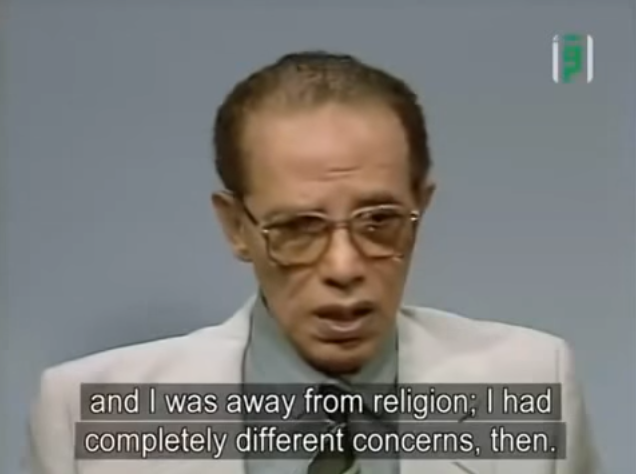 صورة من مقطع فيديو الحلقة للدكتور مصطفى محمود رحمه الله رابط الحلقة من اليوتيوب:https://www.youtube.com/watch?v=m2oFo4A4dRAوالآن نأتي إلى صلب موضوعنا الذي يزيد الأمر تعقيداً في وجه الملاحدة والماديين، إذ لن يقتصر الأمر على مجرد (التفكير) أو (الخيال المستقبلي) ولكن: سنذكر شيئاً تعرفه كل البشرية وكل الأمم وكل البلدان وكل الناس حتى وإن لم يقع لكل منهم على حده بالضرورة، ولكن غالباً تجد شخصاً على قرابة أو معرفة بمَن وقع له هذا ألا وهو: أنه يحلم أو يرى رؤيا منامية ثم تتحقق تماماً كما رأى، أو كما فسرها له العالمون بمفاتيح تفسير الرؤى والأحلام (وهذا تحدي آخر أعجب سنذكره بعد قليل) !!وقبل أن نسرد الآن بعض أشهر هذه المواقف (وهي عدد قليل جداً جداً جداً فقط كعينات) فيجب أن نذكر لكم محاولة التبرير السطحي من جانب الملحدين والماديين الذين يستميتون لتفسير كل شيء على أنه حوادث طبيعية لا علاقة لها بالغيب أو (ما وراء الطبيعة)، إذ يقولون:أن هذه الرؤى والأحلام التي تتحقق هي مجرد أفكار خيالية من التي تقع في النوم، لكن صادف أنها تحققت (أي بالصدفة البحتة) من بين مئات الأحلام التي نراها في نومنا.وهنا نرد عليهم بهذا التقسيم البسيط، وهو أن ما يراه النائم ينقسم إلى 4 أنواع:1- أشياء يراها نابعة من نفس ما كان يشغله في يومه أو في هذه الأيام من حياته، مثلاً الطالب الذي يسيطر على عقله التفكير في الامتحانات قد يحلم بالامتحانات، الفقير الذي أتعبه الجوع قد يحلم بالأكل، الرجل الذي يبني بيتاً وأرهقه الإشراف والمتابعة قد يحلم ببعض تفاصيل ذلك وهو نائم.2- أضغاث أحلام، وهي الأحلام التي تشبه الهلوسات التي لا معنى لها، وتكون في صورة مقتطفات لا يربطها شيء محدد، وكلمة ضغث تعني الخليط من الشيء، ومنه قول الله تعالى لأيوب عليه السلام: "وخذ بيدك ضغثاً فاضرب به ولا تحنث " ص 44. فمثلا ترى أنك تذهب لتقابل صديق لك في الجامعة، ثم تظهر وحوش تطاردكما !! ثم تمران على صديق لك لم تره منذ المرحلة الإبتدائية !! ثم تلجآن إلى بيت جدك الذي مات منذ سنوات، ثم تساعدكما امرأة على أنها خالتك رغم أنك لم ترها في حياتك وهكذا تصعد وتهبط وتطير: ولا يوجد رابط واحد للموضوع !! ولغرابة هذا النوع من الأحلام، فقد التبس على المفسرين الذين أحضرهم ملك مصر أيام يوسف عليه السلام ليفسروا له ما رآه من سبع بقرات عجاف يأكلن سبع سمان... إلى آخر الرؤية، فقالوا له أنها (أضغاث أحلام) ليس لها تفسير !! ثم فسرها له يوسف عليه السلام.3- رؤيا محزنة، وهي مؤلفة من أشياء تصيب الإنسان بالحزن فيما يكره، وهذه تكون من الشيطان كما قال رسول الله صلى الله عليه وسلم في الأحاديث الصحيحة.4- رؤيا تتحقق، وهذه هي التي نعنيها هنا بهذا الموضوع، سواء كانت رؤيا أحداثها وأشخاصها واضحين كفلق الصبح فتقع تماماً كما رأيتها بعد أيام أو سنوات (وهي ليست ظاهرة الديجا فو Déjà vu التي تحدث قبل وقوعها بثوان ويرجعون ذلك مادياً لخلل في الوعي للحظات يتأخر فيه الإدراك عن الحدث)()، أو سواء كانت برموز وإشارات لها تفسيرها لدى كل مَن وهبه الله علماً بالتفسير أو قرأ عنه وتمرسه، فتقع أيضاً كما رأى وتم تفسيرها له.والسؤال هنا...بأي عقل وبأي منطق يقولون أنها (صدفة) من بين مئات الأحلام التي يراها الإنسان ؟! وهل يرى أحدنا مئات الأحلام بتفاصيلها حتى تخطيء كلها ويصيب موقف منها فيقع كما رأيناه تماماً بتمام !! بنفس الأشخاص والمواقف والكلمات والأماكن (والتي بالمناسبة قد لا تراها في حياتك أصلاً قبل الحلم !!) هل هذا الكلام يمت للعقل والمنطق بصلة ؟!!إن الملاحدة والماديون يصرون على تأكيد الهوة بينهم وبين الناس بتلك الأكاذيب السمجة التي يخترعونها لينكروا شيئاً يعرفه كل البشر !!بل وحتى في أكثر تفسيرات الماديين خيالاً والتي يخترعون فيها سيناريوهات الخروج عن الزمن (مثل قصص وأفلام الخيال العلمي)، فرغم أنها افتراضات لم تصح تجريبياً وفق منهجهم المادي، إلا أنها أيضاً تصطدم بترميز الرؤى والأحلام !! والتي يستطيع بعض الناس استنباطها منها (وقد فعل ذلك سيدنا يوسف ونبينا محمد عليهما السلام وممَن اشتهر بذلك من التابعين هو محمد بن سيرين رحمه الله وبشهرته يُضرب المثل)، فهذه الرموز تدل على أن الأمر ليس مجرد خرق للزمن، لأنه لو خرق للزمن لكان رأى الأشياء كما هي في المستقبل على طبيعتها وليست بالترميز. يعني بدلاً من أن يرى ملك مصر في رؤياه العجيبة سبع بقرات سمان يأكلهن سبع عجاف، كان سيرى بالفعل أحوال مصر في المستقبل من سبع سنوات خير يعقبهن سبع سنوات جفاف وشدة، بل ولقد جاءه يوسف عليه السلام في تأويله لرؤياه بشيء لم يكن في الرؤيا أصلاً وهو أنه سيأتي بعد السبع العجاف عام فيه يغاث الناس وفيه يعصرون.على العموم لن نطيل أكثر من ذلك، ولنبدأ في سرد الأمثلة....وهي منثورة عبر المواقف والتاريخ لنرى كيف هي مسطورة ومقبولة عند كل البشر من كل الأمم والثقافات والبلدان قديماً وحديثاً، بل ولها وقائع ملموسة في تاريخ شعوب كاملة وحروب:1- من أقدم ما سجلته البشرية في تأويل وتفسير الأحلام بردية شيستربيتي الفرعونية من الأسرة 12 (1990: 1786 ق م).2- وعند الإغريق كذلك كانت الرؤى والمنامات تحتل مكانة هامة.. حتى جاء ذكرها في أسطورة الإلياذة ووقوعها لبطلها أجا ممنون ومَن معه مثل أخيل وهرقل.3- وفي الهند كذلك اعتبروا الرؤى المنامية رسائل اتصال علوية بالبشر، ولعل من أقدم ذلك هي مخطوطة من القرن الخامس قبل الميلاد تدعى (أترافافيدا).4- وكذلك في بلاد الرافدين القديمة.. حيث وجدوا مخطوطاً كذلك في مدينة النجف بالعراق ترجع لعهد الإمبراطور آشور بنيبال تتعرض للإلهام للبشر أثناء الأحلام !5- ولذلك كله يرى ابن خلدون مؤسس علم الاجتماع الحديث بخبرته الإنسانية الكبيرة وحياديته ((العلمية)) و((التجريبية)) المشهود له بها أن الرؤيا: مدرك من مدارك الغيب !!! (وفي حديث البخاري وغيره عن النبي بالفعل أن الرؤيا الصادقة جزء من ستٍ وأربعين جزءًا من النبوة).6- وحتى في أوروبا، ففيهم مَن كان ينسب الرؤى لعالم الغيب (مثل سقراط).7- فإذا جئنا إلى قصص ووقائع الأنبياء والرسل التي تقبلتها كل الأمم المؤمنة بلا نكير (في حين لو كانت مستحيلة أو تتحدث عن شيء لا يعرفه الناس بالتجربة ما كان قبلها مليارات الناس رغم اختلافهم)، فبالنسبة للإسلام وللنبي محمد صلى الله عليه وسلم والمسلمين، فهناك رؤيا أمه كما قصتها السير حينما حملت به، وكذلك رؤيا عبد الله بن زيد للآذان كطريقة لجمع المسلمين للصلاة في المدينة وقول النبي أنها رؤيا حق ثم قص عمر بن الخطاب لنفس الرؤيا هو الآخر في نفس الليلة (والحديث صحيح رواه أحمد وأبو داود والترمذي وابن ماجه)، وأيضاً رؤيا عاتكة بنت عبد المطلب عمة النبي وهي في مكة لهزيمة الكفار في بدر كما جاء في السير، وهناك رؤيا النبي في معرفة مكان السحر الذي سحره اليهودي به (والحديث في البخاري وغيره)، ورؤياه في ظهور مسيلمة الكذاب والعنسي مدعيي النبوة (والحديث في صحيح مسلم وغيره وفيه تأويل سواري الذهب في يديه بهذين الكذابين)، ورؤياه في قتلى المسلمين في غزوة أحد كما في السير وفيه تأويل، وغير ذلك كثير وكذلك رؤى لصحابة النبي رضوان الله عليهم.8- وأما بالنسبة ليوسف عليه السلام، فرؤياه عن سجود أبيه وأمه وأخوته له والتي تحققت في مصر، ورؤيا صاحبي السجن اللذين قصاها عليه، ورؤيا ملك مصر عن السبع بقرات السمان اللاتي يأكلهن سبع بقرات عجاف....9- وهناك أيضاً رؤيا الملك النمروذ لذهاب ملكه على يد ولد يولد فكان إبراهيم عليه السلام.10- ومثله رؤيا فرعون بزوال ملكه على يد ولد يولد، فكان موسى عليه السلام.11- وهناك الرؤيا الشهيرة عن الملك عمرو بن عامر حاكم اليمن قبل انهيار سد مأرب.12- وكذلك رؤيا الموبذان (أي فقيه المجوس الفرس) بزوال ملك كسرى ودولتهم فوقع ذلك.13- وأيضاً رؤيا بختنصر وتأويل النبي دانيال لها (والعهد القديم مليء بالرؤى التي سواء صحت أو كذبت إلا أننا نحاجج الملاحدة والماديين هنا بقبول الناس لمثل هذه الوقائع التي نحكيها عبر آلاف السنين أي معرفتهم لحقيقة وجود الرؤى التي تتحقق) مع العلم أن للنبي صلى الله عليه وسلم حديث صحيح شديد الترهيب من أن يكذب أحد فيقول أنه رأى كذا وكذا في المنام وهو لم يرى شيئاً، يقول كما في صحيح البخاري: " مَن تحلم بحلم لم يره كُلف (أي أُمر يوم القيامة) أن يعقد بين شعيرتين، ولن يفعل"().14- رؤيا الخليفة الفاطمي العاضد لزوال ملكه بسبب أحد شيوخ المساجد، فكان هذا الشيخ من دافعي صلاح الدين لذلك فيما بعد عندما طهر مصر من الفاطميين الباطنيين.15- رؤيا يوسف النجار بوجود خطر على المسيح عليه السلام وهربه به وأمه إلى مصر.16- حلم يوليوس قيصر بأنه يرضع من أمه، ففسروه له بأنه سيملك روما (والتي كان يُرمز لها بذئبة ترضع أطفالها).. فزحف على روما وفتحها بالفعل وصار إمبراطوراً عليها.17- وفي المقابل يروي المؤرخ الروماني ماكسيموس أن هانيبال رأى حلماً يدله أيضاً على غزو روما وإيطاليا التي كان يكرهها، وأنه سيصير كالحية العملاقة التي تحطم كل شيء يقف في طريقها، ففعل هانيبال ذلك... وبالفعل دخل إيطاليا وروما واستولى عليها.18- رؤيا الإمبراطور الفارسي زيدكسي والتي ذكرها هيرودوت المؤرخ الإغريقي وكان على أثرها أول إمبراطور فارسي يغزو الإغريق !19- رؤيا هتلر الغريبة والتي ذكرها في كتابه الشهير (كفاحي) حيث كان جندياً عادياً في الكتيبة البافارية ساعتها في الحرب العالمية الأولى 1917م، وقد رأى رؤيا مزعجة وهي أنه مدفوناً تحت أكوام من التراب والحديد المنصهر، والدماء تسيل بغزارة من صدره، فلما استيقظ مفزوعاً وجد أن كل شيء هادئ من حوله في الميدان، ولكنه لم يستطع النوم وأحس بضيق، فمضى يتمشى إلى المكان الفاصل بين الجيشين، حيث فجأة بدأت القذائف تنهال على المنطقة من حوله، ثم صوت انفجار شديد قريباً منه أسقطه من شدته، فعاد مسرعاً إلى مخبأه الذي تركه فلم يجده، إذ قد حلت محله حفرة عميقة من أثر انفجار تركت كل مَن فيه موتى مدفونين تحت أكوام التراب والحديد المصهور: تماماً كما رأى في منامه !! ومن يومها وقد رأى هتلر أن حياته غير عادية، وأنه قد اختير لمهمة كبرى !! فكان ما كان !!بل وهناك بعض المرويات عن اكتشافات علمية يقف وراءها بعض الرؤى والأحلام !! ولكن لم يسعفنا التأكد منها بعد (يمكن البحث فيها لمَن يشاء) مثل:20- فريدريتش الأستاذ الألماني في علم الكيمياء الذي حاول طويلاً التوصل لمعرفه التركيب الجزيئي لماده تراي ميثيل بنزين، وفي سنه 1890م استطاع أن يكتشف تركيب هذه المادة بعد أن جاءته رؤيا تركيبها الكيميائي في الحلم !! حيث رأى فريدريتش مجموعة من الصيغ الكيميائية تدور أمام عينيه على هيئة ثعبان، ثم رأى الثعبان يعض ذيله !! بينما انحصر في التجويف المحيط بالثعبان من الداخل مكوناً صيغة كيميائية تشير إلى تركيب مادة البنزين !!21- وأما جيمس وات مخترع محمل الكريات (وهو إطار يستخدم في الميكانيكا يحمل داخله كريات من الرصاص) فقد جاءته فكرة هذا الاكتشاف بعد أن رأى في المنام أنه يسير تحت أمطار ثقيلة تسقط عليه من كريات الرصاص !! فعندما بحث هذا الأمر بالتجربة وجد أن الرصاص المنصهر بالفعل إذا سقط من ارتفاع كبير يمكن أن يتحول إلى أجسام صلبة دائرية أو كرات صغيرة !!22- وأما إلياس هاوس مخترع ماكينة الخياطة في القرن الثامن عشر فيقول: أنه حلم ذات ليلة بأشخاص يرمون رماحاً، ولكل رمح فتحة في أعلاه على هيئة شكل العين !! وقد أوحى له ذلك بالمكان المناسب لوجود الفتحة في إبرة الخياطة أثناء تصميمه لماكينة الخياطة !!23- ومن الاستطلاعات التي ذكرتها الكتب المهتمة بتسجيل مثل هذه الأشياء، هو استطلاع عام 1969م الذي أجرته مجلة الصنداي تايمز اللندنية في شهر نوفمبر.. وأجاب عنه حوالي 25 ألف شخص، وقد علق على نتائجه الدكتور كريستوفر إيفانز، كما شارك في بعض تجاربه الدكتور ريختشافن من جامعة شيكاغو، وكان من أهم ما أشاروا إليه هو الفروقات بين الرجال والنساء !! حيث كانت بعض نتائج الاستقراء كالتالي:- حوالي ثلثي الناس ينامون من 6: 8 ساعات يوميا- الثلث الباقي ينام أكثر من 8 ساعات- 4 % ينامون أقل من 4 ساعات - النساء يتذكرن أحلامهن أفضل من الرجال- الرجال يستمتعون بأحلامهم عموماً أكثر من النساء - تزداد الكوابيس في أحلام النساء عنها في أحلام الرجال- تشيع أحلام القلق وكذلك التي تدور حول البحار لدى النساء أكثر من الرجال (40%: 27%)- تزيد الأحلام الجنسية لدى الرجال عنها لدى النساء- 25 % من المشتركين في الاستقراء قالوا أنهم حلموا بأشياء في المستقبل وتحققت !- 85 % من المشتركين تكررت لهم أحلام بعينها- 25 % من الرجال حلموا بالعثور على وابل من النقود، بينما حلمت قلة من النساء بذلك- 75 % من المشتركين يتكلمون أثناء النوم- 25 % من هؤلاء يمشون أثناء النوم !!إلى هنا تنتهي هذه الجولة القصيرة...والباب مفتوح لكل قارئ لكلامنا أن يذهب ويسأل معارفه أو أقرابه أو جيرانه أو زملائه أو أصحابه عن بعض الرؤى والأحلام التي تحققت لهم بالفعل. ثم يقارنها بتفسيرات الملاحدة والماديين المتهافتة كما شرحنا منذ لحظات.والآن....هل دعائم العلم التجريبي نفسه هي بالفعل تجريبية ومادية ؟أم فيها ما لا يمكن إثباته تجريبياً ومادياً ورغم ذلك يتقبله العلماء في كيلهم بمكيالين؟10)) قصور العلم التجريبي 5قائم على ما لا يمكن تجربته أو رصده !!وهذه النقطة تعد ضربة في الصميم لكل مغرور بالعلم التجريبي ويريد أن يمثل للناس أنه السبيل (الوحيد) للمعرفة، وأنه لا يؤمن إلا بكل ما يتم تجربته ورصده والتأكد منه تماماً !!حيث لن نتحدث عن عشرات الأشياء (المفترضة) في العلم والتي لم يجربها أو يرصدها أحد وإنما (استدل) عليها العلماء بآثارها مثل جسيمات القوى الأربعة (القوية والضعيفة والكهرومغناطيسية والجاذبية) أو ما يستجد منها، ولا المادة السوداء ولا الطاقة المظلمة (سواء صحت أم لا) ولا الأوتار الفائقة ولا التناظر الفائق ولا الأكوان المتعددة إلخ، لا... لا....بل سنقلب الطاولة على المغترين بالعلم التجريبي ومنهجه: من داخل العلم التجريبي نفسه !!وتعالوا نرى معاً كيف يعتمد هذا العلم والمنهج على ما لا يمكن رصده ولا تجربته، ورغم ذلك يجعله الملاحدة والماديون حَكماً على كل شيء في الوجود ليرفضوا به غيبيات الدين !!إعمال العقلكلنا يعلم أن العلم والمنهج التجريبي له شقان، شق عملي (يستخدم الحواس) يتمثل في الرصد والمراقبة والتجريب، وشق عقلي (يستخدم مهارات العقل غير القابلة للقياس والتجريب) يتمثل في الاستدلال ووضع الفرضيات والاستنباط ثم التنبؤ والتعميم !!فمثلاً....هناك ظاهرة طبيعية ما: يعكف العالم على دراستها، فيقوم باستخدام حواسه أولا لرصدها، ثم عمل تجربة لها ومراقبتها لتسجيل البيانات، ثم يأتي جزء عقلي من وضع الفرضيات الممكنة لتفسير الظاهرة، والاستدلال، ثم اختبار الفرضيات المطروحة، ثم التنبؤ بالتفسير الذي اختاره ليرى هل سيقع في كل مرة أم لا (لأنه لو وقع كل مرة يعني صحته إلى الآن على الأقل كتفسير)، ثم بعد انتهاء كل ما سبق واجتيازه: يفترض تعميم النتيجة على كل مرة ستقع فيها هذه الظاهرة مستقبلاً، وسنشير لذلك بتفصيل أكثر بعد قليل. ومعلوم أن هذه الأدوات والمهارات العقلية التي استخدمها الآن هي خارج (المحسوس)، لأن العلم التجريبي كما رأينا لا يستطيع التحرك خارج حدود (المخ والدماغ) الماديين وتفاعلاتهما. البدهيات العقليةالغريب هنا: أن كل حسابات العلماء واستنباطاتهم قائمة على البدهيات العقلية التي أشرنا إليها من قبل كثيراً (وهي الأشياء المعلومة لكل إنسان عاقل بلا تلقين ولا تعليم وإنما بالفطرة ولا تحتاج إلى إثبات) فمثلاً: معرفة أن 1+1=2 ، ومعرفة أن 9 أكبر من 5 وهكذا.. فهذه البدهيات صحيحة في ذاتها ولا تحتاج إلى برهان بل: يستخدمها العلماء في معادلاتهم وقوانينهم وحساباتهم بدون الحاجة إلى برهنتها رياضياُ !!افتراض أن الكون موضوعيوهو افتراض أساسي لدى كل عالم أو باحث يستخدم العلم أو المنهج التجريبي قبل أن يدخل معمله وهو أن الكون موضوعي Objective !! أي: قابل للدراسة أصلاً وقابل للفهم في الأساس !! وهذا افتراض عقلي سابق على أي تجربة: رغم أنه غير مدعوم بالحواس، فالإنسان العاقل لن يعكف على كومة خردوات مثلاً يرميها طفل بعشوائية لدراستها واستخراج نظام يحكمها !! لكنه يستخرج الأنظمة والقوانين من الأشياء المنظمة، وهذا ما يفترضه في الكون قبل دراسته لاستخراج عشرات القوانين منه !! فما الذي أكد له ذلك (تجريبياً) ؟ لا شيء.الافتراض الاستقرائي والتعميموهي النقطة التي قلنا من لحظات أننا سنتوسع فيها، وهي بعد انتهاء التجربة والخروج بالنتائج، حيث نجد أن العلماء والباحثين يفترضون أن هذه النتائج تصلح للتطبيق على كل الحالات المشابهة في الماضي والحاضر والمستقبل !! يفترضون انتظام سلوك الأشياء باطراد Consistency !! ويفترضون ثبات القوانين Persistency، ويفترضون فعالية العلاقات الرياضية Efficacy دوماً للتعبير عن الحقائق والاستقراءات بالشكل الذي يتم فيه تعميم النتائج الواحدة على كل الحالات في نفس السياق رغم أنه لا يوجد بشر واحد يزعم أنه تمكن أو سيتمكن من (تجربة) هذه النتائج و (اختبارها) على كل الحالات في الوجود أو العالم أو الكون !!الجميل هنا أن ذلك التعميم هو فطري، فكل من الإنسان والحيوان إذا وقع مثلاً في أذى ولو لمرة واحدة، فإنه يتجنبه في كل مرة يرى فيها نفس السياق بعد ذلك، رغم أنه لم يجربه بنفسه بعد !!عجز دائم من داخل النظامإن الكلام عن دراسة نظام ما من خارجه، يختلف تماماً عندما تتحدث عن دراسة نظام ما من داخله (أي وأنت نفسك جزء فيه) !! إذ مهما ستجتهد وتحقق من نجاحات إلا أنه ستبقى الرؤيا الكاملة (ناقصة) دوماً طالما كنت أنت جزء من النظام !! وهذا شيء أساسي في فلسفة العلم، لكن الملاحدة والماديون لا يحبون ذكره ولا حتى الاقتراب منه، وإنما يستمتعون بخيالاتهم وأمنياتهم التي يداعبون بها مشاعر عامة الناس والبسطاء للأسف والتي تصورهم في صورة الذين سيصلون إلى (الحقيقة المطلقة) يوما ماً عن الوجود والكون !! وأن الإنسان سيصير (إله نفسه) والعياذ بالله من الخذلان، بل وينشرون ذلك في الكثير من الأفلام الأجنبية والمسلسلات التي يتم تعمد ذكر هذه الأمور فيها وتصوير الإنسان السوبر الكامل مع دس جملة تتكرر كثيراً أن إنساناً ما أصبح إلهاً، وذلك في سيناريوهات مدروسة جداً تماماً كما يروجون للشذوذ الجنسي، إذن هي صورة من صور (أنسنة الإله) و (تأليه الإنسان) !!وعلى رأس أولئك كل مَن يتمتم بنظرية (كل شيء) أو المعادلة التي ستفسر (كل شيء)، وعلى رأس هؤلاء كل مَن اشتهر إعلامياً وهو في الحقيقة يدس سموم الإلحاد في رؤوس متابعيه والمخدوعين فيه بمثل هذا الكلام المعسول مثل نيل ديغراس تايسون وميتشيو كاكو وغيرهم. وها هو عالم الفيزياء الألماني الشهير ماكس بلانك Max Planck أحد الفائزين بجائزة نوبل في الفيزياء 1918م ومن مؤسسي نظرية الكم يقول في كتابه (إلى أين يذهب العلم):" العِلم الطبيعي لا يستطيع حل اللغز المُطلق للطبيعة، وذلك لأنه في التحليل الأخير نكون نحن أنفسنا جزء مِن الطبيعة، وبالتالي جزء من اللغز الذي نحاول حله ".Science cannot solve the ultimate mystery of nature. And that is because, in the last analysis, we ourselves are part of nature and therefore part of the mystery that we are trying to solve.المصدر:Max Planck. (1932). Where is Science Going? New York, NY: W. W. Norton & Company, Incولعل بعض المطلعين على غرائب عالم الكم (وهو دراسة العالم على مستوى الجسيمات المكونة للذرة والأصغر من الذرة) يعرف مدى الأعاجيب التي تواجهنا (كراصد) في هذا العالم، أو بما يمكن تسميته: تغير النتيجة حسب الرصد !!فمثلاً في تجربة الشق المزدوج الشهيرة، تتصرف أصغر مكونات المادة كجسيم إذا تم النظر إليها ورصدها، وعندما لا يتم النظر إليها تحديداً تتصرف كموجات !!وهذه معضلة كبيرة... فهناك حدود لقدراتنا الرصدية، وربما بعدها يكون لأجسامنا وفوتونات الضوء المنبعثة منا أو من أجهزتنا تأثير على جسيمات المادة التي نريد دراستها نفسها (مثال مبدأ عدم اليقين لهايزنبرج في استحالة قياس قيمتين للجسيمات بدقة مطلقة معاً) والسؤال:كيف يتوقع أحد الوصول إلى (الحقيقة الكاملة) والحالة هكذا ؟!إذن:للعلم التجريبي حدود...بل: وهو نفسه قائم على أشياء لا يمكن تجربتها ولا رصدها كما رأينا الآن. فليعرف الملاحدة والماديون قدرهم.ولنتابع نحن كشف حقيقة الإلحاد....11)) دقة قوانين الكونلقد سادت فكرة لفترة طويلة من الزمن لدى الملاحدة ونشروها بين الناس للتأكيد على إلحادهم وهي: أن الكون وما فيه قد نتجوا بالصدفة والعشوائية (وهو تفكير متوقع بالطبع ممَن ينكر الخالق الحكيم العليم القدير)، وكانوا يتفننون في وضع تصوراتهم الخيالية حول ذلك، لكنهم أصيبوا بضربتين قويتين، الأولى كانت الأدلة التي رجحت كفة نظرية (الانفجار الكبير) أخيراً في مقابل نظرية (الكون المستقر أو المستمر). والثانية أتت مكملة لها وهي الاكتشافات المتتالية لدقة القوانين والثوابت التي قادت هذا الانفجار إلى الكون الذي نعرفه الآن بنجومه وكواكبه وبنائه المحكم والأرض التي نعرفها وما فيها من كائنات حية والإنسان.إن مفهوم الانفجار الكبير أو العظيم ليس انفجاراً بالمعنى المتبادر إلى الذهن، ولكن المقصود به الظهور المفاجئ ثم الانتشار السريع، تماماً كما تسمعون عن الحقبة الكمبرية في تخصص طبقات الأرض والجيولوجيا، حيث رغم أنها امتدت لعشرات الملايين من السنين بتقديراتهم، إلا أن الظهور المفاجئ لأغلب شعب الحياة في وقت قصير جداً منها جعل العلماء يصفون ذلك الوقت القصير بـ (الانفجار الكمبري)، وعلى هذا... فأكثر ما حير علماء الفيزياء والفلك هو الاتساع الدقيق جداً الذي جرى في الكون منذ هذه اللحظات وإلى الآن.وإليكم ما قاله أحد أشهر الملاحدة الفيزيائيين أنفسهم معترفاً بهذه الدقة وهو الملحد ستيفن هوكينج في كتابه (مختصر تاريخ الزمن) الذي حاول أن ينسب كل ذلك فيه إلى الصدفة والعشوائية، يقول وهو يصف معدل التمدد الكوني: " إذا كان معدل التمدد بعد ثانية واحدة من الانفجار الكبير أصغر بمقدار حتى جزء واحد من مائة ألف مليون بليون فالكون سينهار ثانية ًعلى نفسه قبل أن يصل إلى حجمه الحالي " !!المصدر:Stephen Hawking, A brief History of time, Bantame press, london: 1988. p.121-125فإن هذا الاتساع والتمدد رغم أنه من المفترض أن يتباطأ بسبب تأثره بالجاذبية منذ لحظة الانفجار، إلا أنه إلى اللحظة لازال مستمراً، وهو ما جعلهم يفترضون وجود ما يسمى بالطاقة المظلمة التي تعمل على جذب الكون ليتسع في اتجاه مضاد لاتجاه انضغاطه على نفسه بفعل الجاذبية، المهم أنهم من خلال دراسات كثيرة جداً على مدى يقارب الأربعين عاماً الأخيرة، اكتشفوا مجموعة كبيرة من الثوابت الرياضية ومعادلات قوانينها التي لو اختلفت قليلاً لما صار الكون على ما نعرفه الآن.وفي الوقت الذي تبلغ فيه بعض قيم هذه الثوابت أرقاماً معقولة (يعني يمكن تجاوزاً عدم وصفها بالعشوائية أو بالغائية ولا تميل إلى أيهما)، إلا أن هناك ثوابت أخرى بلغت من الدقة حداً يستحيل معها عند أي عاقل أن يصفها بالعشوائية أو الصدفة !!ولأن الكون كله يعمل كمنظومة واحدة معاً، فقد تم وصف هذه الحالة التي فاجأت العلماء وصدمت الملاحدة بـ: الضبط الفائق للكون Fine-tuning of universe، واما أكبر ثابت أحرج الملاحدة والماديين بدقته فكان الثابت الكوني Cosmological constant، والذي تبلغ درجة ضبطه 1 إلى 10 أس 123 (يعني 1 إلى 10 وأمامها 122 صفراً فهل تتخيلون الرقم) إن الألف يمكننا كتابتها 10 أس 3، والمليار 10 أس 9، فماذا تتخيلون 10 أس 123 ؟!!  واحد من أشهر الكتب التي رصدت هذه العجائب في دقة الكون لتصب في النهاية لصالح ظهور الحياة على الأرض، كان كتاب من عالم كيمياء حيوية بيولوجي (وهو لاديني بالمناسبة) مايكل دانتون، والذي أعطى كتابه عنواناً معبراً عما فيه فأسماه: (قدر الطبيعة – كيف تعكس قوانين البيولوجيا الغائية من الكون):Nature's Destiny: How the Laws of Biology Reveal Purpose in the Universeيقول:" مثلاً... إذا كانت قوة الجاذبية الثقالية أقوى بتريليون مرة فالكون سيكون غاية في الصغر وتاريخ حياته قصير جداً، فمن أجل نجم متوسط كتلته أقل بتريليون مرة منها للشمس فسوف لن تمتد حياته لحوالي سنة، ومن ناحية أخرى إذا كانت الجاذبية الثقالية أقل طاقة فلن تتشكل نجوم والمجرات إطلاقاً، وكذلك فإن العلاقات الأخرى والقيم ليست أقل حدية من ذلك، فإذا ضعفت القوة القوية بمقدار قليل جداً فسيكون العنصر الوحيد المستقر هو غاز الهيدروجين، ولن توجد ذرات لعناصر أخرى في هذه الحالة، وإذا كانت أقوى بقليل بعلاقتها مع الكهرومغناطيسية عندئذ ستحتوي نواة الذرة على بروتونين وسيكون ذلك مظهراً لاستقرار الكون عندئذ وأنه لن يحتوي على غاز الهيدروجين، وإذا تطورت نجوم أو مجرات فيه فسوف تكون مختلفة تماماً عن طبيعتها الحالية.واضح أنه إذا لم يكن لتلك القوى المختلفة وثوابتها القيم التي أخذتها بالضبط فسوف لن يكون هناك نجوم ولا مستعرات ولا كواكب ولا ذرات ولا حياة " !!المصدر:Michael Denton, Nature's Destiny: How the Laws of Biology Reveal Purpose in the Universe The new york:The free press.1998.p.12-13ويقول عالم الفلك هوج روس:" عندما نقوم بمراجعة كل الأدلة يرِدُ على ذهننا في التو أن قوة فوق الطبيعة لا بد أن تكون قد تدخلت " !!المصدر:Hugh Ross. The Creator and the Cosmos. Colorado Springs, Co: Nav Press, 1993 pp 15-114ويقول الفيزيائي الشهير بول ديفيز (والذي له كلام كثير يؤكد غائية الكون رغم أنه لاديني):" يصعب مقاومة انطباع أن التكوين الحالي للكون الذي يبدو حساساً للتغيرات الصغيرة في المعايير قد تم التفكير فيه بعناية.. فلا بد أن يظل التوافق المعجز الواضح في القيم العددية التي حددتها الطبيعة لثوابتها الأساسية لها أكثر الأدلة الدامغة على عنصر التصميم الكوني " !!المصدر:Paul Davies. God and the New Physics.New York, Simon & Schuster, 1983, p.198لن نتوسع في ذكر عشرات الاقتباسات هنا، ولكن نترك عدداً كبيراً منها عندما نأتي لاحتمالات ظهور الحياة أو خلية حية واحدة بالصدفة والعشوائية وأقوال العلماء المختصين فيها. وإنما سنكتفي الآن بوضع 3 روابط لـ 3 فيديوهات كنا عرضناها في صفحتنا على الفيسبوك ومن قناتنا على اليوتيوب، تتحدث عن دقة قوانين الكون، واعترافات العلماء بذلك حتى الملاحدة واللادينيين منهم (مثل ليونارد سوسكايند الذي بسببها ترك الإلحاد وتحول للادينية())، ومثل الفيزيائي الملحد الحائز على نوبل ستيفن وينبرج.الرابط الأول يستعرض تلك الدقة:وجود الله ودقة قوانين الفيزياء والثوابت الكونيةhttps://www.youtube.com/watch?v=IGPTFdLmDAwالرابط الثاني يستعرضها ويشير إلى تهرب الملاحدة منها إلى فكرة الأكوان المتعددة:أدلة من الفيزياء على التصميم الذكي (الخالق الحكيم)https://www.youtube.com/watch?v=bMFW1RPHnvsالرابط الثالث ويستعرض تدليس الملحد التطوري ريتشارد دوكينز ثم إحراجه مع الملحد الفيزيائي الحائز على نوبل ستيفن وينبرج الذي اعترف بإحراج دقة الكون للإلحاد:دقة قوانين الكون تحرج الملاحدة، ريتشارد دوكينز مع ستيفن وينبرجhttps://www.youtube.com/watch?v=D9vxBTQ4uGs12)) ماذا تعني فرضية الأكوان المتعددة والنظرية M ورد العلماء؟لقد رأينا كيف أن (دقة الضبط) لقوانين الفيزياء وثوابتها في الكون قد أحرجت الملاحدة أيما إحراج، لأن الضبط يعني أن هناك مَن ضبطه وقدره مسبقاً، وكلما زادت دقة هذا الضبط بصورة هائلة: تزداد دلالته على ضابط حكيم مريد عليم قدير: وليس على خرافات الصدفة والعشوائية !!ولقد رأينا كيف أن عالماً لادينياً مثل ليونارد سوسكايند نفسه يعترف بذلك في الفيديو الأول بدون مواربة، وخصوصاً مع الثابت الكوني الذي تبلغ قيمة ضبطه 1 إلى 10 أس 123 (يعني 10 وأمامها 122 صفراً) !!والآن... ماذا فعل الملاحدة في محاولتهم (الجديدة) للتهرب (النفسي والعاطفي) من (الاعتراف بالخالق) تحت ستار (العلم) ؟لقد قالوا (مثل ستيفن وينبرج وستيفن هوكينج وغيرهما) أن هذا الضبط المدهش يمكن أن يكون له تفسير إذا (افترضنا) أن هناك (أوتار) تهتز في الوجود ينتج عنها معاً أكوان مثل الفقاعات كتشبيه !! (أكوان أخرى متعددة) Multiverse وذلك بعدد مهول جداً وبتوليفات من القوانين والثوابت (العشوائية) المغايرة لكوننا، بحيث كان كوننا هو الوحيد الذي ظهر منها بهذا التوليف الذي سمح له بأن يكون كما هو الآن بما فيه ظهور الحياة وظهور الإنسان !!فيا عجباً....!!كيف هربوا من رقم رهيب يبلغ 122 صفرا أمام الـ 10: إلى رقم مرعب يبلغ 10 أس 500 (أي 1 وأمامه 500 صفراً) كما افترضها ستيفن هوكينج نفسه في كتابه (التصميم العظيم) لتوافق نظريته المضحكة لتفسير الكون (النظرية إم M) والتي لفقها بمزيد من (فرضيات) الأوتار، رغم أن كل ذلك لم يتم رصده ويستبعد العلماء ذلك على فرض وجوده أصلا !! 10^500 different possible universes consistent with nature’s laws which M-Theoryفأين العقول ؟ وما هو أو من هو (المولد) الذي (يولد) هذه الأكوان ؟ هل هي ماكينة معينة ؟ أم كائن معين ؟ أم ماذا ؟ (لاحظوا أن العقل يحتم حتى في هذه الحالة وجود ما هو سابق على هذه الأكوان وأصل لها) وما هي مكونات الأوتار التي يزعمون أنه لا يوجد أصغر منها وأنها هي التي تكون كل الجسيمات ؟!!إنها كلها أسئلة لا إجابة لها.. حيث فقط:مسموح للإلحاد أن يكون لديه مثل هذه الغيبيات، وحرام على الأديان !!وقبل أن نرد على هذا الكلام من أقوال الفيزيائيين أنفسهم: نريد إبراز 3 نقاط هامة جداً قبل البدء وهي:الصدفة والقوانين هي صفات (فعل) وليسوا (فاعل)بمعنى: أن الملاحدة دوماً يتجاهلون الحاجة الضرورية دوماً في الوجود إلى (قدرة) (فاعل) !! فلا شيء نعرفه وفيه القيام على ذاته أو بذاته دون الحاجة إلى غيره، وهذا الافتقاد يؤكد على ضرورة الحاجة إلى (فاعل)، سواء في حال كان فعله وفق (نظام) أو (قوانين) أو لم يسلك في فعله نظاماً وقوانين محددة فترك الفعل ليبدو (عشوائياً).مثال:إذا أتى مدرس التربية الرياضية بمجموعة من طلبة المدرسة وقام بتركهم للتحرك على أرض الملعب بدون أي قيود أو نظام أو خطوط يمشون عليها، فيمكننا وصف (سلوكهم) هنا بأنه (عشوائي)، ولكن لن نصف (العشوائية) بأنها (الفاعل) الذي جعلهم يتحركون !! فالفاعل هو مدرس التربية الرياضية (تماماً مثل الحاجة لمن يرمي بحجر النرد أو الزهر ولو بعشوائية)، أما إذا قام المدرس برسم خطوط ودوائر لهم على أرض الملعب يتحركون عليها ولا يخرجون عنها، فتلك القيود والنظام والقوانين التي سيسلكونها هنا هي (وصف) لسلوكهم، وليست النظام والقوانين هي نفسها الفاعل !! الفاعل هنا أيضاً هو مدرس التربية الرياضية الذي وضع النظام والقوانين (يعني حتى الملاحدة الذين يسايرون الضبط الكوني يجب أن يعترفوا بفاعل) وهذه هي المشكلة التي واجهت أحد أشهر الفيزيائيين الملاحدة وهو ستيفن هوكينج عندما زعم في كتابه (التصميم العظيم) أن الكون أظهر نفسه من (العدم) بقانون الجاذبية فقط !! فسخر منه علماء الفيزياء أنفسهم قبل المفكرين وفلاسفة العلم (لأنه قال في أول كتابه أن الفلسفة قد ماتت فإذا هو يتفلسف ولا يتحدث بالعلم التجريبي المادي والإلحادي)، ومثله في ذلك مثل الملحد الفيزيائي الآخر لورانس كراوس.وجود أكوان متعددة لا يقدح في الدينوذلك لأنها من حيث فكرة الوجود فهي ممكنة عند الله الخالق، فهو قادر على خلق كوننا وغير كوننا وأكوان أخرى بملايين المرات أو كما يشاء، وكل منها له قوانينه الخاصة وظروفه الخاصة التي تميزه عن كوننا، وكيف لا وهو خالق الملكوت الأعلى !! وخالق الجنة وخالق النار وخالق عالم الملائكة وخالق عالم الجن، وخالق كل ما لا نبصره بقدراتنا المحدودة، يقول:" فلا أقسم بما تبصرون وما لا تبصرون " الحاقة 38 وهو القائل عن تبدل الأرض والسماوات غير الأرض والسماوات مع يوم القيامة:" يوم تبدل الأرض غير الأرض والسماوات وبرزوا لله الواحد القهار " إبراهيم 48.ولكن الفارق هنا...أن كل كون سيخلقه الله تعالى هو كون فيه علامات خلقه وصنعه المتقن سبحانه، أما أكوان الملاحدة والماديين التي يفترضونها، فاخترعوا وجودها للمداراة على الصنع المتقن الذي في كوننا !! ففرق شاسع بين هذا وذاك !!عدم إمكانية (التحقق) من (فرضية) الأكوان المتعددة وهذه وحدها تهدم (أسطورة) المنهج المادي والتجريبي الذي (يحصر) العلم والمعرفة فيما هو (محسوس) فقط ويمكن (رصده) أو (التحقق منه) أو (تجربته) !! إن شرط (التحقق) هو من الشروط التي تطعن العلم التجريبي بمفهومهم المادي الإلحادي في مقتل !! بل وتطعن معه فيه أيضاً أشهر فرضياتهم التي يلوكها المتعالمون منهم دوماً مثل (الأكوان المتعددة) و (التطور) و (الأوتار الفائقة) إلخ !! إذ كلها (فرضيات) لم تقم على شيء مادي يمكن التحقق منه !! فكيف ينكرون بعد ذلك على أصحاب الإيمان بالخالق إيمانهم بالغيبيات ؟!إن العلم التجريبي قائم على ركن هام في مراحله وهو ركن (الفرضية) !! ذلك الركن الذي لو تم حذفه لانهار العلم كله، فلماذا الكيل بمكيالين عند الملاحدة والماديين ؟!والمشكلة عميقة جداً وتتخذ شكلاً مطرداً في فلسفة العلم !!لأنها تعني للمتبصر أنه لا وجود (في الحقيقة) وفق معيار الرفض هذا لأي فرق بين وضع فرضيات يصفها البعض بالعلم، ووضع فرضيات أخرى يصفها البعض بالدين !! وبعيداً عن الفرضيات الهزلية الخاصة بالخرافات !! ومَن يفهم هذا الكلام سيعلم أنه حتى وصف (العلم الزائف) Pseudoscience الذي سحبه الملاحدة والماديون على كل تفسير فيه رائحة الدين ولم يعد مختصاً بالخرافات فقط فسينطبق على أسس ميتافيزيقية في العلم التجريبي نفسه مثل مشكلة الافتراضات كما أشرنا الآن !!وتسمى هذه المشكلة في عدم القدرة ساعتها على الفصل بين ما هو علم وما هو ليس بعلم بمشكلة الفصل Demarcation problem، ويعتبرها فيلسوف العلم الشهير كارل بوبر: "مفتاح أغلب المشكلات الأساسية في العلم" !!المصدر:Conjectures and Refutations: The Growth of Scientific Knowledge, 1963 by Karl R. Popper.p.42والآن... ماذا كان تعليق العلماء على فرضية الأكوان المتعددة ؟؟1- يقول الفيزيائي الشهير راسل ستانارد في مقاله في الجارديان:" نظرية الأوتار تحتاج لمصادم هيدروني بحجم مجرة لإختبارها وهذا غير ممكن... حسناً لو قلنا طبقاً للنظرية M أن الكون خلق نفسه فمَن أوجد النظرية M ؟ ومَن أوجد القوانين الفيزيائية الخاصة بها؟... ورغم ذلك فلا توجد لها معادلة فيزيائية حتى الآن! أطلب منهم أن يكتبوا معادلة فيزيائية... لن يفعلوا لأنهم ببساطة لا يمتلكونها " !!المصدر:http://www.guardian.co.uk/technology/2010/sep/12/russell-stannard-my-bright-idea2- ويقول البروفسور جون بولكنجهورن من أشهر علماء الفيزياء النظرية:" إنها، يقصد الأكوان المتعددة – ليست فيزياء إنها في أحسن الأحوال فكرة ميتافيزيقية ولا يوجد سبب علمي واحد للإيمان بمجوعة من الأكوان المتعددة... إن ما عليه العالم الآن هو نتيجة لإرادة خالق يحدد كيف يجب أن يكون " !!المصدر:John Polkinghorne, One World(London: SPCK, 1986), 12-80.وهذا:http://www.rzim.org/justthinkingfv/tabid/602/articleid/10745/cbmoduleid/881/default.aspx3- ويقول العالم روجرز بنروز مُعلقا على كتاب هوكينج (التصميم العظيم):" على عكس ميكانيكا الكم فإن النظرية M لا تملك أي إثبات مادي إطلاقاً " !!المصدر:Roger Penrose (4 September 2010). "The Grand Design". Financial Times. Retrieved 2015-05-01.4- ويقول البروفيسور بول ديفيز الفيزيائي الإنجليزي في الجارديان منتقدا هوكنج بشدة:" تبقى القوانين المطروحة غير قابلة للتفسير!! هل نقبلها هكذا كمعطى خالد؟ فلماذا لا نقبل الله؟ حسناً وأين كانت القوانين وقت الإنفجار الكبير؟ إننا عند هذه النقطة نكون في المياه الموحلة " !!المصدر:Paul Davies (2010-09-04). "Stephen Hawking's big bang gaps". The Guardian. London. Retrieved 2010-09-12.5- ويقول الفيزيائي وعالم الفضاء مارسيلو جليسر: " ادعاء الوصول لنظرية نهائية يتنافى مع أساسيات وأبجديات الفيزياء والعلم التجريبي وتجميع البيانات. فنحن ليس لدينا الأدوات لقياس الطبيعة ككل فلا يمكننا ابداً أن نكون متأكدين من وصولنا لنظرية نهائية، وستظل هناك دائماً فرصة للمفاجآت كما تعلمنا من تاريخ الفيزياء مرات ومرات. وأراها ادعاء باطل أن نتخيل أن البشر يمكن أن يصلوا لشيء كهذا.. أعتقد أن على هوكنج أن يدع الله وشأنه " !!المصدر:Marcelo Gleiser (2010-09-09). "Hawking And God: An Intimate Relationship". National Public Radio. Retrieved 2010-09-09. 6- ويقول الفيزيائي بيتر ويت من جامعة كولومبيا: " لست من أنصار إدخال الحديث عن الله في الفيزياء، لكن إذا كان – هوكنج- مصراً على دخول معركة الدين والعلم فما يحيرني هو استخدامه لسلاح مشكوك في صلاحيته أو فاعليته مثل النظرية M " !!المصدر:Woit, Peter (2010-09-08). "Hawking Gives Up". Retrieved 2010-09-15.7- وقد خصصت جريدة الإيكونومست حديثاً عن كتاب هوكنج ووصفت كلامه بغير القابل للإختبار ثم علقت على ذلك بقولها:" يبدو أن الفلسفة حلت محل العلم " !!المصدر:"Understanding the universe، Order of creation". The Economist. 2010-09-09. Retrieved 2010-09-18.8- ويقول ويليام لان كريج الفيلسوف الأمريكي ساخراً:" لا شيء جديد علمياً في هذا الكتاب بالمرة، ولكن نقاش فلسفي بحت خصوصاً في الثلث الأول وهو شيء غريب إذا علمنا أن هوكنج في أول صفحة من كتابه يقول أن الفلسفة قد ماتت " !!المقطع من اليوتيوب:The Grand Design: A Critique (1 of 3)http://www.youtube.com/watch?v=OSYmBsGIeT89- ويقول فيلسوف الفيزياء كريج كالندر في جامعة كاليفورنيا ساخراً: " منذ ثلاثين عاماً صرح هوكنج بأننا على أعتاب نظرية كل شيء، وبحلول عام 2000 وحتى الآن في عام 2010... لاشيء !! لكن لا يهم فهوكنج رغم ذلك قرر أن يفسر سبب الوجود بالرغم من عدم وجود النظرية !! إن ما يتحدث عنه هو مجرد حدس غير قابل للإختبار أبداً " !!المصدر:http://www.newscientist.com/blogs/culturelab/2010/09/stephen-hawking-says-theres-no-theory-of-everything.html10- الغريب أن ستيفن هوكينج نفسه يعترف بعدم إمكانية التفسير النهائي !! يقول:" محاولة فهم الفيزياء والرياضيات لا نهاية لها أبداً " !!Understanding of mathematics and physics will never be completeالمصدر:http://wiki.eanswers.com/en/Introduction_to_M-theory?ext=t&cid=508311- ويقول العالم جون بترورث العامل بمصادم الهادرونات بسويسرا:" النظرية M خارج نطاق العلم " !!المصدر:As quoted in Hannah Devlin,“Hawking: God did not create Universe,”The Times، 4 September 201012- ويقول الدكتور هاميش جونستون محرر موقع عالم الفيزياء وهو يعبر عن خوفه من تأثر الدعم الحكومي للبحث العلمي في بريطانيا تبعاً لتصريحات هوكنج:" توجد فقط مشكلة صغيرة وهي ضحالة الدليل التجريبي للنظرية M. بمعنى آخر فهناك عالم كبير يخرج بتصريح للعامة يتحدث في مسألة وجود الخالق اعتماداً على إيمانه بنظرية غير مثبتة... إن الفيزياء بحاجة لدعم العامة حتى لا تتأثر بتخفيض النفقات، وهذا سيكون صعباً جداً إذا ظنوا أن معظم الفيزيائيين يقضون وقتهم في الجدال عن ما تقوله نظريات غير مثبتة عن وجود الخالق " !!المصدر:http://physicsworld.com/blog/2010/09/by_hamish_johnstonstephen_hawk.html13- وأما الصحفي العلمي جون هورجان فكتب مقالاً بعنوان (البهلوانية الكونية) !! وصف فيه النظرية M التي يعتمد عليها هوكنج بالحثالة وقال: " هوكنج نفسه قال باستحالة اختبار نظريته.. أن تضع نظرية لكل شيء فأنت لديك لا شيء.. أن يكون خلاصة بحثه هو النظرية M غير القابلة للإثبات.. إننا نخدع أنفسنا إن صدقناه " !!المصدر:http://www.scientificamerican.com/blog/post.cfm?id=cosmic-clowning-stephen-hawkings-ne-2010-09-1314- وأما بروفيسور الرياضيات جون لينكس فقد أسهب في نقد هوكنج قائلاً:" إن قول أن الفلسفة قد ماتت خطير جداً خصوصاً عندما لا تتوقف أنت نفسك عن استخدامها.. ولأن هوكنج لديه فهم مغلوط لكل من الفلسفة والدين فهو يريدنا أن نختار بين الله وقوانين الفيزياء !! إن القوانين الفيزيائية لا يمكن أن تخلق شيئاً، فهي مجرد الوصف الرياضي للظواهر الطبيعية.. فقوانين نيوتن للحركة لن تدفع كرة البلياردو على الطاولة بدون لاعب يضربها، فالقوانين لن تحرك الكرة فضلاً عن خلقها.. إن ما يقوله هو خيال علمي بحت.. من أين جاءت الخطة الكونية التي تحدث عنها هوكنج؟ إنها ليست من الكون، فمَن جعلها تعمل إن لم يكن الله؟.. إن محاولة العلماء الملحدين الهروب من فكرة الخالق يجعلهم يعزون الوجود لأشياء أقل مصداقية كالطاقة والقوانين أو الكتل !! بالنسبة لي كلما زاد فهمي للعلم كلما زاد إيماني بالله لتعجبي من اتساع وتعقيد وتكامل خلقه " ثم شرح جون لينكس كيف آمن عمالقة العلماء عبر التاريخ بوجود خالق عظيم لهذا الكون فقال:" إسحق نيوتن بعدما اكتشف قانون الجاذبية وألف أهم كتاب علمي في التاريخ (المباديء الرياضية) قال إنه يأمل أن يساعد أصحاب العقول في أن يؤمنوا بالله.. وكانت قوانين آينشتاين الرياضية مثار اندهاشه الدائم وإيمانه بوجود قوة حكيمة جبارة خلف هذا الكون (وإن لم يؤمن بإله الكتاب المقدس)... وآلان سانداج المعروف بالأب الروحي لعلم الفلك الحديث الحائز على أرفع الجوائز قال أن الله هو التفسير لمعجزة الخلق " !!المصدر:http://www.rzim.org/justthinkingfv/tabid/602/articleid/10745/cbmoduleid/881/default.aspxوعلى هذا لم يتبق للملاحدة إلا مهرب واحد أخير وهو الزعم بأنه لا يوجد إله وإنما روح للكون نفسه ونحن منه (صورة من صور عقيدة وحدة الوجود الوثنية) ولذلك وجب توضيحها....13)) وحدة الوجود: دين العاجز وهروب الملحد !!لقد رأينا كيف كان تهرب عدد من الملاحدة من دقة قوانين الكون وعدم رغبتهم في الاعتراف بالخالق عز وجل أن زعموا وجود عدد ضخم جداً من الأكوان العشوائية حتى يبرروا أن كوناً واحداً من بينهم كان كوننا المضبوط الذي نعيش فيه، ورأينا كيف كان الرد عليهم بالعلم وبالعقل والمنطق كذلك، والآن... نعرض طريقة ثانية يحييها الملاحدة في العصر الحديث للتهرب من الاعتراف بالخالق عز وجل، ولكن هذه المرة للأسف تتخذ ستاراً ليس من العلم ولكن: تارة من المحبة والغوص في الذات الإلهية !! وتارة في افتعال الحكمة وأنهم وصلوا من العقل والفهم إلى ما لم يصل إليه أحد !! وأما الطامة الكبرى، فهي محاولة بعض المنتسبين للإسلام إيجاد مكان لهذه الخرافات في الدين نفسه !! أو تأويل نص أو نصين ليوافقوها في مقابل عشرات النصوص الواضحة تماماً في الفصل بين الخالق والمخلوق، وحتى لا يتشعب الحديث بنا ويطول (لأن الموضوع له أبعاد كثيرة جداً كما سنرى ويستحق كل منها دراسة لحاله) فسوف نحاول التلخيص الموجز كما عودناكم دوماً ليناسب الجميع، وذلك في نقاط كما يلي، بحيث يمكن لمَن أراد التوسع أن يتتبع أحدها ويتوسع فيها...ما معنى وحدة الوجود ؟ وهل تختلف عن الحلول والاتحاد ؟الفكرة المختصرة لعقيدة وحدة الوجود هي أنه لا يوجد خالق ومخلوق !! بل هو وجود واحد هو الخالق وهو نفسه المخلوق، هو الطبيعة وهو الطابع، هو الوجود وهو العدم (حيث العدم عندهم له وجود !!) هو الكون الظاهر بقوانينه وهو الإله الباطن في نفسه ليشمل كل شيء حتى الإنسان !! ومن هنا... فهم يتلاعبون دوماً بالصفات التي ظاهرها التعارض ولكنها في الحقيقة ظاهرها الشمول، فيلجأون مثلاً لتأويل آية شهيرة في القرآن وهي قوله عز وجل عن نفسه: "هو الأول والآخر والظاهر والباطن" الحديد 3في حين أن الآية أولاً، تتحدث عن واحد فقط وهو الخالق أو الله، وثانياً: يؤكد ذلك بقية الآية نفسها بل والتي تليها حيث بقية الآية: "وهو بكل شيء عليم" وشيء هنا تعطي معنى المفاصلة بينه وبين ما سواه عز وجل، وأما الآية التي تليها مباشرة ولا يشير إليها هؤلاء فتقول: "هو الذي خلق السماوات والأرض... إلى آخر الآية" فأكدت على أن هناك خالقاً ومخلوقاً، ثالثاً: أن الصفات المذكورة الأول والآخر والظاهر والباطن هي لشمولية وجوده وعلمه عز وجل، فما من موجود له بداية إلا والله قبله الأول وهو خالقه، وما من موجود له نهاية إلا والله بعده الآخر وهو مفنيه، وما من موجود يُعرف بظهوره إلا والله الظاهر أظهر منه، وما من موجود له سر وجوانب غير معلومة إلا والله تعالى الباطن يعلمه، بل وهو الذي لا يحيط بذاته وكنهها أحد، فالآية تبين هذا المعنى الشمولي لله تعالى وليس المقصود بها الجمع بين المتناقضات مما يستهوي بعض محبي التفلسف والظهور بالعمق الفكري الذي يزداد لديهم كلما اعتنقوا المستحيلات ليبدوا للعالم بأنهم أكثر المفكرين والعباقرة !!إذن: وحدة الوجود تنفي المفاصلة بين المخلوق والخالق وتزعم أنه لا موجود إلا شيء واحد فقط هو المخلوق وهو الخالق، ومن هنا نعلم أنها تختلف عن عقيدتين باطلتين أخريتين وهما عقيدة الحلول: أي أن الخالق يحل في المخلوق، وعقيدة الاتحاد: أي أن الخالق يتحد بالمخلوق أو المخلوق يتحد بالخالق، وكما نرى أنه حتى هاتين العقيدتين (أي الحلول والاتحاد) أخف ضلالاً من وحدة الوجود !! فعلى الأقل القائلين بالحلول والاتحاد (مثل النصارى وطوائف من الهندوسية والبوذية واليونانيين وغيرهم) يفصلون بين وجود الخالق وبين وجود المخلوق، بل: يعد مشركو مكة وعبدة الأصنام أنفسهم في هذا الصدد أخف ضلالاً من أدعياء وحدة الوجود لأنهم على الأقل قالوا في أصنامهم التي يعبدونها من دون الله:"ما نعبدهم إلا ليقربونا إلى الله زلفى" الزمر 3.ما أسباب التفكير في هذه العقيدة الباطلة ؟إن الأسباب كثيرة وقديمة، ومنشأها كلها الابتعاد عن دين الله ووحي الرسل والأنبياء، فإن الإنسان عندما يبتعد عن الوحي: لا يقوده ساعتها إلا غروره بعقله أو بهواه ورأيه، ومعلوم تفاوت الناس في العقول والهوى والرأي: فضلاً عن محدودية عقل الإنسان ككل والذي لا يحيط بكل شيء علماً (بل وبأقرب الأشياء من نفسه كالروح مثلاً فما بالنا بخالقها) !! ومن هنا، يمكننا الإشارة إلى (بعض) هذه الأسباب التي أدت إلى عقيدة وحدة الوجود كالتالي:أولاً: التفكير في ذات الله التي لا يعلمها أحد والتفكير فيما لم يطالبنا به وفوق قدرات العقل وهو: كيف يخلق الأشياء من العدم، إذ معلوم أن العدم (أي اللاشيء المحض) لا وجود له ولا يخلق الشيء نفسه من العدم (فهذا كله مستحيل عقلي وقد رأينا جانباً من نقده عقلياً وعلمياً في كلامنا السابق عن تعدد الأكوان ومزاعم خلق الكون لنفسه من العدم !!)، إذن: لما سلكت بعض العقول هذا الطريق من التفكير الذي لم يكلفنا الله به: ضلت وأضلت للأسف، فمنهم مَن قال بفيض الأشياء عن الله كأنها تصدر منه وعنه كالأشعة من الشمس (مثل الفارابي وابن سينا وغيرهما أخذوها من أفكار وثنية عند فلاسفة آخرين)، ومنهم مَن قال بالجوهر والعرض (مثل بعض أهل الكلام وهو من تأثير الفلسفة التي تنافي بساطة الدين)، ومن أهل الكلام أيضاً مَن قال أن الأشياء يكون لها وجود مخصوص في العدم (!!) ولكنها تظهر عندما يظهرها الله وهكذا (ولذلك كانت بعض شذوذات علم الكلام سبباً فيما بعد لضلالات وحدة الوجود للأسف عن غير قصد).. وكما نرى كلها أفكار فيها تكلف لما هو مستحيل معرفته بالتفكير والرأي المجرد أو العقل، تماماً كما أسأل القارئ الآن: هل تعلم ماذا يرتدي كاتب هذا الكلام الذي تراه أمامك في هذه اللحظة ؟ هل تعلم صفاته الشخصية ؟ طويل قصير بدين رفيع لونه شعره إلخ ؟ فكما ترى كلها أشياء لا يمكن (بل مستحيل) معرفتها بدون واسطة أو أن يظهرها ويذكرها صاحب الكلام نفسه، ولكن على النقيض: يمكننا معرفة بعض صفاته من خلال ما يكتب، وهو أنه قارئ مثلاً، مثقف، حكيم، متمكن من فلسفة العلم وأفكاره، التاريخ إلخ، إذن: هناك حدود للعقل يتحرك من خلالها، بل ويحث عليها الدين والإسلام خصوصاً (والقرآن مليء بالآيات التي تحث على التفكر في ذلك والاستدلال العقلي) فجاء فيه مثلاً: أفلا تعقلون، يتدبرون، يتفكرون وغيرها، ولكن في المقابل هناك حدود لهذا العقل والرأي لا يمكن تجاوزها بالعقل مفرده، حتى سيارات النقل يكون لها حمولة معينة على قدرها، فإذا زاد الحمل عليها توقفت في مكانها ولن تستطيع السير، وفي النهي عن تكلف وطلب ما ليس له سبيل يقول عز وجل:"ولا تقف ما ليس لك به علم" الإسراء 36.ومن هنا: نفهم خطورة مثل هذه التأويلات التي نشأت عند محرفي الأديان أولا، وعند المنقطعين عن الوحي ثانيا، ثم تابعهم فيها للأسف بعض مفكري الإسلام ومنتسبيه إلى الفلسفة كما قلنا ظناً منهم أنهم بذلك ينفعون الدين ويؤكدون على أن الدين يشمل كل الأفكار بما فيها أفكار الفلاسفة ولم يخالف منتوجات عقولهم فيه !! فكان أن جاءوا بما لم يأت به قرآن ولا سنة، ثم أنكروا معلومات من الدين بالضرورة (وبالفعل وصل الحال ببعضهم كالفارابي وابن سينا لإنكار مقام النبوة أو إنكار البعث الجسماني ولكن الروحاني فقط كما ذكرناه سابقاً).ثانياً:من أسباب القول بوحدة الوجود أيضاً: عدم تقبل بعض الناس لوجود الشر في العالم، وعدم فهمه للفرق بين الإرادة الشرعية (أي التي يحبها الله ويأمر بها مثل أمره بالخير والإيمان) وبين إرادته الكونية (أي تركه لوجود الشر والكفر في العالم لغرض الامتحان الذي يسبق العذاب الأبدي أو النعيم الأبدي وفق ما تقوم كل نفس بعمله من حجة على نفسها في الدنيا وإظهار مكنونها الذي يعلمه الله لكي يؤاخذها به)، فالله تعالى يعلم ما في كل نفس حين خلقنا أحراراً لنا إرادة واختيار، ولكن كمال عدله يأبى أن يدخل الناس الجنة ويدخل الناس النار بمجرد علمه فقط، إلا بعد أن تقام الحُجة على كل نفس بامتحانها وإظهار مكنونها (عملياً) على أرض الواقع، وهكذا تتفاوت الامتحانات حسب كل نفس في الدنيا، بل وفي الآخرة أيضاً امتحان لمَن أنفسهم تتقبل سؤالاً واحداً فقط كما جاء في الأحاديث الصحيحة من اختبارهم في عرصات يوم القيامة (مثل المجنون والميت طفلاً والأصم والطاعن في السن الهرم)، فلما كان هذا العجز عن الفهم من هؤلاء الناس لوجود الشر: قالوا أن الوجود هكذا بخيره وشره ما هو إلا وجود واحد لا فارق فيه بين خالق ومخلوق !! بل الكل واحد، وعلينا أن نتقبل كل ما يحدث على أنه شيء واقع لنا جميعاً (يقصدون أنهم والله وجود واحد لا فرق) !! وبذلك، وكما يرى كل عاقل يذهب الفارق بين الخير والشر، والقبح والجمال، والسيء والحسن، والإيمان والكفر، والجريمة والعطاء !! هذا تدمير لبنية الإنسان في الحياة، ولذلك لا نجد يتبع مثل هذه الأفكار دوماً إلا أفراد قليلون، وحتى أتباع بعض هذه المعتقدات لا يظهرون لهم هذا الوجه المرعب منها، بل يخدعونهم ببعض الكلام المعسول عن وحدة الخالق مع المخلوق وأن الكل واحد ويجب علينا تقبل كل شيء، والسلام، والوئام، ولا للتفرقة، ولا للعنصرية، ولا للأديان !! إلخ إلخ بل وقد يلجأون لغموض الأشعار والكلام غير المفهوم من أول وهلة ليداروا به على معانيهم الباطلة !! ومن ذلك ما فعله ابن عربي() عندما واجهه الناس والشيوخ بكفرياته التي قالها عن وحدة الوجود، فزعم أنها أشعار غزل في إحدى الفتيات ولكن بأسلوبه الخاص !! وهكذا نجد أشعاراً لهم في الغزل والخمر ونحو ذلك، بل وحتى اخترع كل منهم طرق اندماج مزعومة في الكون من رقص (مثل رقص بعض الفرق الصوفية) ومثل بعض الأفكار الروحانية وممارساتها الجسدية كاليوجا مثلاً والطاقة إلخ بغية استشعار وحدة الوجود واندماج الجزء في الكل كما قلنا.ثالثاً:دفع البعض إلى التفكير في وحدة الوجود أيضاً محبتهم الحقيقية لله، إذ سول لهم شياطين الإنس والجن أن ذلك علامة على حنين الجزء إلى الكل، وأننا من الله بالمعنى الحرفي، وتتجلى مثل هذه الأفكار في بعض العقائد المحرفة القديمة مثل الهندوسية والبوذية وغيرها وما تفرع عنها إلى اليونان وفارس، ثم اعتنقها عدد من المفكرين النصارى واليهود، وكذلك عدد من الصوفية في الإسلام للأسف، ولأن لها جوانب غاية في التناقض مع محبة الإله وتعظيمه: فإنهم يخفونها كذلك عن أتباعهم !! فكلامهم مثلاً يعني بالضرورة ومن لوازمه أن الشر هو الله وهو الوجود أيضاً !! وأنه لا معنى لعذاب النار (هل سيعذب الوجود نفسه ؟!) وأن القاذورات هي الله وهي الوجود أيضاً !! فهو النجاسة وهو الخنزير وهو الكلب وهو الحمار وهو الغش وهو الكذب !! إلخ إلخ، مثال:قال أحد أصحاب هذه العقيدة الباطلة لأحد طلابه ومريديه: إن مَن يقول لك أن الوجود خالق ومخلوق فقد كذب عليك، فسأله الطالب والمريد بكل تلقائية: ومَن الذي يكذب هنا ؟! فأحرجه !! لأنه إذا كان ثمة كاذب كما يقول فهو الوجود نفسه على اعتبار أن الكل واحد !! إلى آخر هذه التناقضات الكثيرة جداً والتي نجدها خصوصاً عند من أرادوا مزجها بالدين والإسلام، حيث لما لم يجدوا في القرآن والسنة ما يدعم أباطيلهم وخرافاتهم: زعموا أن هناك (ظاهر) للدين يتناسب مع عامة الناس والبسطاء، وأن هناك (باطن) للدين لا يفهمه إلا الخاصة (الذين هم عندهم القائلين بوحدة الوجود) !! والسؤال المحرج لهؤلاء: وما أدرانا أن ما تقولونه وتفهمونه أنتم هو (الباطن) وليس شيئاً آخر ؟! وبالفعل نجد من أمثال هؤلاء ضلالات وشطحات عجيبة في أقوالهم وأشعارهم وأفعالهم، حيث أنه بمقتضى كلامهم كانوا يأمرون أتباعهم بالسجود لهم !! وبعبادتهم لهم كذلك لأنه لا وجود في الحقيقة لخالق منفصل وإنما هم والخالق واحد !!رابعاً:غرور بعض الأنفس يدفعهم لخلع صفات الإله عليهم !! ولن يحقق لهم مثل هذا الجنون مثل عقيدة وحدة الوجود !!خامساً:تهرب عدد من الملاحدة من الاعتراف بالخالق المنفصل (لأن الخالق سيكون له أوامر ونواهي وهم يتكبرون على ذلك) وبهذا لجأوا إلى زعم وحدة الوجود لكي يقضوا على فكرة هذا الخالق، ثم سعوا إلى إلباسها ببعض اللبوسات الفلسفية والعلمية لتبرير هذا الباطل المضحك، والذي كلما أعادوا صياغته وترديد لامعقولياته وأباطيله: ظهروا أمام الجهلة وكأنه لديهم علم (عميق) وفهم (فريد) !! وللأسف الشديد هناك مَن يروجون لذلك الآن من ملاحدة العرب بين الشباب بكلام ظاهر تارة، ومختفي تارة أخرى، وعلى رأسهم الفيزيائي المصري: أحمد فرج علي (الشهير بعرج عقلي)() مضل الشباب الذي حذرنا منه من قبل كثيراً، ومثله بعض الأجانب مدعيي اللادينية على استحياء لعدم جرأتهم اليوم نفي دقة قوانين الكون مثل ديغراس تايسون وميتشو كاكاو وغيرهم، فكل هؤلاء الذين يعيدون إحياء هذه العقيدة بشكل مباشر أو غير مباشر رغم رد عشرات علماء الدين وعقلاء العالم عليها: لا يحيونها بمفردها (لأنها في ذاتها غير مقبولة وتدل على سفاهة عقل صاحبها)، ولكن يتعمدون دمجها كما قلنا: تارة بمحبة الله والغوص في ذاته، وتارة بالعلم والقوانين وأن الكون ذات واحدة تدير نفسها، وتارة بشذوذ أقوال أهل الكلام في الإسلام من جهمية ومعتزلة وأشاعرة وغيرهم، وتارة بالمبالغة في تعظيم الله بأقوال خاطئة للأسف وقع فيها بعض العلماء والمفكرين عن غير قصد، مثل قول القائل أنه "لا موجود في الحقيقة إلا الله"، وهو يعني هنا أن وجود الله هو الوجود الوحيد الذاتي أو الأزلي لأنه لا يحتاج إلى شيء وغني عن كل شيء، بعكس كل موجود مخلوق بعد ذلك فهو حادث (أي غير أصلي) ومفتقر لشيء في وجوده، فمثل هذه العبارات موهمة جداً للأسف ويتم تفسيرها بمعاني باطلة كثيرة... وهكذا تتعدد الأسباب... ولا نريد الإطالة.أمثلة من أباطيل وضلالات وحدة الوجود طبعاً هناك أشخاص كثيرون وقعوا في مثل هذه الكفريات، منهم المتعمد ومنهم الجاهل، وفي الإسلام لا نحكم على أحد بعينه أنه في النار إلا من بعد أن تقام الحجج الشرعية عليه ويفهمها ثم يجحد أو يتكبر أو يعاند، وذلك لأنه توجد موانع قد تكون لدى هؤلاء أو بعضهم تمنع من تكفيرهم أو أن تكون النار مثواهم، فمثلاً: قد يكون جاهلاً بما يقول ويردد من الكفريات وهو يحسب أنه بذلك ينصر محبته أو تعظيمه لله، وأيضاً قد يكون عالماً بما يقول لكنه تراجع عنه في آخر حياته سواء علم بذلك بعض الناس أو جهلوه أو كان بينه وبين ربه عز وجل، لهذا: فنحن عندما نصف مَن يقولون هذه الأشياء بالكفر: لا نقصد الكفر على التعيين والتأبيد، ولكن نصف ما أتوا به أنه عين الكفر بالله أو الإلحاد في الله، وبالطبع كما قلنا أن البعض في هذه الضلالات أخف من البعض (أو لم يجاهر بها مثل البعض الآخر) وإن كان أعد له الطريق !! فمثلاً: نجد ابن عربي وهو أشهر مَن تكلم عن وحدة الوجود في الإسلام: قد تأثر ببعض كتابات وآراء الفارابي وابن سينا وابن مسرة وابن طفيل وإخوان الصفا، وهكذا، وأيضاً ابن الفارض، وكذلك السهروردي (الذي حكم صلاح الدين الأيوبي عليه بالقتل لكفرياته التي حكم بها علماء الدين في وقته)، ويقابلهم في العصر الحديث: برونو النصراني، وسبينوزا اليهودي، وحتى بعض الأشعار لجلال الدين الرومي التي لا تشتهر عند محبيه من المسلمين للأسف ولا يعرفونها: نجد أنها معروفة ومحفوظة لدى اليونيسكو الذي يعيد إحياء ذكراه وأمثاله من مميعي الأديان في العالم بدعوى التسامح الديني !! فما أغلى هذا التسامح (لأعداء أي بلد) عندما ينتج لها جيلاً من الشباب لا يرون في القتال لإرجاع الحق سبيلاً ولا حتى يرون في الدين منهجاً للحياة بما فيه من معاني الطهر والعفاف والتضحية والبذل !! ومن أقواله كمثال (كما في كتابه ولد جلبي وغيره):" انظر إلى العمامة أحكمها فوق رأسي.. بل انظر إلى زنار (أي حزام) زرادشت حول خصري! مسلمٌ أنا ولكني: نصراني ! وبرهمي ! وزرادشتي !! ليس لي سوى معبدٌ واحد: مسجدٌ أو كنيسة أو بيت أصنام " !! ويقول كذلك:" يا خلاصة الوجود !! إن التباين (أي الفرق الوحيد) بين المؤمن والمجوسي واليهودي ناشئ مِن الرأي والنظر " !!وكذلك مثله الحلاج، والذي تم تلميعه في إحدى القصص وتخفيف كفرياته التي يقولها فيها بدعوى تأويلها وأنها على غير ظاهرها (مأساة الحلاج) !!وجدير بالذكر:أن هناك خلط متعمد من ملاحدة العصر الحديث المتسترين بالعلم للقول بأن الإيمان بإله غير مشخص أو غير شخصي (مثل أنشتاين) هو نفسه عقيدة اسبينوزا أو وحدة الوجود !! وكذبوا، لأن الإيمان بإله غير شخصي أو غير مشخص يعني رفض الإيمان بإله معين مما عينته الأديان التي لا يؤمن بها المؤمن بهذا الإله، يعني مثلا رفض أنشتاين فكرة الإله اليهودي بصفاته غير المقبولة في العهد القديم وفيها من النقائص البشرية ما فيها مثل الجهل والندم وغيره، وكذلك رفض الإله في النصرانية بصورته الحلولية والبشرية والأقانيم وغيره، وهكذا... ولقد جمع البعض قرابة  17 قولاً لأنشتاين في إيمانه بإله خالق للكون()، وهذا كله بغض النظر عن أنشتاين أو غيره (فالدين لا يؤخذ من أحاد الأشخاص مهما بلغت شهرتهم أو تفوقهم في مجالهم) ولكنها معلومة أردنا توضيحها فقط.أما من أقوال بعض هؤلاء المؤمنين والمروجين لوحدة الوجود عمداً أو جهلاً (نذكرها فقط ليحذرها الناس الذين ينخدعون بها ويحسبونها شيئا عظيما أو دلالة محبة وتعظيم لله):قولهم:سبحان مَن أظهر الأشياء وهو عينها !!وأيضاً:يا خالق الأشياء في نفسه *** أنت لما تخلق جامعتخلق ما لا ينتهي كونه *** فيك فأنت الضيق الواسعوأيضاً:فالحق خلق بهذا الوجه فاعتبروا *** وليس خلقاً بذاك الوجه فاذكرواجمِّع وفرّق فإن العين واحدة *** وهي الكثيرة لا تبقي ولا تذرْوأيضاً:لقد صار قلبي قابلاً كل صورة *** فمرعى لغزلان ودير لرهبانوبيت لأوثان وكعبة طائف *** وألواح توراة ومصحف قرآنوأيضاً:ففي الصحو بعد المحو لم أك غيرها *** وذاتي ذاتي إذا تحلت تجلتوأيضاً:البحر لا شك عندي في توحده *** وإن تعدد بالأمواج والزبدفلا يغرنك ما شاهدت من صور *** فالواحد الرب ساري العين في العددوأيضاً:فما البحر إلا الموج لا شيء غيره *** وإن فرقته كثرة المتعددوأيضاً:أحن إليه وهو قلبي وهل يرى *** سواي أخو وجد يحن لقلبه؟ويحجب طرفي عنه إذ هو ناظري *** وما بعده إلا لإفراط قربهوأيضاً:كان من لوازم وحدة الوجود نفي حقيقة الاختيار وحرية الإرادة !! ولذلك يقول قائلهم:الحكم حكم الجبر والاضطرار *** ما ثم حكم يقتضي الاختيارإلا الذي يعزى إلينا ففي *** ظاهره بأنه عن خيارلو فكر الناظر فيه رأى *** بأنه المختار عن اضطرارفكل ما سبق:هو من أقوال منتسبين إلى الإسلام للأسف مثل التلمساني وابن سبعين وابن الفارض وابن عربي، أما من أقوال سبينوزا اليهودي كمثال:فقوله:ما في الوجود إلا الله، فالله هو الوجود الحق، ولا وجود معه يماثله لأنه لا يصح أن يكون ثم وجودان مختلفان متماثلان.وأيضاً:إن قوانين الطبيعة وأوامر الله الخالدة شيء واحد بعينه، وإن كل الأشياء تنشأ من طبيعة الله الخالدة.وأيضاً:الله هو القانون الذي تسير وفقه ظواهر الوجود جميعاً بغير استثناء أو شذوذ.وأيضاً:إن للطبيعة عالماً واحداً هو الطبيعة والله في آن واحد وليس في هذا العالم مكان لما فوق الطبيعة.وأيضاً:ليس هناك فرق بين العقل كما يمثله الله وبين المادة كما تمثلها الطبيعة فهما شيء واحد.ونكتفي بهذا القدر.وعلى موعد قريباً بإذن الله تعالى مع بيان (أنواع الشبهات) التي تصاغ ضد الإيمان بالله والإسلام عرضاً ورداً ونقداً.الفصل الثانيكيف يتم بناء الشبهات ؟في أي صراع بين الحق والباطل، يكون لصناعة الشبهات المشوشة على الحق أو المشككة فيه أكبر نصيب من الاهتمام، بها يتم خداع عامة الناس وغير المتخصصين، ومهما يتم الرد عليها سيظل صاحب الشبهة ينكر أنه تم الرد عليها أو سيعيد طرح الشبهة من جديد ولكن بطريقة أخرى وكلمات مغايرة ليستمر التضليل للأسف.لذلك... وقبل أن نتعرض للكثير من الشبهات ونرد عليها في الفصل الثالث من هذا الكتاب، كان لزاماً علينا أولاً توضيح شيء هام وهو: كيف يتم بناء وصياغة الشبهات حول الإسلام خصوصاً؟ فتعالوا معاً نرى بعض أشهر تلك الطرق...1)) استغلال الجهلالجهل هو أكبر مصدر للشبهات، والذي بسببه يمكن أن يصل عدد الشبهات إلى الآلاف، فنفهم ساعتها أنه لا علاقة بين كثرة الشبهات وبين وجود ثغرات أو أخطاء في الإسلام دين الحق وإنما: هذا دليل على تفشي الجهل لا أكثر ولا أقل، فكلما زاد الجهل كلما زاد عدد الشبهات التي تكون في نقاط عادية جداً بل ولا يمكن تخيل أنها مصدر للشبهات أصلاً، فمثلاً: شخص يقول أنه كان مسلماً حافظاً للقرآن ثم ألحد لأنه اكتشف به أخطاء علمية قاتلة !! وأن هذا يثبت أنه ليس من عند الله، حسناً... وما هو هذا الخطأ العلمي القاتل؟ دعنا نستفيد من علمك ! يقول لك: القرآن يزعم أن الإنسان يتم خلقه في عضو الكبد وليس في عضو الرحم !! ثم ينتشي ويعلو صوته وكأنه يكشف لنا ما نخفيه ويشمت بنا أمام الناس: اقرأوا يا مسلمين ما تخفونه عن العالم !! أو اقرأوا ما في كتابكم ولا تقفون عنده ولا تفهمونه !! اقرأوا في قرآنكم: " لقد خلقنا الإنسان في كبَد " !! سورة البلد 4.يعني حتى لم يقرأ كلمة كبَد (بفتح الباء) بالتشكيل الصحيح الذي في القرآن وإنما قرأها كبِد (بكسر الباء) وهو العضو المعروف، في حين أن المقصود من الكبَد هو الشدة والمشقة والعناء، هذا رابط للاطلاع على الفرق بين الكلمتين في المعاجم:http://www.almaany.com/ar/dict/ar-ar/%D9%83%D8%A8%D8%AF/المصيبة الكبرى هنا ليست فقط في قائل هذه الشبهة (فقد يكون جاهلاً أو نصرانياً أو ملحداً متخفياً ليكذب على المسلمين) ولكن المشكلة أن هناك من المسلمين مَن يصدقه بالفعل ! وهذه كارثة تدلنا على مدى تفشي الجهل بين المسلمين اليوم، أو بمعنى آخر تدلنا على أننا نعيش وقت جني (ثمار) التجهيل المتعمد لأبناء المسلمين على مدى عشرات السنين في التعليم والإعلام.والسؤال:إذا كان الجهل وصل إلى هذه الدرجة لصنع شبهة من شيء تافه جداً كهذا: فهل نتعجب بعدها من (كثرة) الشبهات التي حول الإسلام ؟ هل يمكن لعاقل بعد ذلك أن يطعن في الإسلام لكثرة الشبهات التي عليه أو أن يقول آخر مشككاً في دين الحق: (لا يوجد دخان بدون نار) ؟!نظن الإجابة اتضحت...وعلاج الجهل الوحيد هو العلم أو السؤال، أو كما قال رسولنا الكريم صلى الله عليه وسلم في الحديث الصحيح:"شفاء العي (أي الجهل) السؤال " رواه أبو داود وغيره وصححه الألباني.وإليكم أشهر صور الجهل التي على أساسها يتم نسج الشبهات مثل:- الجهل بمعاني الكثير من آيات وكلمات القرآن.- الجهل بصحة أو ضعف الأحاديث والمرويات.- الجهل بأحكام المواريث مثلاً (وخصوصاً في شبهات نصيب المرأة).- الجهل بأحكام الجهاد والقتال (وخصوصاً عند زعم التعميم).- الجهل بأحكام أهل الذمة من غير المسلمين وحقوقهم (التعايش والعدل).- الجهل بقواعد اللغة العربية والبلاغة والبيان ومعاني الكثير من الكلمات واستخداماتها.- الجهل بصفات الله وأسمائه من القرآن.- الجهل بتاريخ العرب وأشعارهم قبل وبعد الإسلام (دعوى أن الإسلام نقل من الأشعار).- الجهل بتاريخ الأديان القديمة وما هي أقدم كتبهم الأصلية بالفعل (دعوى نقل الإسلام منهم).- الجهل بالعلوم الطبيعية (كالطب والفيزياء والأحياء خصوصاً في شبهات الإلحاد والتطور).- الجهل بالدراسات النفسية (مثل دراسة نفسية الملحد والمتشكك والمعترض).- الجهل بألاعيب المغالطات المنطقية للتهرب من الأدلة والإلزامات.- الجهل بضوابط الإعجاز العلمي فتحدث فتنة بسبب خطأ المخطئين.- الجهل بالحكمة من الدعاء وشروطه.- الجهل بالحكمة من الابتلاءات والمحن للأفراد والأمة.- الجهل بسنن الله في خلقه وأنه لا يحابي في سننه مؤمناً على كافر.- الجهل بالوجه الخفي للمجتمعات الغربية والعلمانية واللادينية والإلحادية ومصائبهم وجرائمهم.- الجهل بحقوق الأطفال في الإسلام وحقوقهم على آبائهم وأمهاتهم.- الجهل بعظمة الحضارة الإسلامية والتاريخ الإسلامي وإيجابياتهم.- الجهل بتاريخ الصراعات الحديثة ضد الإسلام في آخر قرنين (الانتباه للمكائد التي تتكرر).- الجهل بحركات النسوية في الخارج وأذنابهم في الداخل وأهدافهم (استفزاز المرأة المسلمة).- الجهل بحقوق المرأة في الإسلام وعلو منزلتها مقارنة بنساء الماضي واليوم.- الجهل بالعدو عموماً وخاصة عندما يشتري أعواناً له من جلدتنا وبألسنتنا.- الجهل بسيرة النبي صلى الله عليه وسلم وأخلاقه التي أبهرت المُنصفين من غير المسلمين.- الجهل بجماليات الإسلام التي بات يعرفها المسلمون الجدد أكثر من أبنائه للأسف.- الجهل بردود ومجهودات العلماء القدامى والمعاصرين على الشبهات.- الجهل بالتاريخ الصحيح للفتوحات الإسلامية بعيداً عن التشويه وكذب انتشار الإسلام بالسيف.- الجهل بفظائع وجرائم الحروب غير الإسلامية التي سجلها التاريخ والمستمرة إلى اليوم.- الجهل بالمراحل العمرية للمراهق والشاب وما يستهويها من شبهات كحب التميز والظهور.وغير ذلك الكثير والكثير... لنسأل بعد كل هذا:ألا ترون أنه من المنطقي إذن أن نجد آلاف الشبهات والتي تؤثر على جيل كامل بالكاد يعرفون شيئاً عن دينهم ؟! وخاصة مع انتشار وسائل التواصل الاجتماعي التي سهلت التعرض لهذه الشبهات ليلاً ونهاراً بل وفجأة دونما قصد وبدون أي استعداد أو تسلح علمي أو شرعي؟وسوف نجيب على الكثير منها كما قلنا في الفصل الثالث بإذن الله.2)) القلوب الرقيقة وقسوة الابتلاءلا شك أن (رقة القلب) هي من الأشياء المحمودة في الإنسان، ذلك أنه يتصف بالشفقة واللين والانفعال لآلام الآخرين، سواء كان الآخرين بشر أو حيوانات، لكن المشكلة هنا هي في انقلاب الرقة إلى أكبر باب للتسخط على أقدار الله عز وجل، بل والطعن في رحمة الله تعالى نفسه وإلصاق شرور العالم والآلام والمعانة به.لقد تحدثنا من قبل بشكل مختصر عن مشكلة الشر في العالم (ولا زلنا سنفرد لها كتابات كاملة بإذن الله)، وكذلك تحدثنا عن الفرق بين إرادتين لله تعالى، إرادة شرعية (أي التي يحبها عز وجل ويأمر بها مثل التخفيف والتيسير على المسلمين مثلاً) وإرادة كونية (أي التي يترك بها الفرصة لوقوع الضر والمكروه والمعاناة وشر الأشرار ليمتحن به الناس مؤمنهم وكافرهم)، إذ كما قلنا من قبل أنه من كمال عدل الله أنه لا يؤاخذ الناس بمجرد علمه النافذ فيهم، ولكن يترك لهم الفرصة بالابتلاءات والامتحانات ليظهر خير الأخيار وشر الأشرار فعلياً، ثم يؤاخذهم به ساعتها، وإلا تخيلوا مثلاً أنه يعلم حقيقة الأشرار بعلمه النافذ في النفوس فقام بإدخالهم النار مباشرة من قبل أن يعملوا أي عمل ! ألن يقولوا له وقتها أنت عذبتنا دون أن نفعل شيئاً ؟! ورغم أنهم لا يمثلون ذرة في ملكه عز وجل ولا يؤثر فيه اعتراضهم، إلا أنه من كمال عدله سبحانه ألا يكون لأحد عليه حُجة قبل عذابه أو اعتراض على نعيم الآخرين وثوابهم. ومن هنا... فنحن أمام نقطة من أكبر النقاط الفارقة بين الإيمان والإلحاد، بين الإيمان الذي ينظر إلى الأحداث بعينين: عين الدنيا وعين الآخرة (الثواب والعقاب والخلود)، وبين الإلحاد الذي ينظر بعين واحدة فقط إلى الدنيا (فلا يرى إلا الآلام والمعاناة والشرور) دون أن يرى ثواباً ولا عقاباً أو يؤمن بهما !! ويا له من وضعٍ بئيسٍ لمَن كان هذا ظنه بعدل الله ورحمته !! بل الأعجب أن نظرته تلك وتسخطه على الله لن يغيران شيئاً من وجود ووقوع الشر والآلام والمعاناة !! فلن يتوقف كل ذلك عندما (يلحد) بالله ! وإنما هو الذي سيخسر نفسه ساعتها.إذن...اصطناع الشبهات عزفاً على وتر الابتلاء وإبراز الشرور التي في العالم والألم والمعاناة (وخاصة للأطفال والضعفاء والمرضى) هو من أكبر أبواب الإلحاد، بل هو الباب العام الذي لا يتوقف على درجة معينة من التعليم أو الفهم أو الجنس أو السن، وذلك بعكس الشبهات الفلسفية الأخرى أو الشبهات العلمية الفيزيائية أو التطور وغيرها، والتي لا يفهمها إلا القليل. ولكن يبقى السؤال: هل يستطيع العلم لا الجهل أن يزيل ذلك المصدر للشبهات ؟ والإجابة بكل تأكيد: نعم... كل علم بالله وكل علم نافع يستطيع بسهولة جداً إزالة هذه الشبهات إذا انصلح قلب صاحبها، ويمكن ذلك عن طريق بيان الآتي (سنذكره مختصراً وسنتوسع فيه فيما بعد):أولاً:بيان الفرق بين معاني (الرحمة) و (الرأفة) مثلاً بالنسبة لله تعالى، وما يقابلها من معاني (الرقة) و (الشفقة) في الإنسان، ولنأخذ مثالاً سريعاً لنعرف مدى اختلاف المعنى الحقيقي عما هو سائد بين الناس للأسف، حيث سنأخذ مثلًا معنى (الرحمة) ونسأل: هل من معاني الرحمة ألا يصاب الإنسان بمكروه أبداً ؟ أم أن من معانيها وقوع المَسَرة والفوز والنجاة حتى ولو أصابك قبلها بعض المكروه والألم ؟ والحقيقة أن المعنى الثاني هو الصواب، فالطبيب الذي يعالج المريض من دائه حتى إذا تسبب العلاج في بعض الألم، فهو في الحقيقة قد (رحمه) ! والعكس صحيح، إذ لو أشفق عليه وتغلبت رقته على قلبه: فلن يعرضه لألم العلاج وربما يموت المريض أو يتألم أكثر، فهو بهذه الصورة قد ضره ولم يرحمه ! إذن... نحن بالفعل في حاجة للتعريف بمعاني بعض الكلمات والأوصاف لمَن يجهلها، وماذا تعني بالنسبة لله، وماذا تعني بالنسبة للإنسان، وهذا ما سنفعله عند ردنا على مشكلة الشر بالتفصيل بإذن الله فيما بعد.ثانياً:بيان قصر وقت الدنيا، إذ مهما طال العذاب فيها (ولنتخيل مثلاً شخصاً يتعذب فيها منذ ولادته إلى مماته بعد 70 أو حتى 100 سنة) السؤال: كم يساوي هذا الوقت إذا قارناه بمعنى (الخلود) إلى الأبد في الجنة مثلاً ؟ هل يساوي شيئاً ؟!! وسبحان الله العظيم، إن الإنسان منا يكون في الظروف الصعبة أو في المرحلة الصعبة في حياته (مثل الدراسة في الثانوي أو الجامعة أو عمل شاق أو سجن ظلم أو عذاب أو حتى حمل الأم بجنينها إلخ) فيخيل إليه أن الوقت لا يتحرك أو أنه يمر ببطء شديد يكاد يفقد معه أمله في تجاوز هذا الأمر، ثم ما إن ينتهي حتى يكاد ينظر إلى ما مر منه وكأنه كان لحظات مهما كان طوله، إذن: كل ما له نهاية فهو قصير، ولذلك لا يعطي معنىً مستمراً للألم.وعليه... فالله تعالى وعد كل صاحب ألم ومعاناة في الدنيا ومع صبره واحتسابه بالثواب الجزيل حتى أنه (وكما جاء في بعض الروايات الصحيحة) يتمنى أهل العافية يوم القيامة أن كانت جلودهم تقرض بالمقاريض في الدنيا من عظيم ما يرون من ثواب أهل البلاء !! " يود أهل العافية يوم القيامة حين يُعطى أهل البلاء الثواب، لو أن جلودهم كانت قرضت في الدنيا بالمقاريض " رواه الترمذي عن ابن مسعود رضي الله عنه وحسنه الألباني.هذا عن الحساب فماذا عن ثوابهم في الجنة مع الخلود إلى الأبد ؟ ماذا عن الغمسة التي إذا غمسوها في الجنة نسوا كل ما كان بهم من بلاء ؟! يقول رسول الله صلى الله عليه وسلم:" يؤتى بأنعم أهل الدنيا من أهل النار يوم القيامة، فيُصبغ في النار صبغة (أي يُغمس فيها غمسة) ثم يقال: يا ابن آدم، هل رأيت خيراً قط ؟ هل مر بك نعيم قط ؟ فيقول: لا والله يا رب (أي من شدة الألم والعذاب نسي كل ما كان فيه من نعيم الدنيا على كفره)، ويؤتى بأشد الناس بؤساً في الدنيا من أهل الجنة، فيُصبغ صبغة في الجنة، فيقال له: يا ابن آدم، هل رأيت بؤساً قط ؟ هل مر بك شدة قط ؟ فيقول: لا والله يا رب (أي ينسى من جمال نعيم الجنة كل ما مر به من ألم ومعاناة في الدنيا وهو مؤمن)، ما مر بي بؤس قط، ولا رأيت شدة قط " رواه الإمام مسلم في صحيحه.بل...وماذا أيضاً عن الإيمان واليقين في عدل الله الذي لن يترك ظالماً إلا ويقتص منه (حتى ولو كان مسلماً فيأخذ منه حقوق الناس قبل دخوله الجنة أو يعطيهم من حسناته إن كان لديه ما يكفي) ؟! ماذا عن الإيمان واليقين في رحمة الله بنا ؟ وهو الذي يأمر والدينا في القرآن برعايتنا منذ الحمل والرضاعة والكسوة (رغم أن الوالدين هما أرحم الناس بأبنائهم !!)، ولهذا كله وغيره نجد دوماً أن صاحب الإيمان هو أقدر بأضعاف مضاعفة على تحمل الشدائد والمعاناة والمصائب وفقد الأحبة ممَن فقد الدين وفقد بوصلته في الحياة فلم يعرف إلا طعم الألم، بل ولن يبقى معه إلا المعاناة للأسف الشديد ما دام ساخطاً على أقدار الله. ثالثاً:بيان ما في الإسلام من أوامر بالرحمة حتى بالحيوان، وهذا البيان مما يُحرج أصحاب هذا التفكير وهم يحاولون تصوير الله عز وجل أو الإسلام وكأنهما مصدران للشرور والألآم والمعاناة !! ووالله لولا الجهل المتفشي بين الشباب كما قلنا وضياع دينهم بالتعليم والإعلام لما كانت وجدت مثل هذه الأفكار ولا الشبهات طريقا إلى مسلم.إذ كيف تجد طريقاً مثلاً وهو يقرأ في أحاديث رسول الله قوله مثلاً:" إن الله كتب الإحسان على كل شيء، فإذا قتلتم، فأحسنوا القتلة (أي بمواصفات معينة حددها الشرع بعيداً عن التعذيب وتشويه القتلى والتمثيل بهم)، وإذا ذبحتم (أي الأنعام للأكل والأضحية ونحوه) فأحسنوا الذبح، وليحد أحدكم شفرته (أي يجعلها حادة لسرعة القتل)، وليُرح ذبيحته ". رواه الإمام مسلم في صحيحه.فانظر كيف يأمر الإسلام بالإحسان حتى في القتل !! يعني لا تمثيل بالجثث ولا تعذيب ولا حتى الصبر إلى الموت (الصبر إلى الموت أي منع الإنسان أو الحيوان عن الطعام والشراب حتى يموت) !! فهل هناك دين آخر أو أي نظام في العالم جاء بمثل ذلك ؟!وكذلك عن رسول الله قوله:" لعن مَن اتخذ شيئاً فيه الروح غرضاً ". (أي قتله لمجرد اللعب بالرمي عليه بالنبال وغيرها).وأيضاً لما مر على حمار مَوسوم في وجهه (وهي علامة بالكي بالنار في الوجه لتمييزه) فقال:" لعن الله الذي وَسَمه " !! وذلك لأن الوجه من كل شيء (إنسان أو حيوان) هو عضو خاص له مكانته لا يجب إهانته أو ألمه.وبالطبع هناك كذلك الحديث الشهير الذي يُذكرنا به صلى الله عليه وسلم:" عُذبت امرأة في هرة (أي قطة) سجنتها حتى ماتت فدخلت فيها النار؛ لا هي أطعمتها وسقتها إذ حبستها، ولا هي تركتها تأكل من خشاش الأرض ".وقد روى أبو داود في سننه عن ابن مسعود رضي الله عنه قال: " كنا مع رسول الله صلى الله عليه وسلم في سفر فانطلق لحاجته، فرأينا حُمرة (وهي طائر صغير) معها فرخان، فأخذنا فرخيها (أي للأكل)، فجاءت الحُمرة تعرش (أي ترفرف وتحوم) فجاء النبي صلى الله عليه وسلم فقال: مَن فجع هذه بولدها ؟ ردوا ولدها إليها، ورأى قرية نمل قد حرقناها، فقال: مَن حرق هذه ؟ قلنا: نحن. قال: إنه لا ينبغي أن يعذب بالنار إلا رب النار ". فإذا كان هذا في الحيوان والطير، فماذا عن تعذيب الإنسان ؟روى الإمام مسلم في صحيحه عن هشام بن حكيم بن حزام رضي الله عنه أنه:" مر بالشام على أناس من الأنباط (أي الفلاحين من عجم هذه المنطقة غير العرب)، وقد أقيموا في الشمس وصُب على رؤوسهم الزيت (أي لكي يغلي في حرارة الشمس فيحرق رؤوسهم كنوع من التعذيب)، فقال: ما هذا ؟ قيل: يُعذبون في الخَرَاج (وفي رواية: حُبسوا في الجزية). فقال هشام: أشهد لسمعت رَسُول اللَّهِ صلى الله عليه وسلم يقول: إن اللَّه يعذب الذين يعذبون الناس في الدنيا، فدخل على الأمير فحدثه، فأمر بهم فخلوا (أي خلوا سبيلهم) ".وكل هذه التعاليم من الإسلام لم تكن حبراً على ورق، وإنما تعلمها المسلمون وعلمها بعضهم البعض وأبلغها مَن سمعها إلى مَن لم يسمعها، فلم تكن للشعارات الرنانة كالأمم المتحدة والتي لا يعمل بها الظلمة ولا تمس أصحاب (الفيتو) الكبار في حروبهم ومعاملتهم (أمريكا وروسيا والصين وانجلترا وفرنسا) !! والعجيب أنك ترى شخصاً من هؤلاء (رقيقي القلب) وقد غلب تأثره العاطفي والنفسي على عقله فصار يردد الشبهات بلا حتى أدنى تفكير يقول مثلاً:انظر إلى جرائم المسلمين حول العالم ووحشيتهم، هذا هو الإسلام، ولذلك ألحدت، في حين أن المسلمين هم أكثر أهل الأرض تضرراً وضحايا لوحشية غيرهم شرقاً وغرباً، من الفلبين إلى روسيا إلى الصين إلى إندونيسيا إلى كشمير إلى بورما إلى أفغانستان إلى العراق إلى سوريا إلى وسط أفريقيا إلى الصومال إلى كوسوفو والقائمة تطول !!والسؤال...إن افترضنا أنه أعمت عينه تلك الغشاوة، فهل عميت أيضاً عن عشرات ومئات القتلى يومياً في سوريا وغيرها بصواريخ وطائرات الغرب (المتحضر الراقي المتمدن) ؟إذن... الغشاوة العاطفية والنفسية للأسف الشديد تفعل الأفاعيل بصاحبها، والله المستعان.رابعاً:بيان أنه ليس من الحكمة للمسلم عموماً (وكذلك أي إنسان)، ولأصحاب القلوب الرقيقة خصوصاً: أن يتتبعوا مشاهد القتل والتعذيب والتمثيل بالجثث والمسلمين وغيرهم وتتبع تفاصيل ذلك والفيديوهات الأليمة، فهذا ليس من الحكمة بمكان ولا من العقل ولا المنطق إذ:ماذا سيجنيه فاعل ذلك إلا الحزن القاتل ؟ أو التثبيط المُقعد عن العمل أو الجهاد أو السعي ؟ أو أخيراً (وهذا المهم في موضوعنا هنا) الفتنة في الدين والتسخط أو الردة والإلحاد والعياذ بالله ؟!وكذلك فأصحاب هذه القلوب الرقيقة لم ينتبهوا إلى وجود الفتن والابتلاء الشديد في القرآن للأنبياء وللمؤمنين (رغم أنهم صفوة الله من خلقه)، بل ولم ينتبهوا إلى سورة البروج وعذاب المؤمنين فيها الذي يحكيه الله عز وجل تحت سمعه وبصره:" النار ذات الوقود * إذ هم عليها قعود " سورة البروج.فظنوا بجهلهم أن النبوة أو إيمان المؤمنين يمنعهم من القتل أو التعذيب (ولاحظوا كم مرة ذكر الله في القرآن فقط قتل أنبيائه) !! ونسوا قول النبي صلى الله عليه وسلم في الحديث الصحيح:" أشد الناس بلاء الأنبياء، ثم الصالحون، ثم الأمثل فالأمثل " !! رواه الإمام أحمد وغيره.وإلا: فكيف سيكون لهم أعلى الدرجات في الجنة بعد أن ينسون كل آلام الحياة والدنيا وما فيها وما عليها بجوار ربهم الكريم ؟! ومن هنا...فليس من الحكمة لأصحاب هذه القلوب (ولا لغيرهم) تتبع مثل هذه القصص والفيديوهات للأسف، إذ يكفي فقط العلم بها والإلمام بأحوالها، ولننظر إلى حكمة رسول الله ورحمته وفهمه صلى الله عليه وسلم في الحديث الصحيح التالي في مسند الإمام أحمد وغيره عن عروة قال: " أخبرني أبي الزبير رضي الله عنه أنه لما كان يوم أحد أقبلت امرأة تسعى حتى إذا كادت أن تشرف على القتلى (أي تصل إليهم وتراهم) قال: فكره النبي صلى الله عليه وسلم أن تراهم، فقال: المرأة المرأة. قال الزبير رضي الله عنه: فتوسمت أنها أمي صفية (وهي عمة النبي وأخت حمزة رضي الله عنهما)، فخرجت أسعى إليها فأدركتها قبل أن تنتهي إلى القتلى" !!فانظر كيف منعها من رؤية القتلى ؟ إن بعض المشاهد تنطبع في النفس والذاكرة، فلا تمحوها الأيام، ولا تورث إلا القهر والحزن المتواصل للأسف، إذن... الإسلام دين واقعي، دين عملي، ليس فيه مثالية زائفة، وليس فيه جمود وبرود يكبت النفس، ولكن فيه ابتعاد عن التقصير أو الغلو في العواطف والمشاهد وما يورثه التأثر بها.3)) القلوب الرقيقة وعدل اللهتحدثنا في النقطة السابقة عن القلوب الرقيقة وقسوة الابتلاء، وبما يشمل مشكلة وجود الشر في العالم والألم والمعاناة، لكن الغريب في النقطة التي معنا الآن هو أن بعض القلوب تتأثر كذلك بمظاهر العدل الإلهي سواء في الدنيا (مثل إقامة الحدود) أو في الآخرة (مثل عذاب الكافرين والملحدين والمشركين والظالمين)، ولأن أمر هؤلاء المعترضين هو ضد الفطرة وضد العقل والمنطق (وخاصة عندما نتخيل دفاعهم عن مجرمين أبادوا شعوباً وملايين الأبرياء أو مئات الآلاف بكل دم بارد أو عذبوهم)، فدعونا نوضح بعض النقاط التي تفيد في بيان ذلك وإظهاره لهم، مع تذكيرهم به هم وغيرهم ممَن يسمعون أو يقرأون مثل هذه الاعتراضات منهم فنقول:أولاً:لقد ركزنا كثيراً فيما سبق على أول نقطة ننطلق منها في حوارنا مع الملحد، بل وحتى مع اللاديني ألا وهي: إثبات كمال الله تعالى أو الخالق، وكيف أنه منزه عن صفات النقص، ومن بين صفات النقص: الظلم، فهو حكيم وعادل سبحانه، والصفتان أبعد ما يكونان عن الظلم، يقول عز وجل في القرآن:" إن الله لا يظلم مثقال ذرة " النساء 40.بل... ويعيد الحق إلى وضعه الطبيعي بتنبيه كل غافل وكل ظالم أن ما يصيبه من شر في الآخرة ومن سوء العذاب سيكون من جراء نفسه هو وليس ظلم الله له !! يقول تعالى:" إن الله لا يظلم الناس شيئاً ولكن الناس أنفسهم يظلمون " يونس 44. إذن...الذي يعترض على الحدود في الإسلام (التي هي عقاب للمجرمين أو المعتدين) أو يعترض على عذاب الكافرين وغيرهم في النار فما عليك إلا أن تسأله وتجعله يقر: هل ظلمهم الله شيئاً ؟! هل الله أجبرهم على الجريمة أو الاعتداء ؟ هل الله أجبرهم على الكفر أو الإلحاد أو الشرك ؟ والإجابة دوماً هي: لا... بل أقصى ما يمكنهم التهرب إليه ساعتها هو قولهم: لا... ولكنه كان (يعلم) أنهم سيفعلون هذه الأشياء ثم يكون العقاب... فلماذا خلقهم وهو يعلم أنهم سيعاقبون ؟!ثانياً:السؤال الذي توقفنا عنده الآن، نلاحظ فيه شيئين وهما: 1- لا يصدر عن مؤمن أو طائع في العادة أو في الغالب، بل يصدر عن الكافر أو الملحد !! وهذا له مدلول كبير على أن الأمر لا يعدو صورة من صور (محاولة تبرير الكفر أو الإلحاد) لصاحبه لا أكثر ولا أقل !! حيث ما الذي يمنعك أنت (أو غيرك ممَن تدافع عنهم من المفترض) أن تؤمن الآن وتتقي عذاب الله ؟! هل يمسك لسانك أحد ؟ هل الإيمان بوجود الله شيء صعب لا يتقبله العقل ؟!! أو حتى العلم ؟!! نعتقد أننا قد استعرضنا الكثير مما يفند ذلك إلى الآن، وأما الملحوظة الثانية هنا فهي 2- هل تؤمن أصلاً بوجود الله أم لا ؟!! حيث إذا كنت لا تؤمن بوجوده: فلماذا تهتم بأمر تعتقد أنه غير موجود (يعني لا جنة ولا نار ولا حساب ولا إله) ؟! فلماذا تملأ الدنيا ضجيجاً بذلك ؟! هل سمعت شخصاً بالغاً عاقلاً يجادل ويعترض ويشجب ويستنكر ويجادل في أن سانتا كلوز (بابا نويل) لم يأت له بالهدية() ؟! فإذا كنت لا تعتقد في وجود الله فأرح نفسك وأرح غيرك، لأنه على الأقل لو لا تؤمن بالله فإن تركك للناس يعتقدون بالعذاب والحساب للظالمين وغيرهم هو أفضل من عدم وجود عذاب ولا حساب للظالمين !! هذا من بديهيات العقل السليم والفطرة القويمة، إلا عند الملحد الذي لا يدرك مآلات الإلحاد والتسيب والجرائم التي تتم بعيداً عن الدين، ولا مقارنة بينها وبين ما يقع من بعض المؤمنين تحت أي مسمى (وسوف نعرض لكل ذلك بالتفصيل في مرات كثيرة قادمة وبالإحصائيات)، والشاهد... اسأله هذا السؤال: هل تعتقد في وجود الله أصلاً ؟! فإذا كان لا: فأرح نفسك ولا يجب علينا الرد عليك لأنك فاقد للأساس الذي نتحاور حوله !! وإذا كنت تؤمن بوجود الله وهذا سبب هلعك وخوفك عندما تفكر في عذابه لك وأنت كافر أو ملحد أو غيرك كافر أو ملحد وتشعر بالشفقة عليه، فنقول لك: وهل أنت أعلم من الخالق ؟ وهل أنت أحكم من الخالق ؟ وهل أنت أرحم بمَن يستحق الرحمة من الخالق ؟! سبحان الله العظيم !! يقول عز وجل:" ءأنتم أعلم أم الله " البقرة 140، ويقول:" والله يعلم وأنتم لا تعلمون " البقرة 216.ثالثاً:نعود إلى السؤال الذي يتهرب به المعترض وهو قوله: لماذا خلقهم الله ؟ حسناً، الله تعالى حينما خلقهم، هل خلقهم على أنهم مجرمين ؟ أم خلقهم قابلين للصورتين أو الحالتين معاً ؟ (أي الإيمان والكفر، أو الطاعة والمعصية) والإجابة: خلقهم أحراراً قابلين للصورتين أو الحالتين، إذن: هل هو بهذا الخلق قد ظلمهم في شيء ؟! الإجابة العقلانية والمنطقية: لا، بل هو متفضل عليهم بالإيجاد من العدم !! والدليل على أن ذلك نعمة هو فرح المؤمنين والطائعين به، إذن عدنا لنفس المربع الأول وهو أن اللائمة الوحيدة تقع على المجرم أو الكافر أو الملحد وحده، ولم يجبره الله تعالى على الإجرام أو الكفر، إذ كيف يجبره ثم بعد ذلك يعاقبه على شيء لم يكن له يد فيه ؟! هل يتناسب ذلك مع الكمال الذي أثبتناه له عقلاً بلا نقص ؟! مستحيل، هذا من جهة، وأما من الجهة الأخرى: وماذا يضيرك أنت أيها المعترض سواء إن كنت كافراً أو ملحداً أو تدافع عنهما أن قد وجد كل منهما مصيره الذي اختاره بنفسه لنفسه ؟! ألم يختر هو مصيره لنفسه ؟ لنرى...سؤال 1 بالنسبة للحدود: المجرم وهو يرتكب جرمه كان يعرف أن له عقاب أو حد أم لا ؟ الإجابة: يعرف، إذن... على ماذا تعترض على شيء لاقاه فاعله كما يعرفه وسعى إليه ؟! ألا ترى ذلك منك أو منه عجيباً ؟ وقد اشترط الفقهاء أن يكون المجرم عالماً بالتحريم إذا ارتكب المحرمات ليقع عليه الحد (مثل أن يعرف تحريم الزنا وشرب الخمر في الإسلام ، أما إذا لم يعرف فلا يقع عليه الحد مثل المسلمين الجدد أو البعيدين عن بلاد الإسلام)، إلا في حقوق الناس البديهية التي لا تحتاج لشرع لمعرفة أنها خطأ (مثل السرقة وقتل الغير ونحوه)، إذن: حتى هذه لن يستطيع أحد الالتفاف عليها، لأن المجرم لن يلاقي إلا مصير ما فعل وسعى بإرادته !! فعلام الاعتراض ؟! هل الاعتراض على علم الله النافذ الذي لا يجبر به أحداً على شيء ؟!سؤال 2 بالنسبة لعذاب النار:الكافر أو الملحد أو المشرك لن يعذبه الله في النار إلا إذا بلغته حُجة الإسلام غير مشوهة وفهمها ثم كفر أو ألحد أو أشرك وهو يعلم بالعقاب الذي ينتظره (سواء آمن به أم زعم عدم إيمانه به)، السؤال: أليس بكفره وإلحاده وشركه يكون هو الذي سعى لهذا المصير ولم يجبره عليه أحد ؟! بل أرسل الله له حُجته كما أرسل موسى وأخاه عليهما السلام إلى فرعون رغم سابق علمه بأنه سيموت على الكفر والجحود ؟!!" فقولا له قولاً ليناً لعله يتذكر أو يخشى " طه 44.إذن (ومن جديد) كيف تلوم الله على أن خلق هؤلاء رغم أنه:أولاً: خلقهم قابلين للصورتين الإيمان والكفر والطاعة والمعصية (حتى أن لكل إنسان مكاناً في الجنة ومكانا في النار !! فهل هناك أكثر من ذلك) ؟!ثانياً: لن يعذبهم إلا بعد أن يقيم عليهم الحُجة." وما كنا معذبين حتى نبعث رسولاً " الإسراء 15.وحتى الطفل أو الجنين الذي نفخت فيه الروح ومات قبل بلوغ التكليف، وحتى الأصم والمجنون والطاعن في السن الهرم الذي لا يعي: فلهم امتحانهم يوم القيامة كما أشرنا إلى ذلك من قبل وسنفصله في حينه كذلك.إذن... نريد حًجة واحدة تصلح للاعتراض.ولا يكون اللوم فيها على المجرم أو الكافر أو الملحد ؟!!والإجابة: لا يوجد. رابعاً:ننتقل الآن إلى نوع آخر من الاعتراض بعيداً عن لوم هؤلاء وهو: هل العقاب الموضوع لهم هو كفء لفعلهم حقاً ؟ سواء الحدود أو العذاب الأبدي ؟ أم فيه تعدي من الله وعقاب أكبر من جريمتهم (وحاشاه سبحانه أن يظلم أحداً) ؟! فتعالوا نرى الإجابة باختصار لأننا نستعرض فقط رؤوس أقلام الآن، والتفصيل سيكون في كتابات أخرى قادمة كما أوضحنا.بالنسبة للحدود في الدنيا:معلوم أن الحد (أو العقاب عموماً) يجب أن يتوافر فيه شرطان، الأول: أن يكون مناسباً للجريمة ونوعها، الثاني: أن يكون فيه عظة وعبرة ليردع أصحاب النفوس الضعيفة أو المريضة، والسؤال: هل يمكن تحقق ذلك على الدوام في أي عقاب في العالم غير العقاب الإلهي ؟ الإجابة: مستحيل !! فأنت مع عقول البشر أمام إما إفراط أو تفريط في العقاب !! وبعيداً عن لغة التلميع والإنسانية والرحمة بالمجرمين التي تستهوي البعض، السؤال: هل عقاب المجرمين الحالي في أرقى دول العالم يطفئ غضب قلوب الضحايا أو أهليهم ؟! هل اغتصاب زوجة أحدهم مثلاً ثم سجن المجرم لسنوات يأكل فيها ويشرب وينام ويلعب: هل هذا يطفئ غضب قلبها وحياتها التي تدمرت أو كادت أو يطفئ غضب قلب زوجها الذي تم هتك عرض زوجته أو حتى الأبناء ؟! هل هذا العقاب كان (عادلاً) مع المجرم أو معهم ؟ هل كان (رحيماً) مع الضحية أو أهلها ؟ هل كان (رادعاً) لكل مَن تسول له نفسه جريمة الاغتصاب ؟نترك الإجابة لكل عاقل بالنظر إلى التزايد الرهيب في جرائم الاغتصاب في الخارج. لماذا تبلغ السطحية دوماً فيمَن يقع في شباك هذه الشبهات أن يصير عنده المجرم (فجأة) هو محط النظر للرحمة بدلاً من الضحية وأهله ؟! وبذلك يستطيع كل مطموس القلب أن يتلاعب بأصحاب القلوب الرقيقة وهو يهول من حالة (المجرم) ونفسية (المجرم) وظروف (المجرم) والرحمة (بالمجرم) فيقلب كل شيء رأساً على عقب ؟! والسؤال الآخر: هل مثل هذا العقاب للذي اغتصب كمثال: هل فيه أي نوع من الردع له ولأمثاله أو مَن يفكر أن يفعل مثله وقد ينجو من العقاب أو لا ينجو فيجد سجناً يؤيه وطعاماً يكفيه وشراباً ولهواً ولعباً ؟!! هل نشك أن خلف انتشار هذه الأفكار عتاة المجرمين الذين يريدون ضمان العيش الرغد إذا تم القبض عليهم في يوم من الأيام ؟!تخيلوا مثلاً شخصاً يفكر في السرقة وأمامه عقابان إذا تم القبض عليه متلبساً: الأول عقاب السجن (أياً ما كانت المدة والظروف)، والثاني هو قطع يده !! أيهما فيه رحمة بالمجتمع ؟ وفيه عدل بعقاب اليد السارقة ؟ وفيه ردع له ولأمثاله ؟! والإجابة: لا تحتاج إلى توضيح !! حسناً، سؤال آخر (وهو موجه خصيصاً لكل جاهل بالفقه ثم تجده يتفلسف في الحدود وكأنه اكتشف ما لم ينتبه إليه أحد طيلة 1400 سنة) وهو: ماذا عن المرتشي والمختلس والفاسد المالي و و و و ؟ لأن أولئك فيهم مَن لا تنطبق عليه شروط (قطع يد السارق) مثل السرقة من حِرز ونحوه() ؟ الإجابة: لم يترك الشرع شيئاً إلا ووضع له قاعدة ينطلق منها، فهناك مثلاً التعزير، وهو باب من العقوبات متروك تقديره للقاضي أو للحاكم، وقد يصل في بعض الأحيان إلى ما هو أكبر أو أشد من بعض الحدود ليتناسب مع حجم الجريمة المرتكب !! فالفقه الإسلامي مجاله كبير ولا يحق أن يتحدث فيه إلا مَن يقرأ ويفهم ويتتلمذ، حتى حد الرجم بالحجارة: ففيه عدل القتل بالحجارة كما هدم الزاني بيتاً من الحجارة (والجزاء من جنس العمل)، هذا إذا كان محصناً (أي متزوج أو متزوجة)، أما إذا غير محصن فالجلد والتغريب عام (أي الإبعاد عن البلدة عام ما عدا المرأة غير المتزوجة إذا لم يكن لها ولي تغترب معه)، وهنا يخرج سؤال قد يتبادر إلى ذهن البعض وهو: ألم يأت في الحديث الصحيح أن الله تعالى قد كتب الإحسان على كل شيء ؟ سواء في القتل أو الذبح ونحوه ؟ والإجابة: نعم، والسؤال: أين إحسان القتل هنا في الرجم مثلاً ؟ والحقيقة أن هذا السؤال ينم كذلك عن عدم قراءة أو اطلاع على الفقه، بل غالباً تجد السائل قرأ لأحد الطاعنين في الحدود في ذلك العصر الحالي (وما أكثرهم مع تفشي الجهل) ونسأل:هل من الإحسان ألا نعاقب القاتل ؟ المغتصب ؟ السارق ؟ والإجابة البديهية لدى أصغر طفل: لا بالطبع !! بل قمة الإحسان للفرد والمجتمع هو معاقبة هؤلاء لحماية الآخرين منهم ولردع غيرهم (وهو ما كان موجوداً في كل بلد تطبق شرع الله في الحدود إلى أن تدخل فيها الغرب بأنفه وبحقوق الإنسان المزعومة فألغاها أو خفف منها كثيراً فانتشرت الجرائم !!)، وأما الإحسان في قطع يد السارق: فهو في تقصي الأدلة والشهود وانطباق الشروط (فليس كل سرقة ينطبق عليها شرط قطع يد السارق)، وكذلك في قطع اليد نفسه حيث يكون سريعاً ويعتني به بعد القطع مباشرة، وأما الإحسان في الجلد فهو معرفة أن الغرض هو العقاب لا القتل، فهناك وضعية لليد التي تضرب بالسوط فلا يرفعها الضارب ليهبط بها بكل قوته وإنما يقارب بين ذراعه وإبطه وجسمه، أيضاً يراعي ستر جسد المضروب حتى لا تنكشف له عورة وخصوصاً إذا كانت امرأة، وهكذا... وأيضاً في الرجم، زعم بعض الجاهلين أن الأفضل هو الرجم بالحجارة الصغيرة لكي يطول الألم ووقت الرجم !! وهذا والله منكر لا نعلمه !! ففي أي فقه جاءوا بهذا ومن أي كتاب معتبر ؟! بل الصواب ألا يكون صغيراً جداً ولا كبيراً جداً، وأن يراعى فيه الستر أيضاً، وهكذا، العجيب أنه بعد كل ذلك فإن الإسلام ينظر للواقع عليه الحد نظر التائب إذا تاب أو الذي تطهر من ذنبه !! فإن الله تعالى لا يعاقب على الذنب الواحد مرتين: في الدنيا وفي الآخرة !! بل نجد شيئاً عجيباً نص عليه الفقهاء وله شاهد من كلام رسول الله وهو في حالة الذي اعترف على نفسه في الحد كزنا المحصن مثلاً: أنه إذا تراجع عن اعترافه قبل الرجم أو حتى وسط الرجم: فإنه يتوقف الرجم ولا يقتل !! فأين سمعتم بمثل هذا في أي مكان ؟! هذا رابط مثال لأحكام وفقه مثال واحد مما سبق وهو الرجم:http://www.al-eman.com/الكتب/موسوعة%20الفقه%20الإسلامي/صفة%20إقامة%20حد%20الرجم%20على%20الزاني:/i582&d921249&c&p1بل أصلاً لا يوجب عليه الإسلام أن يعترف بذنبه، بل يكفيه أن يتوب طالما ستره الله !! لكن أبى البعض إلا أن يتطهر في الدنيا قبل أن يلاقي الله (وهو ما حدث بالفعل وقت النبي حيث تكاد كل وقائع رجم الزنا تكون باعتراف مباشر ولم يتحقق الشرط الصعب في أربعة شهود يرون عملية الزنا بكل دقة وبغير شك !! بل وأين نجد مثل هذا الشرط إلا عند المجاهرين بالزنا أو المستخفين به وبالمجتمع والذين لا يهمهم حتى الابتعاد عن أنظار الناس ؟!) وبالطبع الأمر يطول، وهناك مقارنات وإحصاءات واعترافات هامة جداً نتركها لحينها كذلك، ويكفي رؤية جرائم كل الدول التي تبتعد عن شرع الله أو العقوبات الرادعة: وهي تتزايد ولا تقل، حتى أن اللص الصغير يدخل السجن وقد يخرج منه أكبر إجراماً مما تعلمه في الداخل !! بالنسبة للعذاب الأبدي:نقول كبداية... هذا الذي كفر أو ألحد أو أشرك عندما مات: هل مات وفي نيته لو طالت به حياته قليلاً أن يؤمن ؟ الإجابة: لا.. إذن: العذاب الأبدي هو من جنس عقاب ما مات عليه الكافر أو الملحد أو المشرك ولم يظلمه الله تعالى !! والسؤال مرة أخرى: أءنتم أعلم أم الله ؟يقول عز وجل:" حتى إذا جاء أحدهم الموت قال رب ارجعون * لعلي أعمل صالحاً فيما تركت، كلا إنها كلمة هو قائلها ومن ورائهم برزخ إلى يوم يبعثون " المؤمنون 99، 100.ويقول كذلك:" ولو ترى إذ وُقفوا على النار فقالوا يا ليتنا نرد ولا نكذب بآيات ربنا ونكون من المؤمنين * بل بدا لهم ما كانوا يخفون من قبل، ولو رُدوا لعادوا لما نهوا عنه وإنهم لكاذبون " الأنعام 27، 28.ويقول سبحانه:" وهم يصطرخون فيها ربنا أخرجنا نعمل صالحا غير الذي كنا نعمل، أولم نعمركم ما يتذكر فيه مَن تذكر وجاءكم النذير، فذوقوا فما للظالمين من نصير " فاطر 37.إنها آيات قاسية فعلاً على التخيل مع هذا المصير المنكوب !!لكنها بحق: تناسب تلك النفوس المسفسطة المجادلة والمتكبرة على الله تعالى، والتي تتحدث عنه وتنتقص من عدله وحكمته وكأنها تتحدث عن شخص قاصر العقل أو التفكير !! وسبحان الله العظيم !! لقد فاتهم كمال الله، وفاتتهم حكمته !! هؤلاء الكفار والملاحدة والمشركون لاقوا مصيرهم وحياتهم المستمرة إلى الأبد التي كان لأجلها امتحان الدنيا القصير أصلاً !! فالله تعالى خلق خلقاً أكرمهم بالعقل والإرادة، فمَن احترم هبة الله بإرادته: فقد أثبت أنه جدير بالعيش في الجنة بجوار الله إلى الأبد، له شغله فيها وهو من الفاكهين المنعمين، وأما مَن استعمل هبة الله في الاستخفاف بعقله وعقول الآخرين وإنكار الله أو إنكار وحدانية الله !! فهذا يلاقي مصيره الذي يناسبه تماما بتمام ولا حزن عليه !! هذا عدل الله وحكمته:" ولو رُدوا لعادوا لما نهوا عنه وإنهم لكاذبون " !!وهناك نقطة هنا قد تخفى على البعض نجدها في قوله:أنا لا أدافع عن المجرمين والظالمين الظاهر إجرامهم، أنا أدافع عن الناس العاديين فقط الذين كل جريمتهم أنهم كفروا بالله !! ورغم أن هذا ترد عليه أيضاً النقاط السابقة والقادمة، إلا أننا نقول: وما أدراك أن هؤلاء (وبسبب كفرهم بالله وهم يعلمون): لم يكن ليرتكبوا أفظع الجرائم إذا أتيحت لهم الفرصة وصارت القوة في أيديهم ؟! وسوف نترك تفصيل ذلك فيما يأت من كتابات مثل تجربة سجن ستانفورد وكيف انقلب شباب عاديون إلى شباب ساديون يتلذذون بتعذيب الآخرين حتى لو كانوا أصدقائهم !! وكذلك سنستعرض من التاريخ نفسه كيف كان يعيش المسلمون مع النصارى مثلاً في بعض البلدان دون أي مشاكل، ولكن عند دخول الاحتلال الإنجليزي وغيره؛ ظهر وجه آخر من النصارى غير الذي كانوا عليه من قبل !! فالنفس الإنسانية معقدة وعميقة: ولا يحكم فيها إلا خالقها الأعلم بها سبحانه !!شيء آخر:لا يوجد أعظم من الله...وبالتالي لا توجد جريمة أعظم من الشرك بالله، فما بالك بمنكر وجود الله أصلاً !! والسؤال: منذ متى كان يعرف الناس وبالعقل أن العقاب يكون (في نفس مدة مساوية للجريمة) ؟! يعني مثلاً: هل الذي قتل أو اغتصب أو سرق في ثواني أو دقائق: فإن عقابه يستغرق ثواني أو دقائق ؟! مستحيل !! هذا لا يقول به عاقل.إذن: على ماذا التعجب من أن يكون ذنب الكفر أو الشرك أو الإلحاد في الله العظيم الأزلي الأبدي: هو عذاب أبدي !! تماماً كما أن النعيم لمَن آمن به أو أطاعه هو نعيم أبدي ؟!هذا قدر الله عند الله...فعلام الاعتراض من الإنسان الذي يرى في نفسه نداً لمولاه ؟! ثم عند وقت العذاب يصرخ ويسأل العودة ؟! أين هو الآن في إصراره وتكبره وجحوده ؟ها هي حياته بين يديه قبل الموت، فلينقذ نفسه إذا أراد...4)) استغلال الجهلأو بمعنى أدق: استغلال العوامل والمؤثرات النفسية، وهذه النقطة نهديها إهداءً خاصاً لصفحتي الملاحدة: (دخلك بتعرف) و (ليستات)().إذ لا شك أنه لو استقامت حياة الإنسان كلها تحت أحكام عقله فقط: لانصلحت الكثير من أمور حياته وقراراته، ولكن ماذا عندما تتدخل عوامل ومؤثرات نفسية عليه ؟ إنها للأسف من أكبر الغمامات على نور عينيه ونور بصيرته، فيصدق ما لم يكن ليصدقه من قبل، ويكذب ما لم يكن ليكذبه من قبل !! ودعونا نأخذ أمثلة لنفهم أكثر ماذا نعني بذلك...مثال 1شخص محترف في برنامج الفوتوشوب الشهير في التحكم في الصور، وخبير في اكتشاف الأخبار التي تتلاعب بتلك الصور وتنشرها على وسائل التواصل الاجتماعي وغيرها (إلى هنا هذه هي حالته الطبيعية)، ولكن في أحد بلادنا العربية ونتيجة تأثره نفسياً باتجاه معادي للجيش، فوجئ بأنه قد وقع في مشاركة وتصديق بعض الصور التي تسخر من الجيش بالفوتوشوب !! وعندما جلس مع نفسه (وبغض النظر عن صحة أو خطأ رأيه في الجيش) إلا أنه تساءل: كيف لم ألحظ هذا التلاعب (الواضح جداً) في تلك الصورة !! وهذه !! والسر: أنه سيطرت عليه في ذلك الوقت دوافع ومؤثرات نفسية !! فهل بدأتم في فهم ما نعنيه ؟؟مثال 2شخص من عادته ألا يصدق أي شيء في هذا العصر الذي صار لكل إنسان فيه فرصة امتلاك منبر على وسائل التواصل والمدونات والمواقع يبث من خلاله ما يريد، بل وبعض الجهات الإخبارية نفسها إما أنها تحترف الكذب وتتفنن فيه عن قصد وعن دوافع حكومية أو غيرها، وإما أنها لا تهتم أصلاً بالتحقق من المعلومات التي تنشرها رغبة في زيادة التفاعل وبالتالي زيادة الدخل الإعلاني للمشاهدات أو الموقع، هذا الشخص صارت لديه هذه القناعة منذ سنوات قليلة عندما رأى موقعاً إخبارياً شهيراً جداً يتناقل خبراً ظاهر الكذب يعرف أنه تمت صناعته وتأليفه من شخص عادي على الفيسبوك !! فإذا أضفنا إلى ذلك أن أكثر مَن يكتب في الفيسبوك وتويتر وغيرها هم أشخاص مجهولي الهوية (قد يكون رجلاً منتحلاً لامرأة أو العكس وقد يكون شخصاً واحداً له أكثر من حساب وقد يكون شخصاً نكرة ينتحل صفة كبيرة وهكذا)، فإن الأمر عنده بات من المُسَلمات عدم التصديق (الفوري) لأي خبر أو لأي شيء إلا بعد التأكد منه وانتظار الفترة الكافية لتحقق الخبر أو تكذيبه، ولكن ما إن وقع تحت تأثير الغضب لقضية ما: فقد وجد نفسه تلقائياً يشارك وينشر بعض الفيديوهات عنها دون أي تثبت ولا تريث ولا انتظار ولا تحقق !! فقط صار كالماكينة التي تقوم بالمشاركة والنشر على أوسع نطاق (أوتوماتيكياً) !! والسر: أنه سيطرت عليه في ذلك الوقت دوافع ومؤثرات نفسية !!إذن... عندما تعلو تلك العوامل والمؤثرات على صوت العقل: فإنك لا تتوقع كثيراً أن يلتزم الإنسان بعقلانية ردود أفعاله وأقواله وتصرفاته واختياراته !! فها هم أصحاب الشبهات يتلاعبون به وبغيره من خلف ستار العوامل والمؤثرات النفسية !!- فكم من فيديو يوضع له عنوان مخالف أصلاً للمحتوى !! ولكنه عنوان يثير الانفعال النفسي والتأثر به (مثلاً: أقوى دليل على صحة التطور()) ثم لا تجد في الفيديو إلا كل كذب وتدليس من المهرج دوكينز الذي يسخر منه العلماء وحتى الملاحدة أنفسهم في الخارج() !! ولكن للأسف: العنوان وحده كافي للتأثير على النوعية التي نتحدث عنها هنا !!- وكم من فيديو كان في الأصل فيديو تمثيلي وليس حقيقي أو تم تصويره في فعالية ما: ثم انتشر في اليوتيوب ووسائل التواصل وبعض الأخبار على أنه حقيقي لتجد التفاعل معه بالآلاف أو الملايين وهو غير صحيح بل ويصعب أن يكون صحيحاً لو تجرد الشخص بعقله للأمر !!- وكم من صورة تمتلئ بالمغالطات المنطقية التي تمر على المشاهد أيضاً من تلك النوعية دون أن يعطي عقله مساحة للتفكير !!- فيأتون مثلاً بصورة لامرأة مضروبة ضرباً قاسياً جداً ويقولون: 99 % من الزوجات في البلاد العربية والإسلامية يضربهم أزواجهم بهذه الصورة تبعا لآيات القرآن !! والسؤال، 99% هذه هل يراها أحد في بلده من حوله ؟! في محافظته ؟! في مدينته ؟! في حيه ؟!! 99% هذه تعني أنه من بين كل 100 امرأة يجب علينا أن نشاهد 99 منهن بكدمات وعاهات وإصابات !! فهل هذا بالفعل ما نراه من حولنا ؟! وهل الضرب المذكور في القرآن للزوجة هو بهذه الطريقة المشوهة ؟ هل قال به النبي هكذا ؟ أم أن هذه الصورة المشوهة هي المنتشرة بالفعل في أمريكا وأوروبا كما سنوضحه بالمراجع والتوثيقات في جزء شبهات المرأة ؟- أو يأتون بصورة طفل صغير ثم عبارة بجواره أن طبيب أو طبيبة سعودية (دون ذكر أي اسم أو رابط للتحقق طبعاً من قمة استخفافهم بمتابعيهم) يقولون أن ثلثي الأطفال في السعودية تم الاعتداء عليهم جنسياً في الصغر !! والسؤال مرة أخرى لمَن يعيشون في السعودية ويصدقون هذه الترهات: هل بالفعل من بين كل 3 أولاد هناك 2 تم الاعتداء عليهم في الصغر ؟! هذا لو في بلد متفسخة أخلاقياً وتبيح الشذوذ أصلاً كما في أوروبا أو أمريكا سيكون محل شك !! فما بالك في بلد لا زالت تتمسك بالتعاليم الإسلامية تعليماً وأٍسرة !! فضلا عن أنه غير مشاهد ذلك بإطلاق (لأن الاعتداء في الصغر يترك أُثراً نفسياً ملحوظاً على الشخص) وهو غير موجود !!- أو يأتون لفترة أوائل القرن العشرين عندما كان يتم تشجيع الجنود الإنجليز والفرنسيين والألمان وغيرهم على التطوع في الجيوش الذاهبة إلى بلاد آسيا وأفريقيا في مستعمراتهم (وأغلبها إسلامية)، فيقومون بعمل صور مرسومة للنساء والفتيات العاريات لجذب الجنود بشهواتهم !! تارة على أنها بيوت دعارة في تلك البلاد العربية، وتارة على أنهن ملكات اليمين أو الإماء والجواري داخل البيوت والقصور (أو الحرملك) !! وهذا الأمر كان يُخصص له معارض وكتب في أوروبا (وكل ذلك مجهول لأغلب المسلمين اليوم بالطبع فضلاً عن جهلهم بتاريخ الاستعمار الأسود الذي كان من أهم أهدافه عند نزوله ببلد نشر الفساد والدعارة فيها، وحتى بعد رحيله يترك ذيوله وأذنابه في الصحافة والإعلام !!) والسؤال المنطقي لمَن يصدق أو يتأثر بتلك الصور: هذا الأمر (أي التعري بهذه الصورة أو تلك) لا زال مُستنكراً إلى اليوم في بلادنا العربية والإٍسلامية رغم إفساد الأخلاق المنتشر وإفساد الحجاب (وخاصة مع الملابس الضيقة والشفافة والاسترتش والبضي وغيره !!) فما بالنا في ذلك الوقت (بدايات القرن العشرين) الذي إن طالعتم أي صورة لشوارع بلداننا فيه لن نقول ستجد النساء بحجاب الشعر فقط بل: بالنقاب والبرقع واللبس السابغ والفضفاض !!- بل عند التدقيق في بعض الصور التي ينشرها الملاحدة من هذه النوعية على أنها لفتاة عارية تماماً تصب لرجل عجوز ليتوضأ (أرأيتم الإيمان !!) نرى تعليقهم على الصورة: حال الرقيق والعبيد في الإسلام !! ولا نعرف والله... ما هذا الإسلام الذي يسمح فيه رجل يصلي ويتوضأ بتصوير نساء بيته من داخل بيته عاريات بكاميرا سيشاهدها الآلاف أو الملايين !! أين العقول المصدقة لهذا الكذب ؟! بل العجيب أن ملابس الفتاة موضوعة في نفس الصورة بجوارها لمَن لم يلاحظ (يعني الأمر مكتوب له سيناريو تصوير رديء من قبل ومكشوف) !! فهم يأتون لبيوت الدعارة وخاصة في بعض أماكن البربر أو بعض الأفريقيات العرايا ويصورون منها ثم ينشرون أو ينشر الجهلة على أنها (أحوال الإماء أو السراري أو ملكات اليمين في الإسلام).ولعل من أشهر مَن قاموا بهذا الدور القذر كان المصور الفرنسي مارسيل شاتيليهMarcel Chatelain ، وكل هذه الحقائق أثبتتها محاضرات معهد أورياس ORIAS كما سنوضحه بالتفصيل فيما بعد، حيث استعرضت المحاضرات هذا التاريخ التشويهي لأحوال النساء داخل الحرملك أو القصور وكأنهن يعشن عرايا أو أشباه عرايا ورقص وخمر !! وهو ما تم الترويج له حتى في الأفلام القديمة والكوميدية منذ الربع الأول من القرن العشرين في السينما مثل فيلم (ضائع بين الحريم) Lost in a Harem و (لص بغداد) Thief of Baghdad.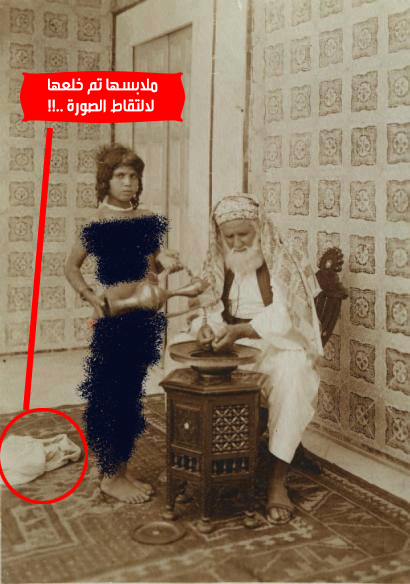 - وممَن سجل هذا الخداع القذر كذلك الشاعر الجزائري مالك علولا Malek Alloula في كتابه الشهير (حريم الاستعمار) The Colonial Harem، حيث تعرض فيه لتفاصيل عمل هذه الصور العارية أو رسمها ووضعها على ملصقات بريد فرنسية على أنها تمثل الجزائر، في حين أنها كانت تصوير خاص في استوديوهات وأماكن خاصة بالدعارة والزنا في بعض مناطق البربر وغيرهم، والكتاب تم كتابته بالفرنسية وترجمه للإنجليزية كل من ميرنا جودزيخMyrna Godzich  وفلاد جودزيخ Wlad Godzich وقدمت له باربارا هارلو Barbara Harlow. ولا ننصح عموماً بتتبع مثل هذه المواضيع إلا للمختصين بسبب الصور العارية والتي تخدش الحياء فيها.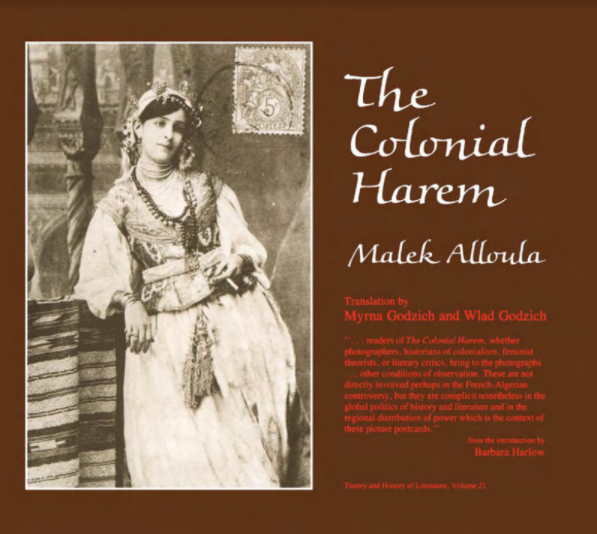 - ومن هذا النوع أيضاً من التدليس يوجد فيلم وثائقي أمريكي، حيث يتكلم فيه أحد الشباب بالعربية (الدبلجة بالإنجليزية + معلق إنجليزي) عن كيف يتم كسر القانون في كل مكان في العالم، حتى في (السعودية) لاتساعها الكبير مع ضعف الإمكانيات في ذلك الوقت (الخمسينيات والستينيات قبل انتعاشة النفط)، حيث ظلوا يبحثون لمدة 6 أشهر عن سوق للنخاسة والمتعة ببيع العبيد (أغلبهم يكون مخطوفاً من أهله)، حتى وجدوه على طول الخليج الفارسي شرق السعودية، حيث يتم جلب أغلب الضحايا (أغلبهم من الأفارقة رجالاً ونساءً) في مخالفة سافرة لقوانين المملكة العربية السعودية ودينها الإسلام. وهنا يقوم الملاحدة العرب كعادتهم باستبعاد الدقيقة الأولى من أول الفيديو والتي تشرح الوضع كاملاً، لينشروا فقط مشاهد السوق لإيهام المشاهد أن تلك الممارسات (شيء عادي ومسموح به في السعودية إلى وقت قريب) !! وسوف نذكر تفاصيل كل ذلك فيما بعد.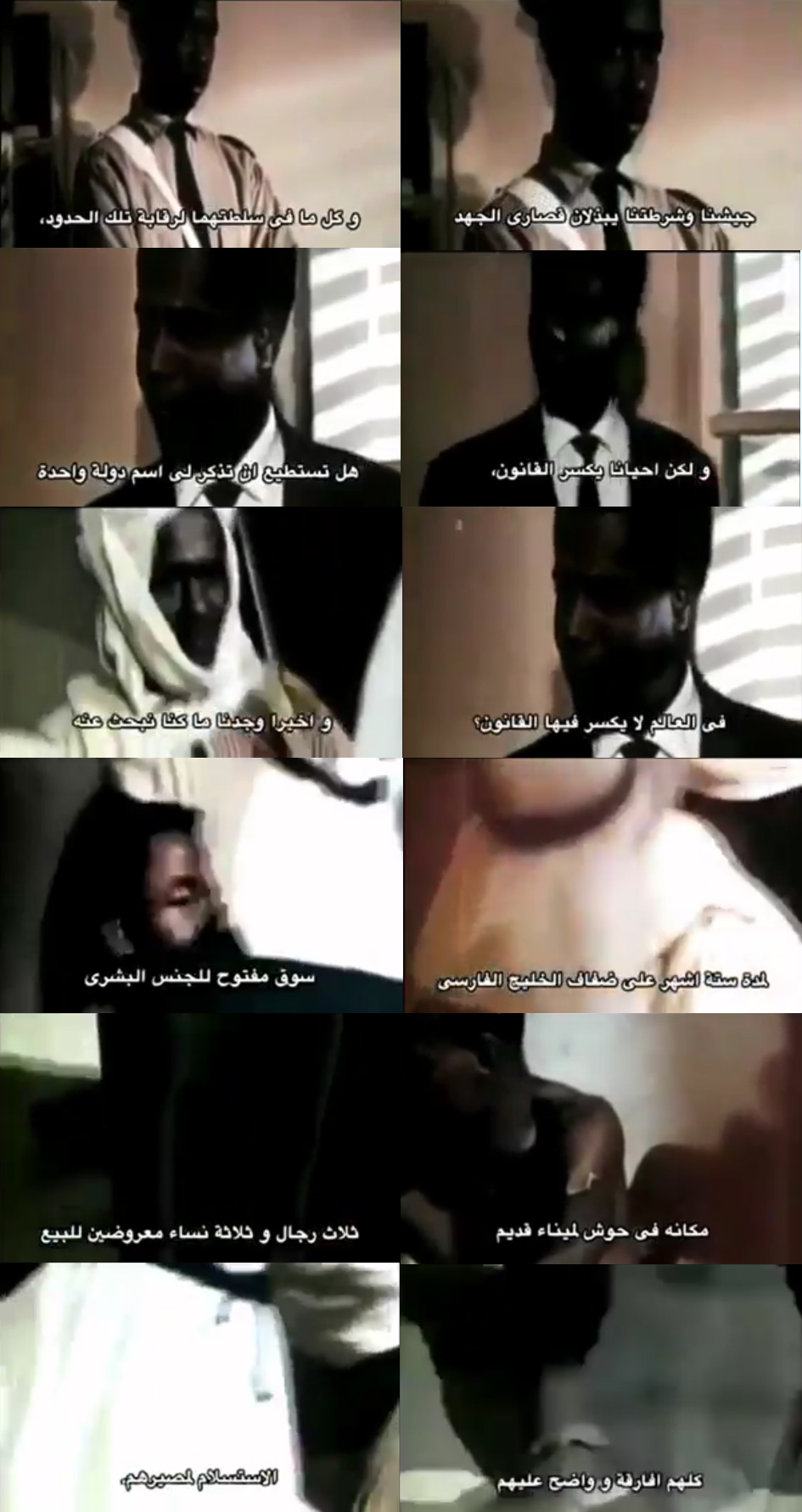 - أو يأتون إلى صورة مسلمين يصلون ويقارنوها بامرأة تحمل الطوب وتعمل بكد ليقولوا أن هذه أفضل من هؤلاء !! والسؤال لكل مَن لديه ذرة عقل لا زالت تعمل ولم يدخل غيبوبة العوامل والمؤثرات النفسية بعد: وهل هؤلاء المصلين يصلون طيلة الـ 24 ساعة في اليوم ؟! ماذا لو عكسنا الأمر فأحضرنا صورة رجال يعملون بكد وتعب في مقابل صورة امرأة تتسوق أو تلعب رياضة مثلاً ؟!! هل هذه هي طريقة نقاش العقل السليم ؟ أم هي طريقة اللعب على أوتار العاطفة والجهل ؟!!- وكذلك يعرضون صورة الحج في الإسلام ويقارنوها بممثلة متعرية من هوليود تتبرع للفقراء (رغم أن ما تقوم به هو من صميم عملها ودعايتها من بروتوكولات العمل في الأمم المتحدة والله أعلم بنواياها) والسؤال بنفس الطريقة: موسم الحج هذا يتم فيه ذبح ملايين الهدي والأضاحي سواء في مكة أو لكل المسلمين في كل بلاد العالم ويتم توزيعها ثلثها على الأٌقل  للفقراء !! ففي أي بلد في العالم يتم مثل هذا ؟! بل: وهل انعدمت بلاد المسلمين من فاعلي الخير حتى تبرزوا لنا صورة ممثلة من عاريات هوليود وكأن المسلمين كلهم منافقون ودجالون ؟! الإسلام ولله الحمد وباعتراف أكثر الإحصائيات في أوروبا وأمريكا هو المرتبة الأولى في التبرع الخيري (أو الصدقات بمفهوم الإسلام)، لأن الإسلام ليس دين الأغنياء فقط، بل نجد الفقير فيه ومتوسط الحال يتصدق كذلك...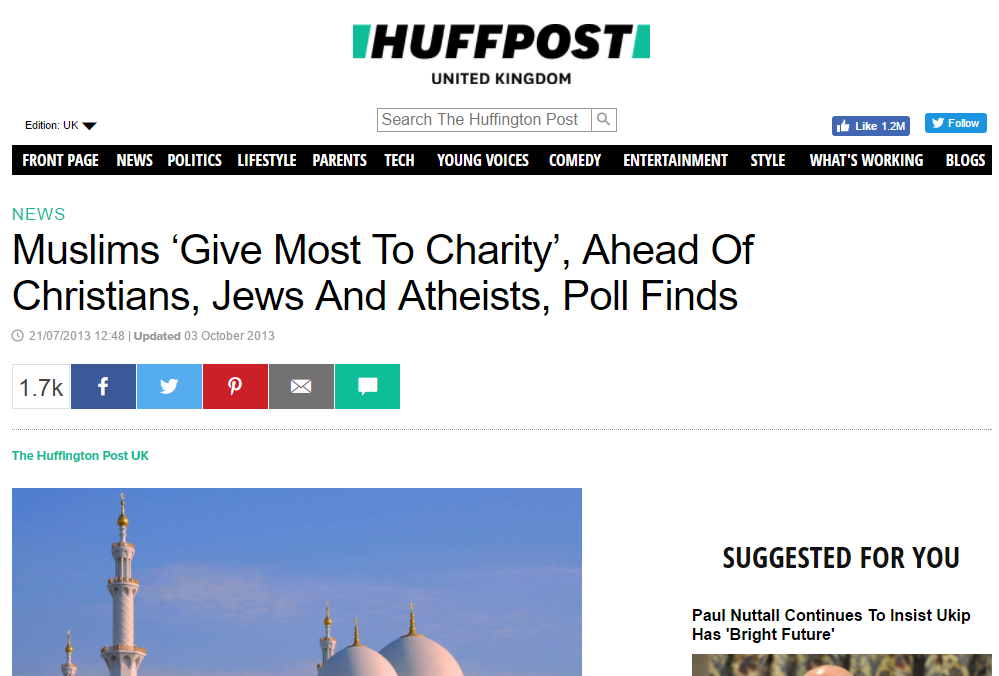 صورة من الهافبوست بخبر عن دراسة بريطانية تؤكد أن المسلمين هم الأكثر دفعاً للأعمال الخيرية في بريطانيا أكثر من النصارى واليهود والملاحدة... Muslims ‘Give Most To Charity’, Ahead Of Christians, Jews And Atheists, Poll Findsالرابط:http://www.huffingtonpost.co.uk/2013/07/21/muslims-give-most_n_3630830.htmlوقد نشر خبر الدراسة موقع خدمة أخبار الأديان:Survey: UK Muslims give more to charity than Jews, Christianshttp://religionnews.com/2013/07/24/survey-uk-muslims-give-more-to-charity-than-jews-christians/ وذلك فضلاً عن بعض الأغنياء الأتقياء الذين لا نعلمهم (يعملون في الخفاء وصدقة السر)، فضلا عن الذين اشتهرت صدقاتهم لوصولها إلى أحد أشكال العالمية مثل الشيخ عبدالرحمن السميط رحمه الله، والشيخ عبدالعزيز الراجحي.- ومن أنواع القيادة العمياء (للعقل) أيضاً تحت دوافع ومؤثرات نفسية: ما يتم التلاعب فيه على أوتار مراحل عمرية معينة مثل المراهقة والشباب والتي تمتاز بالتمرد وحب الانطلاق، فيصورون لهم الدين في صورة القيود التي لا تفعل إلا أن تضايقهم فقط (وبالطبع دون ذكر لأي هدف من أهداف تلك القيود في الدين أو الإسلام)، وكذلك استغلال مشاكل المرأة أو بعض المشاكل الأسرية أو الزوجية في تعميمها على كل النساء وكل نظام الأسرة والزواج !! ثم المطالبة بالتحرر من كل ذلك وهدمه وإلغاؤه تحت دعاوى المساواة بين الجنسين أو حقوق (الجيندر) !! وهذا فيه إجرام أخلاقي واستهانة بعلاقات هي قوام أي مجتمع حتى عند الغرب المتفسخ نفسه، ولا زالت دول كثيرة إلى اليوم تقف أمام مخططات اليونسكو لزعزعة هذا البناء في مؤتمراته المشبوهة ومؤتمرات النسوية والجيندر !!- وبالطبع للجهل بالإسلام بل وبالتاريخ نصيب الأسد في فتح باب التأثر بالأكاذيب، فإذا عدنا لموضوع العبيد مثلاً وملكات اليمين وجهل أغلب المسلمين اليوم بقواعدهم وحقوقهم في الإسلام والتي منها حقهم في تحرير أنفسهم بالـ (المكاتبة) التي جعل الله الإعانة عليها مصرفاً من مصارف الزكاة !! نقول أن الجهل بكل ذلك يخلق صورة قاتمة للإسلام تغذيها صورة الأفلام والمسلسلات في ظلم العبيد والتعدي عليهم وعلى نسائهم بالجبر (الاغتصاب) وهو بالفعل ما وقع في تاريخ كل الأمم القديمة والحديثة وإلى اليوم في الحروب حتى عند مَن يسمونهم العالم المتحضر (أعلى نسب اغتصابات كانت في حروب اليابان والصين ودول أوروبا بعضها البعض مع روسيا وأمريكا وكذلك في أفريقيا كما سنرى فيما بعد) رغم أنه لم ترد رواية واحدة ولا حديث واحد (حتى ولو ضعيف) أن مسلماً أرغم أمة أو جارية على الجماع (تخيلوا مع كل الاتهامات والافتراءات ليل نهار: لا توجد حادثة واحدة فقط فيها ذلك !!)، فالأمر تلاعب نفسي عاطفي بحت لا أكثر ولا أقل. وعندما نأتي إلى هذا الجزء في الرد على الشبهات بإذن الله تعالى ستذهلون مما للعبيد والإماء وملكات اليمين من حقوق في الإسلام ومن مكانة وصلت بهم وبهن إلى بيوت الخلافة نفسها !! بل وسنقرأ معاً عن أمور مذهلة في مساواة العبد مع سيده في المأكل والمشرب والملبس ومساعدته في عمله: وبما لا نراه اليوم في أعلى البلاد والشركات والمؤسسات تقدماَ، وكل ذلك عملياً وليس نظرياً كما يحلو للبعض السباحة في مثاليته وخياله بعيداً عن أرض التحقق والواقع.- وكذلك يأتون بصورة غشاء بكارة صيني صناعي ويقولون بكل سذاجة أنه (يملأ) الأسواق العربية  الآن!! وكأننا مثلاً نعيش على كوكب المريخ بعيداً عن الأرض !! حيث يكذبون بكل صفاقة أن هذا هو حال بلادنا اليوم !!! فهل هؤلاء يتحدثون عنا حقاً ؟ أم عن السويد وألمانيا وأمريكا واليابان وعشرات الدول شرقاً وغرباً ممَن يبيعون في الصيدليات والمحلات العامة أدوات المتعة الجنسية أو تمتلئ شوارعها بنوادي التعري والدعارة الرسمية ومحلات فيديو واسطوانات أفلام البورنو الإباحية وسينماته جهاراً نهاراً ؟!! لقد وصل حال الزنا في بعض بلاد الخارج إلى معدلات كارثية انعكست على الأمراض الجنسية والتفكك الأسري وملايين العائلات التي من أم فقط وملايين حالات الإجهاض سنوياً كما سنرى بالإحصائيات ؟!!- أو يأتون بصورة لرجال كان نظرهم نحو نساء محجبات أو مناقبات، في مقابل صورة أخرى من بلد غربي لرجال توجه نظرهم بعيداً عن شابات شبه عاريات: ليصوروا للناس أن هذا الوضع في هؤلاء وأولئك هو عن عمد وأنه ممثل للوضع في بلادنا وفي الغرب هكذا بكل سذاجة وتعميم !! والحقيقة أنها أمواج من الاستخفاف بالعقول لمَن سمح لنفسه بمتابعتهم للأسف (رغم أن الملحد = الكذب في أصله حيث لا دين ولا مبادئ تحكمه !!) والسؤال: هل هذه هي الحقيقة بالفعل ؟! هل الناس في الخارج هم هكذا ؟!! وسوف نرى كل ذلك بالإحصائيات من أوروبا وأمريكا وغيرهما. والحقيقة الأمر يطول ويطول ويطول، وكذلك الأمثلة كثيرة جداً التي تتلاعب على الظلم تارة، وعلى حال المرأة تارة أخرى، وحال العبيد ثالثة، ورابعة في عدم وضع أي روابط للأخبار المفبركة أو المكذوبة للتحقق منها إلى أن يعتاد متابعيهم على تصديق كل ما يقال بغير تثبت !! وهكذا يستمر سلسال الوهم والتجهيل الذي يغمم عين (العقل) بالتلاعب بالعوامل والمؤثرات (النفسية) كما قلنا وشرحنا الآن....5)) التشنيع على حال المسلم أو المسلمينعندما يرى العاقل حادثاً مرورياً فإنه لكي يحدد مَن المخطئ: فهو يطلب كتيب شروط القيادة أو قواعد الطريق، فإذا وجد الشروط والقواعد سليمة، فيعرف حينها أن الخطأ قد وقع في (التطبيق) وليس في (الأصل) و(القواعد)، يعرف أن الخلل قد وقع من الأفراد وليس من التشريع !! إلا في حالة واحدة..........عند الملحد عربي أو أجنبي في نقده للإسلام !!هنا يخلع الملحد العقل والمنطق ليضع بدلاً منهما اتهاماً بسبق الإصرار والترصد يصب في تحميل (الإسلام) كتشريع ومنهج: أي خطأ أو خلل يقع من أفراده أو جماعاته !! وإليكم بعض الأمثلة مع بعض الأسئلة المُحرجة لأصحابها.......1- حوادث الإرهاب الفرديةوتعد هذه الحالة هي الأشهر والمفضلة لدى الإعلام الأمريكي خصوصاً والعالمي عموماً، بل ويكاد لا يصلنا نحن (العرب والمسلمين) من الإعلام العالمي وذيوله من الإعلام المُسيس في بلادنا: إلا حوادث الإرهاب التي يقوم بها مسلم أو حتى مشتبه فيها مسلم، رغم أن (وهنا المفاجأة) نسبة حوادث الإرهاب التي فيها مسلم أو حتى مشتبه فيه: هي الأقل مقارنة بغيرها !! فهناك يهود ونصارى يرتكبون مجازر وإرهاب وحوادث بشعة (بل وملاحدة كذلك)، ولكن عادة يتم احتواء الوضع (إعلامياً على الأقل) عن طريق وصفهم بالاختلال العقلي والجنون !! ولا يقال أبداً عندها: (اليهود إرهابيين) أو (النصارى إرهابيين) أو (الملاحدة إرهابيين) !!فهذا خبر من موقع جلوبال ريسيرش تعليقاً على بيانات نشرتها FBI الأمريكية رسمياً توضح أن الهجمات في أمريكا لعقود كانت نسبتها من المسلمين لا تزيد عن 6 بالمائة فقط !! في حين اليهود 7 بالمائة !! "غير المسلمين مسؤولون عن أكثر من 90 بالمائة من كل الهجمات الأمريكية في أمريكا"NON-MUSLIMS CARRIED OUT MORE THAN 90% OF ALL TERRORIST ATTACKS IN AMERICAرابط الخبر:http://www.globalresearch.ca/non-muslims-carried-out-more-than-90-of-all-terrorist-attacks-in-america/5333619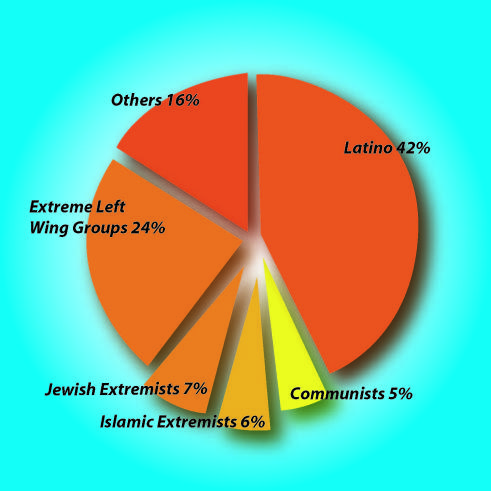 وهذا رابط تقرير FBI الرسمي :https://www.fbi.gov/stats-services/publications/terrorism-2002-2005#terror_05sumوأما في أوروبا: فكان الحال أكثر إحراجاً لأبواق الغرب المشوهة للإسلام !! بل تعمد موقع لوون ووتش إبراز ذلك الإحراج في عنوانه الساخر:" كل الإرهابيين مسلمون..... ما عدا 99.6 % منهم "Europol report: All terrorists are Muslims…Except the 99.6% that aren’tرابط الخبر:http://www.loonwatch.com/2010/01/terrorism-in-europe/مما يعني أن الهجمات الإرهابية في أوروبا (تخيلوا كل ما يتم تهويله وإلقاء الضوء عليه فقط) لا يتعدى 4 من عشرة بالمائة من الإرهاب والجرائم والمذابح التي يتم ارتكابها في أوروبا ولا نرى ولا نسمع تعاضد العالم وأسفه واجتماعه للحداد إلا على ضحايا الجرائم المتهم فيها مسلمون فقط !!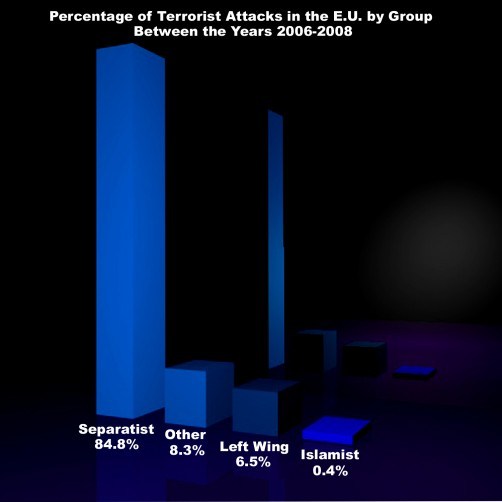 والسؤال:رغم كل ما سبق: سنفترض (مجرد افتراض) أن النسبة الأكبر من جرائم الإرهاب هي في المسلمين: فهل لذلك علاقة بالتشريع الإسلامي نفسه ؟ هل جاء في القرآن أو السنة قتل الناس الأبرياء أو غير المحاربين والاعتداء عليهم سواء في بلادنا (ولهم عهد وذمة وأمان) أو في بلاد الكفار ولا علاقة لهم بالحرب (بل منهم مَن ينظمون احتجاجات على حروب جيوشهم واعتدائهم على المسلمين أو غير المسلمين) ؟هذا ما سوف نراه في تفاصيل ردودنا على الشبهات بإذن الله، لكن يهمنا الآن فقط توضيح هذا التناقض الذي لا تدعمه الحقائق ويتم التلاعب فيه للأسف.2- حوادث الإرهاب الجماعية وهي لا تختلف كثيراً عن الحال الفردي (بل في الحقيقة الإحصائيات التي ذكرناها منذ لحظات تشمل أيضاً بعض الجماعات الإرهابية)، حيث المفاجأة الثانية هنا التي لا ينشرها الإعلام ولذلك لا يعرفها أكثر الناس والمسلمين والعرب هي: أنه يوجد جماعات إرهابية ومتطرفة نصرانية ويهودية وإلحادية وحتى من عبدة الشيطان !! ولكل منهم سجل حافل من الجرائم والاعتداءات والمجازر لأسباب واهية، فهل سمعتم عنهم ؟... هل لو طلبنا من أي مسلم في الشارع أن يذكر لنا اسم جماعة إرهابية أو متطرفة واحدة من غير المسلمين: هل تعتقدوا سيعرف واحدة (واحدة فقط) ؟! يمكنكم أن تجربوا بأنفسكم وترون، وهذا ما سنكشفه أيضاً عندما نأتي لتفاصيل الرد على الشبهات بإذن الله.3- زعم أن الإسلام سبب تخلف بلادناوهذا من أسخف الاعتراضات (بل من أكثرها إثارة للضحك) !! إذ: ما هي الدول التي تطبق الإسلام اليوم من الدول (المتخلفة) علمياً أو حضارياً حتى يمكننا أن نصدق هذه الأضحوكة ؟!! والحق: أن كل الدول الإسلامية المتخلفة علمياً وحضارياً اليوم تحكمها أنظمة علمانية أو ديكتاتورية كذيول للاستعمار الفرنسي والإنجليزي والإيطالي وغيره، بحيث لم يرحل عن تلك البلاد إلا وقد ضمن (استمرار مسلسل إفسادها) من بعده وخاصة وزارتي التعليم والإعلام !! بل الأكثر إضحاكاً (ويا للعجب) أنك إذا بحثت في التاريخ عن الوقت الذي كان يطبق فيه الحكم الإسلامي بالفعل: لوجدته في عصور الازدهار الإسلامي في الحكم والعلوم والحضارة والاقتصاد !! وهو ما يعادل تقريبا 9 أو 8 قرون كاملة رغم ما كان فيها من خلافات داخلية أو خارجية إلا أنها كانت تنضوي دوماً تحت خلافة واحدة كبيرة شعارها حكم الإسلام !!فهل هذا هو (الحال) الذي تسبب الإسلام في جلبه لبلادنا عندما حكم ؟! عجيب !!4- حروب المسلمين وأوقات ضعفهم أمام عدوهمكثيراً ما نسمع الملحد العربي كذلك متفلسفاً يقول أن سبب إلحاده هو الخلافات والحروب بين المسلمين وتأخرهم إلخ إلخ، والسؤال: ألا يدل هذا على أن إلحاده (نفسي وعاطفي) لا كما يحاول إظهاره عند التحقيق بأنه إلحاد علمي وموضوعي وأدلة إلخ إلخ ؟! ألا يدل ذلك على أنه لو كان تم ولادته مثلاً في عصر ازدهار المسلمين لما كان ملحداً !! ما هذا التلون والنفاق !! ألا يدل ذلك على أن أمثال هذا التفكير هم ماديون حتى النخاع ؟فما أشبههم بمنافقي صدر الإسلام الذين قال الله فيهم:"ومنهم مَن يلمزك في الصدقات فإن أعطوا منها رضوا وإن لم يُعطوا منها إذا هم يسخطون" التوبة 58.فهم كالواقف على طرف أو حافة الإسلام كما قلنا من قبل، خطوة تجعله داخل الإسلام، وخطوة تجعله خارجه، بدون أي رأي محترم، فقط اتباع للشهوات والغنائم وما يحب !! "ومن الناس مَن يعبد الله على حرف فإن أصابه خير اطمأن به وإن أصابته فتنة انقلب على وجهه خسر الدنيا والآخرة ذلك هو الخسران المبين" الحج 11أما بالنسبة لخلافات المسلمين:فهذا من حكمة الله في الابتلاء والامتحان، فليس للمسلمين ميزة خاصة في عصمتهم في ذلك حتى لا يكونوا متميزين بين البشر في سنن الله، فهم إن اختلفوا فإنه يقع بينهم الحروب والقتال، والذي فيه تتباين الأنفس ويُمتحن الإيمان بشتى الصور، ولذلك لما سأل رسول الله صلى الله عليه وسلم في دعائه لله ثلاثا: أجابه الله على اثنتين ولم يجبه في الثالثة لأنه جرى بها قدر الله وقضائه وهي وقوع بأس المسلمين فيما بينهم، ولكن في المقابل: أجابه الله تعالى بأن لا تأخذ المسلمين سنة (أو كارثة) تستأصلهم جميعاً، وكذلك أجابه على أن لا يتمكن منهم عدو يستأصلهم جميعاً مهما كان (وهذا يفسر سر بقاء الإسلام إلى اليوم مهما مر عليه من كوارث وتجبر لا يتخيله بشر) !!ففي صحيح مسلم وغيره :"سألت ربي ثلاثاً، فأعطاني ثنتين ومنعني واحدة، سألت ربي أن لا يهلك أمتي بالسنة (كارثة تحل بهم من قحط ونحوه) فأعطانيها، وسألته أن لا يهلك أمتي بالغرق فأعطانيها (وفي رواية أخرى بعدو)، وسألته أن لا يجعل بأسهم بينهم فمنعنيها ".إذن...على المسلم أن يعتد بنفسه ودينه.ويعلم أن ابتلائه الخاص أو ابتلاء البلاد أو الأمة عموماً يكون فيه الأجر يوم القيامة حيث الحق والعدل المطلق لله، فيقتص من الظلمة والمتجبرين والكاذبين.على المسلم أن يفكر في إصلاح حاله وأهله (زوجته وأبنائه) فهم الملزمون منه وعليهم سيحاسبه الله، أما باقي الناس فعليه فقط بنشر الخير بينهم ونصحهم، ثم لا عليه بعد ذلك أن أطاعوه أو أعرضوا، يقول عز وجل:"يا أيها الذين آمنوا عليكم أنفسكم لا يضركم من ضل إذا اهتديتم إلى الله مرجعكم جميعا فينبئكم بما كنتم تعملون " المائدة 105.6)) الميديا والإعلام ووسائل التواصل الاجتماعيماذا يحدث لطبيب جراح إذا خاطبه أحد في تفاصيل هندسية ميكانيكية دقيقة ؟ الإجابة: لن يفهم شيئاً ولن يميز صواباً من خطأ وسيصير كالطفل الصغير في مجال لا يعرفه وليست له خبرة فيه !!وماذا يحدث لمهندس ميكانيكي إذا خاطبه أحد في تفاصيل طبية وجراحية دقيقة ؟ الإجابة: لن يفهم شيئاً ولن يميز صواباً من خطأ وسيصير كالطفل الصغير في مجال لا يعرفه وليست له خبرة فيه !!جميل جداً...إذن: لماذا يستحي أكثر الشباب والناس عندما نقول لهم أنهم بين يدي الميديا والإعلام ووسائل التواصل وشبهاتهم في الدين: هم تماماً مثل هذا الطفل الصغير في مجال لا يعرفه وليست له خبرة فيه ولن يميز صوابه من خطئه ؟؟إن لانتشار الإعلام دور هائل في الوصول بالأفكار (أية أفكار) إلى فئات أوسع من الناس، وهذا الإعلام يتطور مع الزمن، فهو عبارة عن ناس ينادون في الأسواق والمجاميع قديماً، ثم تطور فانضمت إليه الكتب والرسائل (وقد كانت بعض الدول في الحرب العالمية تلقي رسائل كاذبة بالطائرات للتأثير نفسياً على العدو وشعبه وتدمير روحه المعنوية بالإشاعات) ولكن ليس كل الناس مثقفين ولا حتى أدعياء الثقافة، ثم تطور الإعلام فانضمت إليه قنوات التلفاز والسينما، وبالفعل استطاعت دول وأشخاص (وعلى رأسهم أمريكا واليهود) توصيل ما يريدونه من أفكار في عقر دار أعدائهم بطريقة (غير مباشرة) في إعلان أو تمثيلية أو فيلم ولو بجملة واحدة أو قصيرة أو مشهد لثواني ولكنه يؤدي الغرض (وكان ذلك من أحد أسباب تفكك الاتحاد السوفيتي ثقافياً وانهيار شعاراته الشيوعية والاشتراكية بالتدريج بالتوازي مع فشلها على أرض الواقع)، وهكذا صار الأمر محدوداً تحاول حكومة كل دولة أن تحمي شعوبها منه عن طريق الرقابة الفنية، حتى بعد أن أعلنت الأمم المتحدة عن أنه لا يجب أن تقف أي عوائق (حكومية) أمام حرية التعبير ومشاهدته (ومعلوم طبعاً سبب ذلك وخاصة أن أغلب برامج الأمم المتحدة هي بتمويل أمريكي يقوده يهود !!)، ثم جاء التطور الكبير في القنوات الفضائية التي لا يد للرقابة الحكومية عليها غالباً إلا بحظرها نهائياً وهو نادر وقليل، إلى أن جاءت الخطوة الأكبر في هذا المجال وهي الإنترنت ووسائل التواصل الاجتماعي !!فإذا أردنا تحديد الكلام أكثر في الإلحاد، نجد أن أفكاره موجودة منذ انطلاق الشيوعية بقوة مع الماركسية وازدراء الأديان، يعني أفكاره موجودة منذ أكثر من 150 عاماً، ولم تتغير إلى اليوم، فما الذي حصل وأظهر موجة الإلحاد بهذا الشكل الذي اتخذته إعلامياً وعالمياً الآن ؟؟الذي حدث أن أغلب إلحاد الماركسية والشيوعية كان في الكتب الروسية والخطابات، وهذه قليل من الناس مَن كان يقرأها أو مترجمة، وبالطبع لم يكن لهم أفلام وسينما يمكن مقارنتها بما يحدث اليوم من بث الإلحاد علناً في أفلام أمريكية ومسلسلات !!ثم مع انتشار الإنترنت صار لـ (بقايا) الماركسيين والشيوعيين فرصة لإحياء ترهاتهم الإلحادية ونشرها، وبالفعل صاروا يكتبون في بعض المواقع والمنتديات، فظهر لهم منتديات إسلامية تحاججهم وتبين عوار إلحادهم بالأدلة والبراهين الماحقة لأن كتاب هذه المنتديات الإسلامية كانوا على درجة عالية من التخصصات الشرعية والعلمية معاً (مثل منتدى التوحيد الذي ظهر في أواخر 2004م) وغيره مما تخصص بعده في عدة أقسام عن الإلحاد مثل منتدى (حراس العقيدة) وغيرهما.ثم مع الظهور الكبير لوسائل التواصل الاجتماعي مع بعض الثورات العربية في 2011م (وخصوصاً الفيسبوك) وجد الملاحدة أخيراً بغيتهم !! حيث الفيسبوك يوفر لهم ما يلي:1- الانتشار الكبيرفهو يصل إلى ملايين البشر بكل سهولة، وأغلبهم لا خبرة لهم أصلاً ولا علم بالدين ولا تفاصيل الشرع ولا الشبهات (بل ومنهم مراهقين وأطفال صار لهم حسابات على مواقع التواصل).2- الحرية في الكذب والتدليس والتهربحيث كان كل ذلك ممنوعاً عليهم في حواراتهم ومناظراتهم في المنتديات الإسلامية التي كانت تفضح جهلهم، حيث كانت تتم الحوارات أو المناظرات تحت إشراف مسلم عادل وحيادي لا يسمح بتهرب الملحد أمام الأسئلة التي لا يستطيع الرد عليها (ولا رد لها أصلاً كما رأينا في نقاط ضعف الملحد)، وكذلك حصره في إلزامات مُحاوره أو مُناظره حيث يجب أن يرد عليها أولاً قبل أن ينتقل إلى غيرها، لا أن يقفز كالقرود من شبهة إلى أخرى للتشويش عندما لا يستطيعون الرد، وهكذا، فالآن في وسائل التواصل الاجتماعي أو الميديا عموماً واليوتيوب وغيره: فهم في زخم حرية بلا حدود يستطيعون الكذب فيها والتهرب كما يريدون بلا رقيب.3- الحجم الكاذب حيث مع الميديا يمكن الترويج المخادع لـ (ضخامة) عدد الملحدين !! سواء بالأخبار الكاذبة، أو الإحصائيات المضحكة (كما سنكشف أحدها عندما نأتي إليه بإذن الله)، أو بالحسابات الوهمية الكثيرة، حيث يمكن للشخص الواحد إنشاء عشرات الحسابات في الفيسبوك وتويتر وغيرها دون رقيب، فينشر ويعلق ويعجب لنفسه ويعيد التغريد كذلك !! ناهيك عن أساليب (بيع وشراء) الإعجابات والتعليقات والمشاركات التي توفرها بعض المواقع على وسائل التواصل الاجتماعي واليوتبوب !!وهكذا صار لكل (نكرة) صوت مسموع !! وصار لكل مَن لا يفهم (جمهور) ليغني كل على ليلاه !! وهكذا صار لدينا ملايين (الأطفال) في مجال لا يعرفونه وليست لهم خبرة فيه ولن يميزون صوابه من خطئه ؟؟ بل كثيراً ما يجتذبهم أولئك الملاحدة عن طريق (تعمد) إظهار السب والشتم القبيح في المقدسات (الله، الإسلام، الرسول) لأنهم يعرفون أن أكثر الشباب المؤمن بفطرته سيغضب ويأتيهم للرد، وهنا يقع في الفخ الذي لا ينجو منه إلا القليل للأسف !! حيث يدخل المراهق أو الشاب للرد أو بسبب شبهة واحدة، فما هي إلا أيام معدودات حتى تتجمع لديه عشرات الشبهات مما يقرأه !! ثم يأخذ معه حبة دواء مغيبة للوعي من الملاحدة مفادها: أن المسلمين ليس عندهم رد !! وهكذا يصدقهم المسكين من فرط جهله وعدم علمه بما حوله في عالم الإنترنت وجهود مَن يردون على الملاحدة، فلا يدرك أنه أُتي من ضعفه وجهله هو لا من ضعف الإسلام !!فنحن نعيش اليوم للأسف (ثمرات) عشرات السنين من ذيول الماركسية والشيوعية والاشتراكية المعادية للدين والتي تغلغلت في الإعلام والتعليم في بلادنا لتسحب من أجيال كاملة أبسط أصول العقيدة والتنفكير والدين الصحيح، ولا يبقون منه إلا بعض المظاهر والفروع التي لا فائدة منها في غياب الأصل !! فالآن وقت (الثمر) ووقت (الحصاد) !!وهذا ليس كلاماً لبث اليأس في القلوب، ولكنه لبث روح الانتباه واليقظة لخطورة الوقت الذي نعيشه الآن، لخطورة أن يتابع ولدك أو ابنتك الصغيرين في سن العاشرة صفحات (إلحادية) باسم (أنا أصدق العلم) أو (الباحثون المصريون) أو (السوريون) وغيرهم ممَن ينشرون السموم باسم العلم فتخرجهم عن الدين وأنت لا تشعر بل وعن الأخلاق نفسها بأكاذيبهم حول الزنا والحرية والشذوذ الجنسي والنفعية المادية العمياء !!ويماثل ذلك في الخطر متابعة المسلمين البسطاء لبرامج تلفازية أو فضائية تستضيف الملاحدة لإلقاء الشبهات بغير رد أو يتم اختيار ضيف مسلم بعناية لا يعرف الرد (كأن يأتوا بشيخ تخصصه الشرع والفقه ثم يلقي عليه الملحد الشبهات العلمية من فيزياء وكوانتم وتطور !! فيخرج المشاهد العادي وقد تزعزع إيمانه بهذه التمثيلية الخبيثة التي تم تطبيقها عليه) إذ أن هناك بعض الدول لا يفرق معها نشر الإلحاد بين شعبها وفي إعلامها ولو بصورة جزئية طالما ستستخدمه كورقة ضغط ضد الإسلاميين أو على الأقل لإشغالهم به !! وذلك كله يجري بميزان محسوب لأنه في النهاية لن ينفع أي دولة أن يكون شبابها (كلهم ملحدين) وفاسدين وغارقين في الشهوات وإلا: مَن الذي سيحارب ويدافع عنهم إذا وقعت حرب أو قتال ؟ فهل الملحد لديه معاني للتضحية أو الإيثار ؟! فالأمر لدى بعض الدول متروك بحساب يتحكمون هم فيه !!وأما نحن...فللأسف نعيش في زمان يكتفي فيه المسلم عندما يشاهد شيئاً نافعاً أن يهز رأسه راضياً، يفعل ذلك في الوقت الذي يجب فيه على كل مسلم أن يستشعر الهمّ وخطورة القضية التي ستناله أو أبنائه يوماً ما، العجيب أن الملاحدة (وأغلبهم يتلقون أجوراً مالية شهرياً) يعملون بكل جد في نشر ومشاركة أباطيلهم، حتى أن الكثير من الشباب الجاهل يقتنع فقط بتلك الأباطيل مما يراه من إصرار هؤلاء عليها وعلى نشرها فيظن أنها حقاً (وهو لا يعرف أنهم مأجورين ويتلقون مالاً بعكسه المسكين !!)، في حين أصحاب الحق الحقيقي أغلبهم كسالى للأسف لا تجد لديهم تفكير في الصالح (الجماعي) ومشاركته والتوعية به إلا مَن رحم الله.7)) نقص الاكتشافات العلمية...قصور الخبرة الشخصية... الوسواس القهريفي هذه النقاط الباقية الآن نختم معاً أشهر طرق بناء الشبهات، لنقوم بعد ذلك بالتفرغ في الفصل الثالث للرد على أنواع شبهات عديدة ضد الإسلام. وأما النقاط التي معنا فهي كالتالي:1- نقص الاكتشافات العلميةوهذه الطريقة لها علاقة بمغالطة الاحتجاج بالجهل، ولها علاقة بفلسفة العلم التجريبي وفهم حقيقته وكيف أنه قاصر على الدوام (أي دوماً فيه نقص يسده بالاكتشافات) وأنه لم يقل يوما أنه قد احتكر الحقيقة والنهاية في مجال ما !! وذلك بعكس الملاحدة الذين يخدعون بسطاء الناس ويواجهونهم بقصور العلم ليجعلوا من ذلك تعارضات مع نصوص صريحة في القرآن. مثلاً...يقول الملحد مبتسماً: قرآنكم فيه أخطاء علمية فادحة (ويجب أن يؤكد على أنها بشعة وفادحة وفاضحة وأنه قد لف ودار وقرأ في كتب المسلمين ولم يجد لها حلاً !!) المهم، ما هذا الخطأ الفادح يقول... جاء في القرآن: " إنا كل شيء خلقناه بقدر " القمر 49.في حين أن هناك عشرات الأعضاء ليس لها فائدة في جسم الإنسان !! ثم يسرد لك بعضها وعلى رأسها طبعاً العضو الواضح من اسمه أنه زائد وبلا فائدة: الزائدة الدودية Appendix والسؤال:ماذا لو قيل هذا الكلام لمسلم أو أي إنسان عاقل قبل قرن من الزمان ؟ الإجابة: سيقول أن عدم العلم بالشيء ليس علماً بالعدم !! عدم علم البشرية بوجود البكتريا قبل اختراع الميكروسكوبات لا يعني أن البكتريا لم تكن موجودة !! وكذلك عدم العلم بوظيفة الزائدة الدودية لا يعني أنه ليس لها وظيفة !! وإنما المنطق يقول بالنظر في كامل جسم الإنسان وإبداعه: أنها له وظيفة لم نكتشفها بعد !! أيضاً ليس معنى أننا نستأصلها عندما تلتهب ولا يموت الإنسان أنها بلا وظيفة أو أهمية !! فكذلك طفاية الحريق مثلاً يمكنك الاستغناء عنها ولن يتأثر المبنى في شيء، لكن ماذا عندما يقع الحريق ؟! أيضاً ألم تلاحظ أننا لو بترنا يدي إنسان الاثنتين أو قطعناهما فإنه لن يموت ؟ فهل يعني ذلك أن يديه كانتا بلا وظيفة أو فائدة ؟!إذن...كل كلام الملحد عبارة عن مغالطات في مغالطات (وهكذا هو كل الإلحاد خداع وتدليس وتلاعب بالحقائق والمصطلحات)، والمفاجأة هنا أن تلك القائمة الطويلة بالأعضاء التي كان يظن الملاحدة والتطوريون أنها بلا وظيفة في جسم الإنسان، فمع تقدم العلم منذ أواخر القرن التاسع عشر إلى اليوم وهي تتهاوى الواحدة تلو الأخرى !! وحتى الزائدة الدودية...اكتشفوا لها وظائف هامة جدًا منذ تكون الجنين في صنع عددًا من هرموناته ، وكذلك في دورها المناعي بالتداخل مع الجهاز الليمفاوي للحماية من الهجمات البكتيرية الضارة بما تختزنه هي من بكتريا وجراثيم نافعة !! أو تمد الجسم بهذا النافع من البكتريا والجراثيم إذا فقدها في بعض الحالات – مثل مرض الكوليرا أو الإسهال الشديد الذي يستفرغ الأمعاء منها – !! ويكفي أنه بضغطة زر البحث اليوم في الإنترنت عن عبارة مثل (Scientists Find Reason For The Appendix; Protects Good Germs) نجد عشرات المواقع العالمية الطبية وهي تعترف بفائدة ما كانوا يطلقون عليها (زائدة) من قبل !!!.. مثل العنوان التالي مثلاً:" الزائدة الدودية تحمينا من الجراثيم وتحمي البكتريا النافعة "The Appendix Protects Us From Germs And Protects Good Bacteriaوذلك من الموقع الطبي:http://www.medicalnewstoday.com/articles/84937.phpأو مثل الخبر الآخر بخصوص الأبحاث التي تنص صراحة على أهميتها في حماية الجسم من هجوم البكتريا الضارة، مثل هذا المقال من الساينتفيك أمريكان بعنوان :" الزائدة الدودية قد تنقذ حياتك " !!Your Appendix Could Save Your Lifeالمصدر:https://blogs.scientificamerican.com/guest-blog/your-appendix-could-save-your-life/بل الأغرب والأعجب والذي يجهله الملحد أو يعرفه ويخفيه: أنه إلى اليوم يتم اكتشاف أشياء ووظائف جديدة في جسم الإنسان نفسه !! فهل هذا هو العلم النهائي الذي يريد الملحد أن يحاكم نصوص القرآن والسنة إليه ؟!ففي يناير الماضي 2017م انتشرت أخبار اكتشاف عضو جديد في المساريقا في بطن الإنسان، تخيلوا بعد هذا العمر المديد للطب البشري منذ آلاف السنين: لا زال يتم الاكتشاف إلى اليوم في جسم الإنسان نفسه !!عنوان الخبر :Mesentery: New organ discovered inside human body by scientists (and now there are 79 of them)المصدر:http://www.independent.co.uk/news/science/new-organ-mesentery-found-human-body-digestive-system-classified-abdominal-grays-anatomy-a7507396.htmlبل ومنذ أسابيع قليلة (إبريل 2017م) تم اكتشاف خلايا جديدة في الرئتين بوظيفة إنتاج صفائح دموية !! ويتم اكتشاف تخزين لخلايا الدم !!The lung is a site of platelet biogenesis and a reservoir for haematopoietic progenitorsالمصدر:http://www.nature.com/nature/journal/v544/n7648/full/nature21706.htmlوما يقال في جسم الإنسان يقال في الكون نفسه بل وفي مجموعتنا الشمسية أقرب الأجرام إلينا، والحقيقة أن مثل هذه الأخبار هي مفاجئة فقط للجاهل بالعلم وكيف ينمو، أما الفاهم للعلم فيعرف أنها أخبار عادية جداً ولن تنتهي الاكتشافات، بل هناك قصور دائم للاكتشافات العلمية بقصور ومحدودية حواس وأدوات الإنسان، ويكفي أن جائزة نوبل في الطب وعلم وظائف الأعضاء يتم إعطائها سنويا لأغلب الاكتشافات من هذا النوع !!2- قصور الخبرة الشخصيةوهذه الطريقة مضحكة إلى حد ما لأن صاحبها لديه فكر أشبه بالطفولي حتى لو كان كبير السن، فهو مصاب بمركزية التفكير انطلاقاً من قياس كل الأمور على نفسه فقط، بمعنى، إذا هو يرى أن طعام البامية مذاقه سيء: فيجب على كل البشرية أن يكون طعام البامية لديها مذاقه سيء !!لا تضحكوا...هذه هي طريقته في التفكير بالضبط.إذا هو لا يرى فائدة في وجود رباط الحذاء: فيجب أن يكون هذا هو رأي كل البشر الآخرين وإلا كانوا غير عقلاء ولا محترمين في رأيه !!ودعونا نأخذ مثالاً عملياً، ولنعرف كيف يتم استغلال أصحاب هذه العقلية الطفولية للأسف من مروجي الشبهات.كلنا (أو معظمنا) سمع أو يعرف حديث أمنا عائشة رضي الله عنها أنها كانت وقت حيضها تتزر ثم يباشرها النبي صلى الله عليه وسلم، وهذا الفعل في ميزان الأزواج والنساء: دليل محبة عظيمة بل ويرفع من روحها المعنوية كثيراً في هذه الفترة الحرجة من أيام شهرها والتي تصاب فيها المرأة أحياناً بضيق نفسي ونحوه.فهي مساندة عاطفية ممتازة لها، تبرهن على أنها لا زالت مرغوبة من زوجها رغم فترة الحيض، وذلك بما لا يخرج عن الشرع (إذ لا جماع ساعتها وإنما مباشرة فقط).فإذا نظرنا لفعل النبي ذلك في وقت كان من العرب مَن يقلد اليهود وينظر للمرأة في حيضتها على أنها نجاسة لا يؤاكلونها في طعام وصحائف واحدة ولا يلامسونها ولا يجالسونها إلخ، حتى أن أمنا عائشة نفسها كما في صحيح مسلم لما طلب منها النبي وهو في المسجد الملاصق لغرفتها أن تعطيه خُمرة (بضم الخاء وهي ما يوضع للصلاة عليه) قالت أنها حائض !! فأخبرها النبي أن حيضتها ليست في يدها !! أيضاً كان يتعمد الموضع الذي تشرب منه ليشرب من نفس مكانه، فإذا فهمنا ذلك ومحاربة النبي لهذه المعتقدات الباطلة:فسنعرف مدى السمو النفسي والتربية العظيمة للنبي العطوف المحب الرفيق بزوجاته وبنساء أمته وبالنساء عموماً وهو يعلمنا الرفق بالمرأة في كل احوالها.والآن...نأتي لصاحب الفكر الطفولي...تجده لم يتزوج بعد (وقد يكون في سن 15 إلى 18 سنة).ثم يقابله أحد النصارى أو الملاحدة بهذه الشبهة المضحكة والتي مفادها: أن النبي كان شهواني بلغت به شهوته أن يباشر زوجته وهي حائض !!تخيل يا أستاذ !!يباشر زوجته وهي حائض !! (وقد لا يعرف معنى المباشرة أصلاً).ما هذه الوحشية !!ما هذا القرف !!فتسأله:أليست زوجته ؟ الإجابة: نعم !! هل جامعها في محل الحيض وأذاه أو نجاسته ؟الإجابة: لا !!هل اشتكت لك زوجات النبي أو أي زوجة يحبها زوجها ؟الإجابة: لا !!هل لديك خبر أن النبي كان يباشرها كل وقت وكل يوم وهي حائض ؟!الإجابة: لا !!هل أنت متزوج أصلا ؟ الإجابة: لا !!ولا تعليق........3- الوسواس القهريوهذه ربما من أصعب حالات الشبهات إذ أن علاجها لا يتمثل في وجود رد على الشبهة !! لأن صاحب الوسواس القهري (وخاصة في العقيدة) عادة ما سيعود إلى طرح نفس الشبهات مرة أخرى بعد فترة طالت أو قصرت، رغم اعترافه بنفسه أنه اقتنع بالرد أول مرة !! فالوضع كأنك تملأ وعاء لا قعر له أو تمت إزالة قاعه !!ولمَن لا يعرف الوسواس القهري، فهو ليس بالضرورة في العقيدة فقط، فهناك في الحياة العادية مصابون بهذا الوسواس مثل أن يغلق أحدهم النافذة، ثم تجده كل بضعة دقائق يذهب للتأكد من إغلاق النافذة رغم أنه هو الذي يغلقها بيده في كل مرة !! أو أنه يتوضأ، ثم يعيد الوضوء، ثم يعيد الوضوء، وهكذا...ومشكلة الوسواس القهري أنه قد يكون لها جانب عضوي (أي زيادة في بعض مواد المخ وكيميائيته تستوجب بعض العلاج). لكن المشكلة الأكبر أن أدويتها قد تؤدي إلى الاكتئاب !! وخصوصاً إذا تم الإفراط في وصفها، ولم يتم محاولة العلاج أولا بدون أدوية...ويتمثل العلاج بدون أدوية في الآتي:أولاً...اليقين بأن الله تعالى لن يحاسبك على الأفكار السيئة التي تأتيك في عقلك والتي قد تصل إلى سب الله تعالى ونحو ذلك، والدليل أنها ليست بإرادتك: أنك غير راض عنها وأنها تؤلمك نفسياً وتشتكي منها وودت لو أنها زالت واختفت.ثانياً...الوسواس غير الشك، فالشك في الله أو في وجود الله هو تفكير إرادي وهو نوع من أنواع الكفر والعياذ بالله، لأن الشك هو استواء الشيء وضده، أي استواء قولك بأن الله موجود أو غير موجود، أما الوسواس فيكون أفكار مقحمة عليك عن غير إرادة منك، فالوسواس ليس كفراً، ولذلك لما شكى بعض الصحابة للنبي أفكار الشيطان التي تأتيهم في الله، فقال في آخر الحديث:" الحمد لله الذي ردَّ كيده إلى الوسوسة " رواه أحمد وأبو داود.ثالثاً...تكمن أقوى نقاط العلاج في القدرة على تجاهل كل هذه الأفكار مهما هاجمت تفكيرك، فكلما اعتدت على تجاهلها والانخراط في حياتك العادية مع أهلك وأصدقائك ودراستك أو عملك أو رياضتك المفضلة وزيارات وخروج إلخ، كلما انزوى الوسواس القهري من نفسه وضعفت قوته كثيراً، فإذا استطعت المواظبة على ذلك لمدة شهرين أو ثلاثة شهور: فتأكد أنك ستشعر بفرق كبير جداً.وأخيراً...اعلم أن الوسواس القهري هو ابتلاء مثل أي ابتلاء بمرض ونحوه، وأن للمصاب به أجر كبير عند الله تعالى، وأن على مَن حوله تقدير ذلك وتشجيعه على التخلص منه وعليهم أن يتحملوا تكراره للأسئلة ويرشدونه إلى أن الحل الأمثل ليس في الرد وإنما في تدريب نفسه على التجاهل مرة من بعد مرة، وخاصة بالابتعاد عن أماكن إثارة الشبهات إذا كان يختلط بملاحدة ونحوه. ولعلنا هنا نذكر موقفاً وقع معنا بالفعل في الرسائل الخاصة لصفحتنا على الفيسبوك، إذ أتانا أحد المتابعين وقص علينا قصة أخيه الذي كان مصاباً بالوسواس القهري وبمثل هذه الأفكار الكفرية ويجاهدها، ثم مات منتحراً، وكان يسألنا عن حكم انتحاره ؟فأجبناه أنه حالة خاصة لا يمكن قياسها على المنتحر القانط في الشرع، وذلك لأن الوسواس القهري منه ما يشبه الاكتئاب أو يتطور إليه، وقد يقوم الإنسان بأفعال على غير إرادته، ففوجئنا بهذا الأخ من متابعينا وهو يخبرنا أن أخيه ظهر في أحسن صورة له ولأمه وأهله في المنام وأبلغهم برضا الرحمن عليه !!وطبعاً لولا أن الحالة شخصية لكنا اقتبسنا كلامه نفسه وعرضناه...وكذلك أيضاً فهذه القصة ليست دعوة للانتحار !!بل للصبر والاحتساب من كل صاحب ابتلاء ومنه الوسواس.وكما أخبر النبي صلى الله عليه وسلم من سهولة حساب أصحاب الابتلاء يوم القيامة، أنه يود الأصحاء أن لو كانت جلودهم قرضت بالمقاريض في الدنيا !!" يود أهل العافية يوم القيامة حين يعطى أهل البلاء الثواب لو أن جلودهم كانت قرضت في الدنيا بالمقاريض " رواه الترمذي وحسنه الألباني.وإلى اللقاء مع الفصل الثالث فصل الشبهات بإذن الله تعالى...فانتظرونا